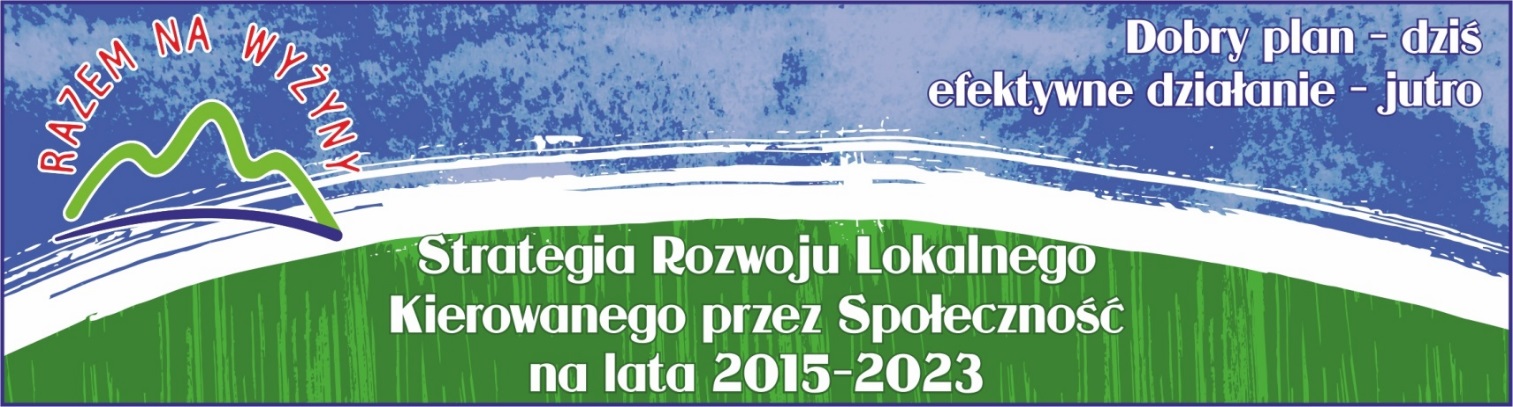 PROCEDURA OCENY I WYBORU OPERACJI W RAMACH LSR (dla operacji konkursowych i operacji własnych) 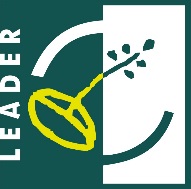 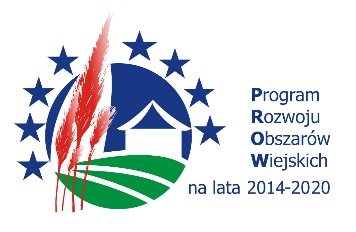 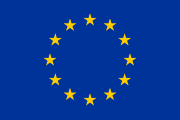 „Europejski Fundusz Rolny na rzecz Rozwoju Obszarów Wiejskich: Europa inwestująca w obszary wiejskie”SŁOWNICZEK:ZWŚ – Zarząd Województwa Śląskiego;LGD – Stowarzyszenie „Razem na wyżyny”, funkcjonujące jako Lokalna Grupa Działania;Pracownik LGD – osoba zatrudniona na umowę o pracę w biurze Stowarzyszenia „Razem na wyżyny”;LSR – Strategia rozwoju lokalnego kierowanego przez społeczność Stowarzyszenia „Razem na wyżyny” na lata 2015-2023;Rozporządzenie – Rozporządzenie Ministra Rolnictwa i Rozwoju Wsi z dnia 24 września 2015 r. w sprawie szczegółowych warunków i trybu przyznawania pomocy finansowej w ramach poddziałania „Wsparcie na wdrażanie operacji w ramach strategii rozwoju lokalnego kierowanego przez społeczność” objętego PROW na lata 2014-2020 oraz rozporządzenie MRIRW z dnia 25 sierpnia 2016 r. zmieniające Rozporządzenie Ministra Rolnictwa i Rozwoju Wsi z dnia 24 września 2015r. (z późn. zmianami);Komisja - Komisja nadzorująca wybór operacji i zadań w trakcie oceny i wyboru wniosków o przyznanie pomocy;Wniosek – Wniosek o przyznanie pomocy na operacje w ramach poddziałania 19.2 „Wsparcie na wdrażanie operacji w ramach strategii rozwoju lokalnego kierowanego przez społeczność” z wyłączeniem projektów grantowych oraz operacji w zakresie podejmowania działalności gospodarczej objętego Programem Rozwoju Obszarów Wiejskich na lata 2014-2020 lub Wniosek o przyznanie pomocy na operacje w zakresie podejmowanie działalności gospodarczej w ramach poddziałania 19.2 „Wsparcie na wdrażanie operacji w ramach strategii rozwoju lokalnego kierowanego przez społeczność” objętego Programem Rozwoju Obszarów Wiejskich na lata 2014-2020;Karta Programu – karta weryfikacji zgodności operacji z warunkami przyznania pomocy określonymi w Programie Rozwoju Obszarów wiejskich na lata 2014-2020;Karta LSR – karta oceny zgodności operacji z celami i wskaźnikami LSR;Karta warunków wstępnych – karta oceny zgodności operacji z warunkami wstępnymi;Karta kryteriów – karta oceny zgodności operacji z kryteriami wyboru;Kwota pomocy = kwota wsparcia.OPERACJE KONKURSOWEPUBLIKACJA OGŁOSZENIA O NABORZEOgłaszanie naborów wniosków następuje zgodnie z terminami przewidzianymi w „Harmonogramie planowanych naborów wniosków o udzielenie wsparcia na wdrażanie operacji w ramach LSR”, stanowiącym załącznik nr 2 do umowy ramowej. Jeśli LGD osiągnie wysokość założonych wskaźników nie może ogłosić naboru w tym działaniu.Przed ustalaniem terminu naboru LGD występuje do ZW z zapytaniem o wysokość dostępnych środków finansowych w przeliczeniu na złote (z wyłączeniem pierwszego ogłaszania naboru na dane działanie). Po ustaleniu środków na nabór LGD występuje do ZW o uzgodnienie terminu naboru wniosków o przyznanie pomocy w terminie nie później niż 30 dni przed planowanym terminem rozpoczęcia biegu terminu składania tych wniosków. Po uzgodnieniach z ZW, LGD publikuje ogłoszenie o naborze.Miejscem zamieszenia informacji o naborze jest:strona internetowa LGD;strony internetowe gmin partnerskich;prasa lokalna, wydawana w gminach partnerskich (fakultatywnie).Ogłoszenie na stronie internetowej LGD publikowane jest nie wcześniej niż 30 dni i nie później niż 14 dni przed datą rozpoczynającą bieg terminu składania wniosków do LGD.W miejscu zamieszczenia na stronie internetowej ogłoszenia podaje się datę jego publikacji (np. dzień/miesiąc/rok). Kolejne ogłoszenia o naborach otrzymują numerację w następujący sposób – kolejny numer ogłoszenia/rok (np. nr 1/2016, nr 2/2016, itd.), a w przypadku, gdy nabór będzie przeprowadzony na przełomie dwóch lat (np. 2016 r./2017 r.) ogłoszenie o naborze otrzymuje numer 1/2017.Treść ogłoszenia zawiera w szczególności następujące informacje:wskazanie terminu składania wniosków o przyznanie pomocy nie krótszego niż 14 dni i nie dłuższego niż 30 dni,wskazanie:miejsca składania wniosków,formy wsparcia,zakresu tematycznego operacji zgodnie z § 2 Rozporządzenia,obowiązujące w ramach naboru:warunki udzielenia wsparcia, w tym wskazane w LSR,warunki wyboru operacji, w szczególności odnoszące się do zakresu operacji, miejsca jej realizacji lub podmiotu ubiegającego się udzielenie wsparcia,kryteria wyboru operacji wraz ze wskazaniem minimalnej liczby punktów, której uzyskanie jest warunkiem wyboru operacji,informację o wymaganych dokumentach, potwierdzających spełnienie warunków udzielenia wsparcia, warunków wyboru operacji oraz kryteriów wyboru operacji wskazanie limitu dostępnych środków w ramach ogłaszanego naboru;informację o miejscu udostępnienia LSR, formularza wniosku o przyznanie pomocy, formularza wniosku o płatność, formularza umowy o przyznanie pomocy oraz karty oceny zgodności operacji z kryteriami wyboru.NABÓR WNIOSKÓWDo przyjmowania wniosków upoważniony jest pracownik biura LGD/członek Zarządu.Wniosek składa się zgodnie z warunkami wskazanymi w ogłoszeniu o naborze w formie pisemnej oraz na nośniku CD bezpośrednio w biurze LGD osobiście albo przez pełnomocnika albo przez osobę upoważnioną.Wpływ wniosku potwierdza osoba przyjmująca wniosek na pierwszej stronie (pieczątka wpływu, data oraz podpis przyjmującego, liczba złożonych wraz z wnioskiem załączników), rejestruje go w rejestrze wniosków nadając mu znak sprawy, składający się z: liter oznaczających rodzaj przedsięwzięcia, w ramach którego realizowana będzie operacja,cyfry oznaczającej numer naboru,roku, w którym odbywa się nabór,cyfry oznaczającej numer złożonego wniosku w naborze:np. PDG/1/2016/x; RDG/2/2016/x.Biuro LGD przechowuje i archiwizuje kopie wniosków wybranych i oryginały wniosków, które nie zostały wybrane, celem prowadzenia monitoringu i ewaluacji własnej.W przypadku wycofania wniosku lub innej deklaracji z naboru wnioskodawca dostarcza do biura LGD pisemny Wniosek o wycofaniu wniosku o przyznanie pomocy/dokumentu (załącznik nr 4). W LGD pozostaje kopia wniosku o przyznanie pomocy lub innego dokumentu, pozostałe dokumenty są zwrócone wnioskodawcy. Odbiór wniosku lub innego dokumentu odbywa się bezpośrednio w biurze LGD.Rejestr złożonych wniosków w naborze (załącznik nr 5) jest podawany do publicznej wiadomości w ciągu 3 dni od dnia zakończenia naboru.OCENA ORAZ WYBÓR OPERACJI I USTALENIE KWOTY POMOCYRada dokonuje wyboru operacji w terminie 54 dni od dnia następującego po ostatnim dniu terminu składania wniosków w ramach danego naboru. Wybór operacji może być dokonany spośród operacji uznanych za zgodne z LSR i które uzyskały co najmniej minimalną liczbę punktów w kryteriach wyboru (Karta oceny zgodności operacji z kryteriami wyboru tzw.  Karta kryteriów– załącznik nr 15). Za operacje zgodne z LSR uznaje się operacje zgodne z:celami głównymi, szczegółowymi oraz przedsięwzięciami LSR i realizującymi wskaźniki LSR (ocena na podstawie karty zgodności operacji z celami i wskaźnikami LSR tzw. Karta LSR– załącznik nr 14),warunkami przyznania pomocy określonymi w Programie Rozwoju Obszarów Wiejskich na lata 2014-2020 (ocena na podstawie karty zgodności z Programem tzw. Karta Programu- załącznik nr 33)warunkami oceny wstępnej (ocena na podstawie karty oceny zgodności operacji z warunkami wstępnymi tzw. Karta warunków wstępnych -załącznik nr 12), w tym z:zakresem tematycznym,formą wsparcia, miejscem i terminem składaniu wniosku, warunkami wyboru operacji,  - wskazanymi w ogłoszeniu o naborzewarunkami wskazanymi w LSR (opisem, wnioskodawcą, wartością minimalną i maksymalną dofinansowania oraz poziomem procentowym).Wybór operacji poprzedzony jest procesem oceny, która składa się z trzech etapów:weryfikacji wstępnej dokonywanej przez pracowników LGD polegającej na wypełnieniu:- karty warunków wstępnych,- karty Programu,- opinii nt. spełniania kryteriów wyboru (załącznik nr 13).oceny indywidualnej elektronicznej dokonywanej przez członków Rady polegającej na elektronicznym:- zatwierdzeniu karty warunków wstępnych,- zatwierdzeniu karty Programu,- wypełnieniu karty LSR,- wypełnieniu karty kryteriów.oceny końcowej dokonywanej podczas posiedzenia Rady polegającej na:- zatwierdzeniu poprzez głosowanie karty warunków wstępnych, jednej dla operacji,- zatwierdzeniu poprzez głosowanie karty Programu, jednej dla operacji,- zatwierdzeniu karty LSR indywidualnej dla każdego członka Rady,- zatwierdzeniu karty kryteriów indywidualnej dla każdego członka Rady,- ustalenie kwot pomocy.Ocena i wybór operacji kończy się zatwierdzeniem decyzji w sprawie wyboru operacji, poprzez głosowanie uchwały zbiorczej dla wszystkich operacji w naborze.Ocena członka Rady jest ważna, jeżeli:zawiera ocenę indywidualną elektroniczną,członek Rady jest obecny na posiedzeniu.Komisja nadzorująca wybór operacji i zadańKomisja w składzie dwuosobowym, wybierana przez Zarząd (załącznik nr 11), składająca się z członków Zarządu i/lub pracowników biura LGD, czuwa nad prawidłowym przebiegiem oceny zgodności, wyboru operacji i ustalania kwoty wsparcia.Zadaniem Komisji jest:analiza składu Rady pod kątem parytetów, grup interesów i kworum,analiza poprawności wypełnienia kart oceny członków Rady po ocenie indywidualnej elektronicznej,udział w posiedzeniu Rady i czuwanie nad przestrzeganiem przepisów podczas dokonywania wyboru operacji i ustalenia kwoty wsparcia.Komisja przed indywidualną oceną elektroniczną, analizuje Deklaracje i rejestr interesów członków Rady pod kątem wyłączenia ich z wyboru konkretnych operacji opisanych we wnioskach (analiza pod kątem grup interesów i partnerów będących instytucjami publicznymi zgodnie z art. 32 i 34 rozporządzenia 1303/2013).Komisja przed posiedzeniem Rady sprawdza Rejestr złożonych wniosków z wykluczeniami członków Rady (załącznik nr 7) z wyboru poszczególnych operacji. Komisja po sporządzeniu Rejestru weryfikuje, czy na etapie oceny poszczególnych operacji żadna z grup interesów nie posiada więcej niż 49% praw głosu. W przypadku wystąpienia takiej grupy interesu, Komisja przedstawia tę informację na posiedzeniu i członkowie Rady dokonują właściwych wykluczeń. Parytety (z uwzględnieniem sektorów i grup interesów) muszą zostać zachowane w odniesieniu do każdej operacji.Grupę interesu stanowią co najmniej dwaj członkowie Rady, którzy są połączeni więzami wspólnych interesów lub korzyści i mają świadomość istnienia tych więzów. Grupę interesu mogą stanowić członkowie Rady zamieszkujący różne gminy. Jeden członek Rady może reprezentować różne grupy interesu. Przykłady grup interesu to:, grupa interesu kół gospodyń wiejskich, grupa interesu przedstawicieli ochotniczych straży pożarnych, grupa interesu przedstawicieli organizacji sportowych. Komisja, na podstawie zgłoszeń członków Rady, analizuje czy nieobecność danego członka nie wpłynie na kworum, które liczone jest na posiedzeniu Rady. Posiedzenie jest prawomocne, jeżeli uczestniczy w nim 50% +1 osoba całkowitego składu Rady. W przypadku dokonywania oceny poszczególnych wniosków kworum jest liczone dla członków Rady obecnych na posiedzeniu bez względu na wyłączenia. Jeżeli liczba członków uczestniczących w posiedzeniu nie stanowiłaby wymaganej liczby, wówczas ustala się z Przewodniczącym Rady nowy termin posiedzenia. Komisja, po dokonaniu oceny indywidualnej elektronicznej przez członków Rady, przed posiedzeniem, sprawdza poprawność wypełnienia kart oceny w wersji elektronicznej (np. czy nie została przyznana błędna liczba punktów w pytaniach zamkniętych ocenianych systemem zero-jedynkowym). Błędy te są wskazywane przez Komisję i poprawiane na posiedzeniu Rady. III.1. Weryfikacja wstępna dokonywana przez pracowników LGDCelem weryfikacji wstępnej jest opracowanie dokumentów, które będą pomocne członkom Rady przy dokonywaniu oceny operacji. Dokumenty te stanowią propozycję oceny, członkowie Rady mogą ją zatwierdzić lub inaczej ocenić operację.Podziału wniosków do weryfikacji wstępnej dokonuje dyrektor biura lub wyznaczony przez niego pracownik, w terminie 5 dni od dnia zakończenia terminu przyjmowania wniosków. Do oceny wniosków upoważnieni są każdorazowo pracownicy LGD w ramach swoich obowiązków służbowych. Ocena wniosków może być również zlecona przez Zarząd ekspertom zewnętrznym na podstawie umowy zlecenia. W przypadku eksperta podział wniosków odbywa się z uwzględnieniem wykazu powiązań pomiędzy nim a wnioskodawcą/ami. Ekspert wypełnienia Deklarację poufności i bezstronności (załącznik nr 8) w terminie 4 dni roboczych od dnia podania do publicznej informacji wykazu wniosków złożonych w naborze.Weryfikacja wstępna odbywa się w terminie maksymalnie 25 dni kalendarzowych od dnia zakończenia terminu przyjmowania wniosków.Czas na weryfikację wstępną jednego wniosku przez eksperta to maksymalnie 2 dni kalendarzowe. Wnioski ocenione przez ekspertów muszą systematycznie wpływać do biura. Jeżeli wnioski nie są systematycznie oceniane i dostarczane do biura LGD lub zachodzi obawa, że ocena nie będzie wykonana w oznaczonym czasie, ekspert może zostać wezwany do zwrotu wniosków. Wówczas wynagrodzenie wypłacane jest tylko za ocenione wnioski. Za wykonanie oceny pojedynczego wniosku ekspertowi przysługuje kwota wynagrodzenia w wysokości określonej przez Zarząd. Wynagrodzenie płacone jest łącznie, po wykonaniu oceny wszystkich przekazanych wniosków w danym naborze i przekazaniu całej dokumentacji oceny do biura LGD.  Ekspert otrzymuje elektronicznie poprzez aplikację pełną dokumentację związaną z wyznaczonymi mu wnioskami (wniosek + załączniki), natomiast pracownik LGD ma dostęp do wszystkich wniosków złożonych w naborze, które ma zweryfikować zgodnie z:kartą warunków wstępnych,kartą Programu. Jeżeli operacja spełnia wszystkie warunki wskazane w karcie warunków wstępnych (wyłącznie odpowiedzi „TAK” lub „DO UZUP”) pracownik LGD wypełnia kartę Programu. Jeżeli zaznaczy co najmniej jeden raz „NIE” nie dokonuje dalszej oceny operacji i nie wypełnia karty Programu oraz opinii nt. spełniania kryteriów wyboru. Dla wszystkich odpowiedzi „NIE” pracownik wpisuje uzasadnienie oceny.Jeżeli operacja spełnia wszystkie warunki wskazane w karcie Programu (wyłącznie odpowiedzi „TAK”) pracownik LGD opracowuje opinię nt. spełniania kryteriów wyboru. Jeżeli zaznaczy co najmniej jeden raz „NIE” nie opracowuje opinii. Dla wszystkich odpowiedzi „NIE” pracownik wpisuje uzasadnienie oceny.Opinia nt. spełniania kryteriów wyboru (załącznik nr 13) jest opracowywana na podstawie dokumentacji przedstawionej przez wnioskodawcę. Jeżeli w trakcie weryfikacji wstępnej wniosku o przyznanie pomocy konieczne jest uzyskanie wyjaśnień lub dokumentów niezbędnych do oceny zgodności operacji z LSR, wyboru operacji lub ustalenia kwoty wsparcia przez Radę, uwagi te wpisane są na odpowiednie karty ocen i w opinię nt. spełniania kryteriów, a następne zatwierdzone w ocenie indywidualnej elektronicznej przez członków Rady. Członek Rady może dodatkowo nanieść swoje uwagi w odpowiednią kartę. Po ocenie elektronicznej i zatwierdzeniu uwag przez członków Rady, LGD wysyła do wnioskodawcy wezwanie do złożenia uzupełnień (załącznik nr 40). Pismo wysyła się listem poleconym ze zwrotnym potwierdzeniem odbioru lub dostarcza osobiście oraz wysyła na adres mailowy, jeżeli w złożonej dokumentacji został on wskazany przez wnioskodawcę.Wnioskodawca ma 7 dni na złożenie uzupełnień lub/i dodatkowych dokumentów od dnia otrzymania wezwania do złożenia uzupełnień. Za datę złozenia uzupełnień uznaje się datę wpływu do LGD. Jeżeli wnioskodawca nie złoży w terminie uzupełnień, operacja jest oceniana na podstawie dokumentacji złożonej w ramach naboru. Sporządzona dokumentacja z oceny wstępnej jest przekazywana członkom Rady do oceny elektronicznej.III.2. Ocena indywidualna elektronicznaOcena elektroniczna jest dokonywana przez członka Rady zdalnie na platformie elektronicznej. Jej celem jest zapoznanie się każdego członka Rady z dokumentacją naboru w dogodnym dla niego czasie i miejscu oraz wstępna ocena każdej operacji celem usprawnienia przebiegu posiedzenia Rady.Przekazanie członkom Rady złożonych w naborze wniosków wraz z załącznikami odbywa się w terminie do 7 dni od dnia zakończenia naboru.Członek Rady w terminie do 7 dni od dnia zakończenia naboru jest zobowiązany do złożenia Deklaracji poufności, bezstronności i unikania konfliktu interesów oraz zaktualizowania Rejestru interesów, które są załącznikami do Regulaminu Rady (na etapie oceny elektronicznej dopuszcza się wersję elektroniczną deklaracji i rejestru interesów). Członek Rady, który wykluczył się z wyboru danej operacji, nie dokonuje oceny elektronicznej tej operacji. Członek Rady, który nie będzie mógł uczestniczyć w posiedzeniu w wyznaczonym terminie nie jest zobowiązany do oceny indywidualnej elektronicznej.W terminie do 30 dni kalendarzowych od dnia zakończenia naboru wniosków, członkom Rady udostępnia się dokumentację z weryfikacji wstępnej. Członek Rady w terminie do 12 dni od dnia udostępnienia dokumentacji po weryfikacji wstępnej jest zobowiązany do wykonania indywidualnej oceny elektronicznej, poprzez przejście następujących etapów:zagłosowanie na karcie warunków wstępnych i jeżeli według członka Rady operacja spełnia te warunki to następnie, zagłosowanie na karcie Programu i jeżeli operacja spełnia te warunki to, wypełnienie karty LSR i jeżeli operacja jest zgodna co najmniej z jednym celem ogólnym, szczegółowym i przedsięwzięciem oraz realizuje co najmniej jeden wskaźnik produktu, rezultatu i oddziaływania to, wypełnienie karty kryteriów.III.3. Ocena końcowa na posiedzeniu Rady oraz wybór operacji i ustalenie kwoty pomocyW posiedzeniu uczestniczą osoby, które dokonały uprzednio oceny elektronicznej. Członek Rady otrzymuje elektroniczną informację o dacie i miejscu posiedzenia. Ma możliwość wystąpienia o zmianę terminu posiedzenia. Członek Rady, który nie może uczestniczyć w wyborze operacji (elektronicznie + posiedzenie) zgłasza to niezwłocznie do biura LGD.Posiedzenie Rady otwiera, prowadzi i zamyka Prowadzący posiedzenie, którym jest Przewodniczący Rady. W przypadku nieobecności Przewodniczącego Rady, obrady prowadzi jeden z Zastępców Przewodniczącego.Prawomocność obrad stwierdza Prowadzący posiedzenie po podpisaniu listy obecności przez członków Rady.Porządek posiedzenia obejmuje m.in.:podpisanie deklaracji bezstronności, poufności i unikania konfliktu interesów,przedstawienie przez członka Komisji wyników oceny elektronicznej,dyskusja dotycząca oceny końcowej operacji i ustalenia kwoty wsparcia, zatwierdzenie uchwały zbiorczej i list operacji,wolne głosy, wnioski i zapytania.Komisja sprawdza czy wszystkie osoby, które elektronicznie wypełniły karty są obecne na posiedzeniu. Karty wypełnione przez członka Rady, który nie jest obecny na posiedzeniu nie są uwzględniane do oceny. Jeśli pomiędzy oceną indywidualną elektroniczną a posiedzeniem zaistnieją przesłanki związane z wykluczeniem członka Rady z wyboru operacji jest on zobowiązany zgłosić swoje wykluczenie podczas posiedzenia. Wówczas wypełnione przez niego elektronicznie karty tej operacji nie są uwzględniane do oceny.Przed przedstawieniem wyników oceny indywidualnej elektronicznej członkowie Rady podpisują Deklarację poufności, bezstronności i unikania konfliktu interesów oraz Rejestr interesów.Komisja przedstawia wyniki oceny dotyczące oceny elektronicznej. Prowadzący posiedzenie zarządza dyskusję. W przypadku dyskusji nad operacją, w której członkowie Rady zostali wykluczeni są oni zobowiązani opuścić salę obrad. Każdy z członków Rady ma dostęp do wyników swojej oceny elektronicznej i na etapie oceny końcowej ma możliwość zmiany swojej decyzji. Po dyskusji, wypełniona ostatecznie karta warunków wstępnych (jedna dla operacji), jest drukowana. Prowadzący posiedzenie zarządza głosowanie w sprawie uznania operacji za zgodną z warunkami oceny wstępnej. Jeśli większość członków Rady zagłosuje na TAK, operacja podlega dalszej ocenie na podstawie karty Programu (jedna dla operacji), jeżeli na NIE operacja nie podlega dalszej ocenie. Prowadzący posiedzenie zarządza głosowanie w sprawie uznania operacji za zgodną z Programem. Jeśli większość członków Rady zagłosuje na TAK, operacja podlega dalszej ocenie na podstawie karty LSR (każdy członek Rady wypełnia kartę), jeżeli na NIE operacja nie podlega dalszej ocenie. Po wydrukowaniu kart zlicza się liczbę głosów oddanych na TAK i na NIE. Jeżeli większość głosów zostanie oddana na TAK, operacja podlega ocenie zgodności z kryteriami wyboru (każdy członek Rady wypełnia kartę), jeżeli na NIE operacja nie podlega dalszej ocenie. Każdy członek Rady wypełnia kartę kryteriów, a wynik głosowania uzyskuje się sumując oceny punktowe dzieli przez liczbę oddanych głosów.Komisja czuwa, aby w głosowaniu nad każdą z operacji zachowane były odpowiednie parytety i grupy interesów. Kartę warunków wstępnych i kartę zgodności Programu podpisuje po głosowaniu Prowadzący posiedzenie. Kartę LSR oraz kartę kryteriów podpisują członkowie Rady i oddają Komisji. Karty wypełnione poprawnie są podpisywane przez członków Komisji, a karty błędnie wypełnione są zwracane członkowi do korekty. Jeżeli ocena i wybór operacji jest dokonywana w systemie elektronicznym, wówczas każdy z członków Rady w systemie wypełnia kartę kryteriów indywidualnie. Po ich sprawdzaniu przez Komisję w systemie, jest drukowana jedna karta zbiorcza, która zawiera punkty przyznane w poszczególnych kryteriach przez wszystkich głosujących członków Rady. Na karcie zbiorczej głosujący członek Rady podpisuje się pod swoją oceną.W przypadku operacji, które uzyskają identyczną liczbę punktów z oceny zgodności operacji z kryteriami wyboru wyższe miejsce w liście zajmuje operacja, która otrzymała większą liczbę punktów za kryterium:- dla operacji w ramach przedsięwzięcia: Podejmowanie działalności gospodarczej, Podejmowanie działalności gospodarczej przez kobiety i Rozwój działalności gospodarczej:liczba utworzonych etatów,innowacyjność produktowo- usługowa, wpływ operacji na ochronę środowiska i/lub przeciwdziałające zmianom klimatu,     - dla operacji w ramach przedsięwzięcia: Niekomercyjna i ogólnodostępna infrastruktura rekreacyjna i turystyczna wykorzystująca zasoby obszaru LGD:a) inwestycja jest realizowana w miejscowości,b) w budżecie operacji zaplanowano min. 2% środków na działania mające wpływ na ochronę środowiska i/lub przeciwdziałające zmianom klimatu,c) innowacyjność inwestycji – obiekty powstałe w ramach realizacji operacji nie występowały dotychczas na terenie,- jeżeli kryteria, rozpatrywane w kolejności wymienionej powyżej, nie wpłyną na uszeregowanie operacji, wyższe miejsce na liście uzyskuje operacja, która została zarejestrowana w Rejestrze złożonych wniosków w naborze z niższą liczbą porządkową.Na podstawie oceny operacji z kryteriami wyboru powstaje lista rankingowa. Operacje, które uzyskają co najmniej minimalną liczbę punktów w kryteriach wyboru, podlegają wyborowi i dla nich Rada ustala kwoty pomocy. Dla operacji, które nie uzyskały minimalnej liczby punktów, Rada nie ustala kwoty wsparcia.Ustalenie kwoty wsparcia odbywa się poprzez:weryfikację kosztów kwalifikowanych i ewentualne wyłączenie kosztów uznanych za niekwalifikowalne i nieracjonalne; zastosowanie wskazanej w LSR intensywności pomocy określonej dla danej grupy beneficjentów w granicach określonych przepisami § 18 rozporządzenia LSR;zastosowanie wskazanej w LSR lub w ogłoszeniu o naborze wniosków maksymalnej kwoty pomocy np. dla danego typu operacji / rodzaju działalności gospodarczej, w granicach określonych przepisami § 15 rozporządzenia LSR; zastosowanie wskazanej w LSR wartości premii; zastosowanie dostępnych dla beneficjenta limitów (limit na beneficjenta PROW 2014-2020, limit pomocy de minimis).19. Jeżeli kwota wnioskowana we wniosku o przyznanie pomocy nie jest zgodna ze wskazanymi powyżej limitami członkowie Rady dokonują ustalenia kwoty poprzez jej zmniejszenie. Decyzja w sprawie ustalenia kwoty wsparcia dla danej operacji odbywa się poprzez głosowanie przez podniesienie ręki.20. Komisja przygotowuje listy operacji, które są załącznikami do uchwały. 21. Prowadzący posiedzenie odczytuje uchwałę w sprawie wyboru operacji i ustalenia kwoty wsparcia (załącznik nr 16), która zawiera m.in.:listę operacji niezgodnych z LSR (załącznik nr 17),listę operacji zgodnych z LSR (załącznik nr 18),listę operacji wybranych (tj. zgodnych z LSR, i które uzyskały co najmniej minimalną liczbę punktów w ramach oceny zgodności z kryteriami wyboru z zaznaczeniem które z operacji mieszczą się w limicie środków podanym w ogłoszeniu) (załącznik nr 19).22. Uchwała, której załącznikami są listy operacji jest zbiorczo zatwierdzona przez Radę.23. Z posiedzenia Rady sporządzony jest protokół. PUBLIKACJA WYNIKÓWW terminie 6 dni od dnia zakończenia wyboru operacji LGD publikuje na stronie internetowej:listę operacji niezgodnych z LSR,listę operacji zgodnych z LSR, listę operacji wybranych,protokół zawierający informacje o wyłączeniach z oceny.W terminie 6 dni od dnia zakończenia wyboru operacji, LGD sporządza pismo (załącznik nr 20) z informacją do wnioskodawcy podpisane przez osobę upoważnioną, o wyniku oceny w zakresie zgodności z LSR, spełniania przez operację kryteriów wyboru wraz z uzasadnieniem i podaniem liczby punktów otrzymanych przez operację, uzasadnieniem do przyznanej kwoty pomocy, jeżeli jest ona niższa niż wnioskowana oraz informacją o możliwości wniesienia protestu (termin do którego należy złożyć protest, wskazanie instytucji do której się go wnosi oraz wymogi formalne).W przypadku wnioskodawcy, którego operacja została wybrana i mieści się w limicie środków na nabór, skan informacji może zostać przesłany pocztą elektroniczną o ile wnioskodawca posiada adres email (z opcją potwierdzenia dostarczenia i odczytu wiadomości), w pozostałych przypadkach skan pisma elektronicznie (z opcją potwierdzenia dostarczenia i odczytu wiadomości), a oryginał pisma – listem poleconym ze zwrotnym potwierdzeniem odbioru.PRZEKAZANIE WNIOSKÓW DO ZARZĄDU WOJEWÓDZTWALGD w terminie 6 dni od dnia dokonania wyboru operacji przekazuje do zarządu województwa wnioski wraz z dokumentami potwierdzającymi dokonanie wyboru operacji. Przekazywana dokumentacja z wyboru operacji podpisana jest przez Prowadzącego posiedzenie zgodnie z Wykazem dokumentów wskazanych w Wytycznych w zakresie jednolitego i prawidłowego wykonywania przez LGD zadań związanych z realizacją LSR.ZŁOŻENIE I ROZPATRYWANIE PROTESTUWnioskodawca ma możliwość złożenia protestu za pośrednictwem LGD, skierowanego do Zarządu Województwa Śląskiego w terminie 7 dni od dnia doręczenia pisma z informacją o wynikach oceny operacji.LGD niezwłocznie przekazuje informację o wniesionym proteście do ZWŚ.Protest przysługuje, jeżeli operacja nie została wybrana z uwagi na:brak zgodności z LSR, nieuzyskanie minimalnej liczby punktów w kryteriach wyboru, pozycję na liście plasującą wniosek poza limitem środków ogłoszonych w konkursie,ustalenie przez LGD kwoty wsparcia niższej niż wnioskowana.Protest składa się w formie pisemnej, na wzorze udostępnionym przez LGD lub pismo zawierające poniższe elementy:oznaczenie instytucji właściwej do rozpatrzenia protestu,oznaczenie wnioskodawcy,numer wniosku o przyznanie pomocy nadany przez LGD,wskazanie w jakim zakresie wnioskodawca nie zgadza się z ustaleniem przez LGD: - niezgodności operacji z LSR (należy wskazać poszczególne etapy oceny: wstępnej, zgodności z Programem zgodności z celami i wskaźnikami LSR) i/lub- liczbą punktów w kryteriach wyboru operacji i/lub- kwotą pomocy niższą niż wnioskowanawraz z uzasadnieniem tego stanowiska,wskazanie zarzutów o charakterze proceduralnym w zakresie przeprowadzonej oceny, jeżeli zdaniem wnioskodawcy naruszenia takie miały miejsce, wraz z uzasadnieniem,podpis wnioskodawcy lub osoby upoważnionej do jego reprezentowania z załączeniem oryginału lub kopii dokumentu poświadczającego umocowanie takiej osoby do reprezentowania wnioskodawcy.W przypadku wniesienia protestu niespełniającego wymogów formalnych lub zawierającego oczywiste omyłki, LGD wzywa do jego uzupełnienia lub poprawienia w nim oczywistych omyłek, w terminie 7 dni, licząc od dnia otrzymania wezwania, pod rygorem pozostawienia protestu bez rozpatrzeniaUzupełnienie protestu może nastąpić wyłącznie w zakresie:oznaczenia zarządu województwa właściwego do rozpatrzenia protestu,oznaczenia wnioskodawcy,numeru wniosku o przyznanie pomocy,podpisu wnioskodawcy, osoby upoważnionej do jego reprezentowania lub dokumentu poświadczającego umocowanie takiej osoby do reprezentowania wnioskodawcy.Wezwanie do uzupełnień protestu lub poprawienia w nim oczywistych omyłek wstrzymuje bieg terminu na weryfikację wyników wyboru operacji i bieg terminu na rozpatrzenie protestu.Protest pozostawia się bez rozpatrzenia, jeżeli mimo prawidłowego pouczenia o prawie i sposobie jego wniesienia:został wniesiony po terminie,został wniesiony przez podmiot wykluczony z możliwości otrzymania wsparcia,nie wskazuje kryteriów wyboru operacji, z których oceną wnioskodawca się nie zgadza, lub w jakim zakresie wnioskodawca, nie zgadza się z negatywną oceną zgodności operacji z LSR lub w jakim zakresie wnioskodawca nie zgadza się z ustaleniem przez LGD kwoty wsparcia niższej niż wnioskowana oraz nie zawiera uzasadnienia, o czym wnioskodawca jest informowany na piśmie przez LGD, za pośrednictwem której wniesiono protest, albo przez zarząd województwa a informacja ta zawiera pouczenie o możliwości wniesienia skargi do sądu administracyjnego.Wniesienie protestu oraz procedura odwoławcza nie wstrzymuje dalszego postępowania z wnioskami dotyczącymi wybranych operacji, w tym przekazywania wniosków przez LGD do zarządu województwa.Po złożeniu protestu, LGD dokonuje autokontroli, czyli ponownej weryfikacji wyników oceny na posiedzeniu Rady w terminie 14 dni od otrzymania protestu.11. Głosujący członkowie Rady wypełniają i podpisują deklarację poufności, bezstronności i unikania konfliktu interesów. Komisja czuwa nad zachowaniem parytetów i grup interesu.12.Członkowie Rady, którzy zostali wykluczeni z wyboru operacji, nie biorą udziału również w autokontroli.13. Autokontrola polega na powtórnej weryfikacji operacji w zakresie kryteriów i zarzutów podnoszonych w proteście tylko w tych punktach, których dotyczy uzasadnienie podane przez wnioskodawcę.14. Rada weryfikuje wyniki dokonanej przez siebie oceny operacji w zakresie kryteriów i zarzutów podnoszonych w proteście, i: a) dokonuje zmiany podjętego rozstrzygnięcia, co skutkuje odpowiednim skierowaniem operacji do właściwego etapu oceny albo umieszczeniem go na liście operacji wybranych przez LGD w wyniku przeprowadzenia procedury odwoławczej, informując o tym wnioskodawcę, albob) kieruje protest wraz z otrzymaną od wnioskodawcy dokumentacją do zarządu województwa, załączając do niego stanowisko dotyczące braku podstaw do zmiany podjętego rozstrzygnięcia, oraz informuje wnioskodawcę na piśmie o przekazaniu protestu. 15. Jeżeli protest dotyczy zarzutów o charakterze proceduralnym lub ustalonej kwoty pomocy, członkowie Rady na podstawie obowiązujących dokumentów i wytycznych formułują wyjaśnienia do protokołu. Prowadzący posiedzenie przeprowadza głosowanie poprzez podniesienie ręki i odnotowuje wynik głosowania w protokole.16. Jeżeli protest dotyczy braku zgodności z LSR, nieuzyskania minimalnej liczby punktów w kryteriach wyboru, pozycji na liście plasującej wniosek poza limitem środków, wówczas członkowie Rady głosują na właściwych kartach oceny w tych zakresach, których protest dotyczy.17. W zależności od zakresu protestu, postępowanie może być następujące:protest w sprawie uznania zadania za niezgodne z LSR- głosowanie odbywa się poprzez wypełnienie karty warunków wstępnych lub karty Programu lub karty LSR, a następnie jeśli zadanie zostanie uznane za zgodne z LSR wypełnienie karty kryteriów, protest w sprawie liczby punktów przyznanych w ocenie wg kryteriów wyboru – głosowanie odbywa się poprzez wypełnienie kart kryteriów tylko w tych kryteriach, których dotyczy uzasadnienie podane przez wnioskodawcę. W pozostałych kryteriach brana jest liczba przyznanych punktów w poszczególnych kryteriach z wyboru,18. W przypadku pozytywnego wyniku autokontroli, Komisja przygotowuje nową uchwałę w sprawie wyboru operacji w wyniku wniesionego protestu(ów) zawierającą listę operacji niezgodnych z LSR, listę operacji zgodnych z LSR oraz listę operacji wybranych wraz ustaloną kwotą pomocy, która jest głosowana przez Radę. 19. LGD zawiesza wyniki przeprowadzonej autokontroli na stronie internetowej oraz wysyła pismo z informacją do wnioskodawcy (załącznik nr 26) oraz do ZWŚ.20. Wniesiony za pośrednictwem LGD protest jest niezwłocznie przekazany do ZWŚ i przez niego rozpatrywany w terminie nie dłuższym niż 30 dni od dnia jego otrzymania (w przypadku korzystania z pomocy ekspertów do 60 dni).21. W przypadku uznania protestu za zasadny ZWŚ przekazuje sprawę LGD w celu przeprowadzenia ponownej oceny operacji, chyba że LGD w wyniku autokontroli dokonała pozytywnego rozstrzygnięcia protestu.22. LGD przeprowadza ponowną ocenę operację jak ocena w trybie autokontroli (punkty od 10 do 19). 23. W przypadku, jeśli dana operacja po przeprowadzeniu ponownej oceny nie znajduje się na liście operacji wybranych, mieszczących się w limicie środków przewidzianych na ten nabór na dzień przekazania wniosków do ZWŚ, LGD w piśmie z informacją o wynikach ponownej oceny zawiera dodatkowo pouczenie o możliwości wniesienia skargi do sądu administracyjnego.24. Dokumentację z przeprowadzonej ponownej oceny LGD przekazuje niezwłocznie do ZWŚ.25. W przypadku, gdy na jakimkolwiek etapie postępowania w zakresie rozstrzygania protestu zostanie wyczerpany limit wsparcia, przewidziany w umowie ramowej na realizację danego celu ogólnego:LGD lub ZW pozostawia go bez rozpatrzenia, informując o tym na piśmie wnioskodawcę, pouczając jednocześnie o możliwości wniesienia skargi do sądu administracyjnego;sąd, uwzględniając skargę, stwierdza tylko, że ocena operacji została przeprowadzona w sposób naruszający prawo, i nie przekazuje sprawy do ponownego rozpatrzenia.VII. WYDAWANIE OPINII LGD W ZAKRESIE DOKONYWANIA ZMIANY UMOWY ZAWARTEJ POMIĘDZY ZWŚ I BENEFICJENTEMBiuro LGD prowadzi Rejestr zmian do umowy przyznania pomocy, w którym rejestruje każdy wpływający Wniosek o wydanie opinii w sprawie zmiany umowy pomiędzy ZWŚ a beneficjentem. Osoba przyjmująca wniosek rejestruje go i nadaje mu numer: Z/rok złożenia wniosku o wydanie opinii w sprawie zmiany umowy/numer naboru, w ramach którego przyznano pomoc/ kolejny numer wniosku o zmianę zgodnie z Rejestrem zmian.W przypadku błędów, braków, konieczności wniesienia dodatkowych wyjaśnień do wniosku o wydanie opinii biuro LGD wzywa telefonicznie podmiot składający wniosek do złożenia uzupełnień w terminie 4 dni od dnia wezwania telefonicznego. Termin ten wstrzymuje bieg rozpatrywania wniosku przez Radę.Biuro zawiadamia niezwłocznie Przewodniczącego Rady o wpływie wniosku.Przewodniczących Rady dokonuje analizy Wniosku o wydanie opinii w sprawie zmiany umowy pomiędzy ZWŚ a beneficjentem i stwierdza, czy zmiana ma wpływ na zgodność z LSR i kryteria wyboru. Przewodniczący Rady, jako upoważniony przedstawiciel Rady, wydaje Opinię jednoosobowo, w sytuacji gdy proponowana zmiana nie miałaby wpływu na decyzję o zgodności operacji z LSR i/lub kryteriami wyboru. Jeżeli zmiana umowy miałaby wpływ na decyzję o zgodności operacji z LSR i/lub kryteriami wyboru Przewodniczący Rady zwołuje posiedzenie Rady zgodnie z trybem określonym w Regulaminie Rady.Po przedstawieniu zakresu sprawy, Prowadzący posiedzenie zarządza dyskusję. Członkowie Rady analizują wspólnie na podstawie kart oceny w jaki sposób proponowana zmiana umowy ma wpływ na zgodność operacji z LSR oraz liczbę punktów przyznanych danej operacji w kryteriach wyboru. Jeśli w wyniku oceny proponowanej zmiany umowy, okaże się, iż operacja nie byłaby zakwalifikowana do przyznania pomocy z powodu nieuzyskania wystarczającej liczby punktów w kryteriach wyboru lub/i byłaby niezgodna z LSR, Rada wskazuje w uchwale na jakie zmiany nie wyraża zgody, a jeżeli proponowana zmiana umowy okazałaby się bez wpływu na wybór operacji, Rada wskazuje jakie zmiany można wprowadzić. Uchwała w sprawie wprowadzenia zmian do umowy o przyznanie pomocy pomiędzy Beneficjentem a Zarządem Województwa Śląskiego (załącznik nr 28) jest sporządzona osobno dla każdej operacji w odniesieniu do której została wniesiona prośba o zmianę. Oznaczenie uchwały składa się z litery Z(zmiana) / rok podjęcia uchwały w sprawie zmiany/ kolejny numer wniosku o zmianę zgodnie z Rejestrem zmian/ np. Z/2017/x.Na podstawie uchwały sporządzona jest opinia potwierdzająca, że wnioskowana przez Beneficjenta zmiana jest zgodna z LSR oraz operacja nadal osiąga minimum punktowe warunkujące wybór i mieści się w limicie środków podanym w ogłoszeniu. Biuro LGD wysyła do wnioskodawcy informację w sprawie wprowadzenia zmian do umowy o przyznanie pomocy wraz z Opinią.Wnioskodawca nie ma możliwości odwołania się od podjętej decyzji.OPERACJE WŁASNEPUBLIKACJA INFORMACJI O ZAMIARZE REALIZACJI 
OPERACJI WŁASNEJ LGD umieszcza na stronie internetowej Stowarzyszenia informację o zamiarze realizacji operacji własnej, która zawiera wskazanie co najmniej:zakresu tematycznego operacji wraz z opisem działań,wysokości środków na realizację operacji,kryteriów wyboru operacji wraz ze wskazaniem minimalnej liczby punktów, której uzyskanie jest warunkiem wyboru operacji,informacja o terminie i sposobie zgłaszania zamiaru realizacji operacji,informację o dokumentach pozwalających na potwierdzenie, że podmiot zgłaszający zamiar realizacji operacji spełnia definicję beneficjenta w § 3 rozporządzenia LSR,wzór dokumentu, na którym podmiot zgłasza zamiar realizacji operacji. Zgłoszenie zamiaru realizacji operacji własnej (Załącznik nr 30) składa się na wskazanym formularzu bezpośrednio w biurze LGD w terminie 30 dni od dnia zamieszenia na stronie internetowej ogłoszenia o planowanej do realizacji operacji własnej.Jeżeli do LGD nie wpłynie żadne zgłoszenie zamiaru realizacji operacji własnej, informacja o braku zgłoszeń jest niezwłocznie zamieszczana na stronie internetowej LGD.Zgłoszenia nie zawierające danych pozwalających na identyfikację podmiotu uprawnionego do wsparcia, niepodpisanie przez osoby upoważnione lub wypełnione niekompletnie nie będą przyjmowane.Wpływ zgłoszenia potwierdza pracownik biura, wpisując datę przyjęcia i nadając znak sprawy.Potencjalnemu wnioskodawcy przysługuje możliwość wycofania zgłoszenia. Kopia wycofanego dokumentu pozostaje w LGD, oryginał jest zwracany wnioskodawcy.Jeżeli do LGD wpłynie co najmniej jedno zgłoszenie o zamiarze realizacji operacji biuro LGD w terminie 14 dni dokonuje weryfikacji czy podmiot, który złożył zgłoszenie spełnia definicję beneficjenta określoną w § 3 rozporządzenia. Weryfikacji dokonuje się na karcie weryfikacji zgłoszenia zamiaru realizacji operacji własnej (Załącznik nr 31). Jeżeli decyzja o spełnianiu warunków beneficjenta będzie rozbieżna pomiędzy sprawdzającym a weryfikującym pracownikiem biura, wówczas przedstawiciel Rady (w pierwszej kolejności Przewodniczący, w następnej I lub II Zastępca, sekretarz) podejmuje ostateczną decyzję.Biuro LGD informuje zgłaszającego zamiar realizacji operacji, czy spełnia bądź nie warunki ubiegania się o wsparcie oraz zawiesza informację na stronie internetowej LGD w terminie 7 dni od dnia zakończenia weryfikacji.Jeżeli podmiot spełnia warunki ubiegania się o pomoc, LGD ogłasza nabór wniosków w zakresie operacji własnej w terminie 3 miesięcy od dnia doręczenia informacji o wynikach weryfikacji zgłoszeń. Nabór wniosków, ocena oraz dokonanie wyboru operacji przeprowadza się według Procedury dla operacji konkursowych.Jeżeli do LGD nie wpłynie żadne zgłoszenie zamiaru realizacji operacji lub jeżeli podmiot składający takie zgłoszenie nie spełnia warunków lub jeżeli w wyniku ogłoszenia naboru wniosków w zakresie operacji własnej żaden podmiot nie złoży wniosku, LGD składa wniosek o przyznanie pomocy na operację własną.Przewodniczący Rady zwołuje posiedzenie Rady w ciągu 14 dni od dnia przekazania wniosku przez Zarząd.Rada dokonuje oceny operacji własnej poprzez ocenę i wypełnienie: a) karty warunków wstępnych (jedna dla operacji własnej) b) karty Programu (jedna dla operacji własnej), c) karty LSR (jedna dla operacji własnej), d) karty kryteriów (indywidulanie każdy członek Rady).14. Każdy członek Rady wypełnia kartę kryteriów wyboru, a wynik głosowania uzyskuje się sumując oceny punktowe i dzieli przez liczbę oddanych głosów.15. Rada przyjmuje uchwałę o wybraniu/niewybraniu operacji własnej. Operacja może zostać wybrana jeżeli jest zgodna z warunkami wstępnymi, z warunkami Programu, z LSR oraz jeśli otrzymała wymagane minimum punktów w kryteriach wyboru. 16. W terminie 7 dni od dnia dokonania wyboru operacji własnej LGD:a) zamieszcza na stronie internetowej uchwałę i protokół z posiedzenia Rady,b) przekazuje ZWŚ dokumentację potwierdzającą przeprowadzenie procedury oceny i wyboru operacji własnej,c) przekazuje ZWŚ oryginał wniosku o przyznanie pomocy na realizację operacji własnej LGD.Wykaz załączników:Oświadczenie o posiadanych kwalifikacjach, zasobach i doświadczeniu (dla osoby fizycznej oraz jednoosobowej działalności gospodarczej)Oświadczenie o posiadanych kwalifikacjach, zasobach i doświadczeniu (dla osoby prawnej)Oświadczenie o zatrudnieniu osoby/osób należących do grupy defaworyzowanej LSRWniosek o wycofaniu wniosku o przyznaniu pomocy/dokumentuRejestr złożonych wniosków Rejestr złożonych wniosków przypisanych do weryfikacji wstępnejRejestr złożonych wniosków z wykluczeniami członków Rady (załącznik stosowany również w procedurze odwoławczej) Deklaracja poufności, bezstronności dla ekspertaInformacja mailowa o nieterminowe wykonywanie weryfikacji wstępnejInformacja mailowa o wykluczeniu z weryfikacji wstępnejUchwała w sprawie powołania Komisji nadzorującej wybór operacji i zadań Karta oceny zgodności operacji z warunkami wstępnymi tzw. karta warunków wstępnychOpinia nt. spełniania kryteriów wyboru Karta zgodności operacji z celami i wskaźnikami LSR tzw. karta LSRKarta oceny zgodności operacji z kryteriami wyboru tzw. karta kryteriówUchwała Rady w sprawie wyboru operacji i ustalenia kwoty pomocyLista operacji niezgodnych z LSR Lista operacji zgodnych z LSR Lista operacji wybranych Informacja o wynikach oceny operacjiProtestUchwała Rady po weryfikacji wyników oceny na skutek wniesionego protestuLista niezgodnych z LSR po weryfikacji wyników oceny na skutek wniesionego protestuLista zgodnych z LSR po weryfikacji wyników oceny na skutek wniesionego protestuLista wybranych po weryfikacji wyników oceny na skutek wniesionego protestuInformacja o wynikach weryfikacji na skutek wniesionego protestuWniosek o wydanie opinii w sprawie wprowadzenia zmian w umowie o przyznanie pomocyUchwała w sprawie wprowadzenia zmian do umowy o przyznanie pomocy pomiędzy Beneficjentem a Zarządem Województwa ŚląskiegoOpinia w sprawie wprowadzenia zmian do umowy o przyznanie pomocy pomiędzy Beneficjentem a Zarządem Województwa ŚląskiegoInformacja o rozpatrzeniu wniosku o wydanie opinii w sprawie wprowadzenia zmian umowy o przyznaniu pomocyZgłoszenie zamiaru realizacji operacji własnejDeklaracja poufności, bezstronności i unikania konfliktu interesów dla członka Rady (operacja własna)Karta weryfikacji zgłoszenia zamiaru realizacji operacji własnejKarta oceny zgodności operacji własnej z warunkami wstępnymi tzw. karta warunków wstępnychKarta zgodności operacji własnej z celami i wskaźnikami LSR tzw. karta LSRKarta oceny zgodności operacji własnej z kryteriami wyboru tzw. karta kryteriówUchwała Rady w sprawie wyboru operacji własnej i ustalenia kwoty pomocyInformacja o wynikach weryfikacji zgłoszenia zamiaru realizacji operacji własnejKarta oceny zgodności operacji z warunkami przyznania pomocy określonymi w PROW na  lata 2014-2020 tzw. Karta ProgramuWezwanie do złożenia uzupełnieńDopuszcza się zmiany we wzorach dokumentów będących załącznikami do niniejszej procedury, w przypadku, gdy niezbędne jest dodanie informacji, której nie ma we wzorze, niezmieniających treści merytorycznej danego dokumentu.Załącznik nr 1Oświadczenie o posiadanych kwalifikacjach, zasobach i doświadczeniu (dla osoby fizycznej oraz jednoosobowej działalności gospodarczej)………………………………………………………………(imię i nazwisko lub nazwa podmiotu wykonującego działalność gospodarczą)…………………………………………………………………(adres zamieszkania osoby fizycznej lub siedziby podmiotu wykonującego działalność gospodarcza)OŚWIADCZENIEUbiegając się o przyznanie pomocy w ramach naboru nr…………… Przedsięwzięcie………., oświadczam iż posiadam kwalifikacje, zasoby i doświadczenie zgodne z zakresem operacji, którą będę realizował, zgodne z poniższą tabelą:Pola zaciemnione nie są przeznaczone do wypełniania.……………………………………………..(data i czytelny podpis składającego oświadczenie) Załącznik nr 2Oświadczenie o posiadanych kwalifikacjach, zasobach i doświadczeniu (dla osoby prawnej)…………………………………………(nazwa osoby prawnej)…………………………………………(adres osoby prawnej)OŚWIADCZENIEUbiegając się przyznanie pomocy w ramach naboru nr…………… Przedsięwzięcie……………., oświadczam iż osoba która będzie zaangażowana w realizację operacji posiada / osoby które będą zaangażowane w realizację operacji posiadają* kwalifikacje zgodne z zakresem realizowanej operacji, a reprezentowany przez mnie podmiot posiada zasoby i doświadczenie odpowiadające zakresowi operacji, zgodnie z poniższą tabelą:Pola zaciemnione nie są przeznaczone do wypełniania.*Niewłaściwe wykreślić                                                                                                                      ………………………………………….(data i podpis składającego oświadczenie)Załącznik nr 3Oświadczenie o zatrudnieniu osoby/osób należących do grupy defaworyzowanej LSROświadczenie 
o zatrudnieniu osoby/osób* należących
do grupy defaworyzowanej wskazanej w LSROświadczam, iż w ramach naboru nr ………… Przedsięwzięcie …………................ zobowiązuję się zatrudnić osobę należącą do grupy defaworyzowanej wskazanej w LSR, tj.:□ kobiety – w wymiarze: ………. etatu/ów.………………………………………….(data i podpis składającego oświadczenie)Załącznik nr 4Wniosek o wycofaniu wniosku o przyznanie pomocy/dokumentuMykanów, dnia ……………………. r.…….…………………………………………………...(imię i nazwisko/nazwa osoby prawnej składającej wniosek)WNIOSEK O WYCOFANIU WNIOSKU O PRZYZNANIE POMOCY/DOKUMENTUOświadczam, iż jestem wnioskodawcą w ramach naboru nr ......................................  i wnoszę o: - wycofanie złożonego przez mnie wniosku o przyznanie pomocy, znak sprawy……………… , dotyczącym realizacji operacji pod tytułem  …………………………………………………………………………………………………...………………………………………………………………………………………………………...- wycofanie dokumentu/ów ……………………………………………….….(wpisać tytuł dokumentu/ów)………………………………….                                                                                                            (podpis składającego wniosek)………………………………………….            (podpis pracownika LGD)Oświadczam, że w dniu …………….. otrzymałem zwrot wniosku o przyznanie pomocy/dokumentu wraz ze wszystkimi złożonymi załącznikami.………………………………….                                                                                                            (podpis składającego wniosek)………………………………………….            (podpis pracownika LGD)Załącznik nr 5Rejestr złożonych wniosków Załącznik nr 6Rejestr złożonych wniosków przypisanych do weryfikacji wstępnej…………………………………………..(data i podpis dokonującego podziału wniosków)Załącznik nr 7Rejestr złożonych wniosków z wykluczeniami członków Rady (załącznik stosowany również w procedurze odwoławczej)Załącznik nr 8Deklaracja poufności i bezstronności dla ekspertaw ramach Naboru nr………………. Przedsięwzięcie: ……………………………………..Imię i nazwisko eksperta:  ……………………….Niniejszym oświadczam, że: Zapoznałem/zapoznałam się z Procedurą wyboru i oceny operacji w ramach LSR i Rozporządzeniem Ministra Rolnictwa i Rozwoju Wsi z dnia 24 września 2015 r. w sprawie szczegółowych warunków i trybu przyznawania pomocy finansowej w ramach poddziałania „Wsparcie na wdrażanie operacji w ramach strategii rozwoju lokalnego kierowanego przez społeczność” objętego PROW na lata 2014-2020 oraz rozporządzeniem MRIRW z dnia 25 sierpnia 2016 r. zmieniającym rozporządzenie Ministra Rolnictwa i Rozwoju Wsi z dnia 24 września 2015 r.Nie jestem podmiotem ubiegającym się o dofinansowanie, nie pozostaję w związku małżeńskim, ani w faktycznym pożyciu, albo w stosunku pokrewieństwa lub powinowactwa w linii prostej, pokrewieństwa lub powinowactwa w linii bocznej do drugiego stopnia, nie jestem związany z zastępcami prawnymi lub członkami władz osoby prawnej ubiegającej się o udzielenie dofinansowania, nie pozostaję w stosunku zależności służbowej, nie pozostaję z podmiotem ubiegającym się o dofinansowanie w takim stosunku prawnym lub faktycznym, że może to budzić uzasadnione wątpliwości co do mojej bezstronności (poniżej zaznaczyć odpowiednio X):             w stosunku do wszystkich operacji/zadań podlegających ocenie      z wyłączeniem następujących operacji/zadańZobowiązuję się do:wypełniania  moich  obowiązków  w  sposób  uczciwy  i  sprawiedliwy,  zgodnie z niniejszą Procedurą wyboru i oceny operacji w ramach LSR i Rozporządzeniem Ministra Rolnictwa i Rozwoju Wsi z dnia 24 września 2015 r. w sprawie szczegółowych warunków i trybu przyznawania pomocy finansowej w ramach poddziałania „Wsparcie na wdrażanie operacji w ramach strategii rozwoju lokalnego kierowanego przez społeczność” objętego PROW na lata 2014-2020 oraz rozporządzeniem MRIRW z dnia 25 sierpnia 2016 r. zmieniającym rozporządzenie Ministra Rolnictwa i Rozwoju Wsi z dnia 24 września 2015niezatrzymywania kopii jakichkolwiek pisemnych lub elektronicznych informacji,zachowania w tajemnicy  i zaufaniu wszystkich  informacji  i dokumentów ujawnionych mi  lub wytworzonych przeze mnie lub przygotowanych przeze mnie w  trakcie  lub  jako  rezultat oceny, które użyte tylko dla celów niniejszej oceny i wyboru i nie mogą zostać ujawnione stronom trzecim,niezwłocznego poinformowania biura LGD w przypadku zaistnienia lub uzyskania informacji o zależności o której mowa w Deklaracji i rezygnacji z oceny określonych operacji.Oświadczam, że informacje zawarte w Deklaracji poufności, bezstronności są prawdziwe i zgodne ze stanem prawnym i faktycznym; znane mi są skutki składania fałszywych oświadczeń wynikające z art. 297 § 1 ustawy z dnia 6 czerwca 1997 r. Kodeks karny (Dz. U. nr 88, poz. 553, z późn. zm.)DNIA………………….                                                                                                                                                 PODPIS............................Załącznik nr 9Informacja mailowa o nieterminowym wykonywaniu weryfikacji wstępnejPan/Pani …………………….. (imię i nazwisko eksperta)Informuję, iż nie wpływają terminowo do biura LGD wyniki dokonanej weryfikacji wstępnej przekazanych Pani/Panu wniosków o przyznanie pomocy w naborze nr ………………….. zgodnie z warunkami Procedury ……….., Regulaminu …………. oraz podpisanej umowy zlecenia. Do biura LGD, od dnia przekazania dokumentacji .………..do dnia dzisiejszego wpłynęła weryfikacja wstępna  ………(liczba ocenionych i przesłanych do biura) operacji.W związku z powyższym proszę o przesłanie wyników weryfikacji wstępnej kolejnych wniosków w terminie 3 dni kalendarzowych lub informację o rezygnacji z dokonywania oceny.…………………………………………                                                                             (data i podpis osoby wysyłającej maila)Załącznik nr 10Informacja mailowa o wykluczeniu z weryfikacji wstępnejPan/Pani …………………….. (imię i nazwisko eksperta)Informuję, iż do dnia ……….. nie wpłynęły do biura LGD wyniki weryfikacji wstępnej w związku z wysłaną do Pani/Pana informacją mailową z dnia……...…………….. o nieterminowym wykonywaniu weryfikacji wstępnej.Wyklucza się Panią/Pana z weryfikacji wstępnej wniosków i blokuje dostęp do programu ………… Zgodnie z przedłożonymi dokumentami dokonał/a Pan/i oceny weryfikacji …….wniosków.…………………………………………                                                                             (data i podpis osoby wysyłającej maila)Załącznik nr 11Uchwała w sprawie powołania Komisji nadzorującej wybór operacji i zadań Uchwała nr …………….. ZarząduStowarzyszenia „Razem na wyżyny”z dnia ……………….w sprawie powołania Komisji nadzorującej wybór operacji i zadańNa podstawie § 24 ust 1 pkt. 14 Statutu Stowarzyszenia „Razem na wyżyny” uchwala się co następuje:§ 1Powołuje się Komisję nadzorującą wybór operacji i zadań w następującym składzie osobowym:1………………………………2………………………………§ 2Komisja nadzorująca wybór operacji i zadań zostaje powołana w ramach:1. Naboru nr…………….Przedsięwzięcie…………………2. Naboru nr…………….Przedsięwzięcie…………………§ 3Uchwała wchodzi w życie z dniem podjęcia.Załącznik nr 12Karta oceny zgodności operacji z warunkami wstępnymi tzw. karta warunków wstępnychZałącznik nr 13Opinia nt. spełniania kryteriów wyboru Załącznik nr 14Karta zgodności operacji z celami i wskaźnikami LSR tzw. karta LSRZałącznik nr 15Karta oceny zgodności operacji z kryteriami wyboru tzw. karta kryteriówINSTRUKCJA WYPEŁNIANIA KARTY:Członek Rady wpisuje punkty w kolumnie „Liczba punktów przyznana przez członka Rady”.Członek Rady przyznając punkty musi uwzględnić zapisy wskazane w nazwie kryterium oraz definicjach i wyjaśnieniach do konkretnego kryterium.Jeżeli w danym kryterium występuje kilka wariantów odpowiedzi i członek Rady uznał, iż operacja spełnia warunki wariantu z wyższą liczbą punktów, to nie można jednocześnie przyznać punktów z wariantem, za który przysługuje niższa liczba punktów.Nie można przyznawać ocen cząstkowych, wyłącznie oceny w pełnych jednostkach.Wybór kilku odpowiedzi i sumowanie punktów w danym kryterium występuje tylko w kryteriach, które zostały oznaczone „Możliwość wielokrotnego wyboru”.Punkty są przyznawane na podstawie dokumentacji przedstawionej przez wnioskodawcę. Jeżeli dane zawarte we wniosku o powierzenie grantu i dokumentach dołączonych do wniosku są rozbieżne, opinię opiera się na danych zawartych w dołączonych dokumentach. Jeżeli wniosek o powierzenie grantu lub dołączone do niego dokumenty, nie zawierają danych niezbędnych do ustalenia liczby punktów za dane kryterium, punktów nie przyznaje się. Wyjątek stanowi sytuacja, jeżeli LGD posiada w swoich bazach informację potwierdzającą spełnianie tego kryterium. Załącznik nr 16  Uchwała Rady w sprawie wyboru operacji i ustalenia kwoty pomocyUchwała nr .../...z dnia …....Rady Stowarzyszenia „Razem na wyżyny”w sprawie wyboru operacji i ustaleniu kwoty pomocy w naborze nr ... w ramach Przedsięwzięcia... ………………….Na podstawie § ... Statutu Stowarzyszenia „Razem na wyżyny” w związku z art. 21 ust 1 Ustawy z dnia 20 lutego 2015 r. o rozwoju lokalnym z udziałem lokalnej społeczności (Dz.U. z 2015, poz. 378 z późn. zm.) Rada postanawia co następuje:§ 1Na podstawie przeprowadzonej oceny za operacje niezgodne z LSR uznaje się operacje znajdujące się na Liście operacji niezgodnych z LSR, stanowiącej załącznik nr 1 do niniejszej uchwały. § 2Na podstawie przeprowadzonej oceny za operacje zgodne z LSR uznaje się operacje znajdujące się na Liście operacji zgodnych z LSR, stanowiącej załącznik nr 2 do niniejszej uchwały. § 3Na podstawie przeprowadzonej oceny za operacje wybrane uznaje się operacje znajdujące się na Liście operacji wybranych, stanowiącej załącznik nr 3 do niniejszej uchwały.  § 4Uchwała wchodzi w życie z dniem podjęcia. § 5Wykonanie uchwały powierza się Zarządowi.…………………….Prowadzący posiedzenie RadyZałącznik nr 17Lista operacji niezgodnych z LSR *Jeśli operacja jest zgodna w danym punkcie wpisać „T”, jeśli operacja nie jest zgodna w danym punkcie wpisać „N”.Załącznik nr 18Lista operacji zgodnych z LSR Załącznik nr 19Lista operacji wybranychZałącznik nr 20Informacja o wynikach oceny operacji………………………………..                                      ……………………………..........................                                                      Dane adresowe LGD                                                           Dane adresowe wnioskodawcyZarząd Stowarzyszenia „Razem na wyżyny” informuje, iż w dniu ………………… odbyło się posiedzenie Rady, podczas którego dokonano wyboru operacji i ustalenia kwoty pomocy w ramach naboru.Wniosek o przyznanie pomocy, znak sprawy nr …………………pt. ……….……został uznany za:niezgodny z LSR, ponieważ …………………………………(podać dokładną przyczynę niezgodności np. nie został złożony w miejscu lub terminie zgodnym z ogłoszeniem o naborze, jest niezgodny z Programem z powodu)*.zgodny z LSR*.Operacja otrzymała/ nie otrzymała* minimalną/ej liczbę/y punktów.1 Liczba przyznanych punktów wg kryteriów wyboru: ……..1Operacja wskazana we wniosku została wybrana / nie została wybrana* (jeśli nie wybrana, to dlaczego?). Rada ustaliła kwotę pomocy w wysokości………………. zł. Uzasadnienie dla przyznanej kwoty pomocy jest następujące …………………………………………………..1.Na dzień posiedzenia Rady operacja mieści się/nie mieści się* w limicie środków wskazanym w ogłoszeniu o naborze.1 Wnioskodawca ma prawo do wniesienia protestu, za pośrednictwem LGD w ciągu 7 dni od dnia doręczenia Informacji o wynikach oceny operacji, jeżeli operacja nie została wybrana i/lub nie mieści się w limicie środków i/lub jeśli kwota pomocy przyznana przez LGD jest niższa niż wnioskowana, zgodnie z warunkami złożenia protestu, które określa Procedura wyboru i oceny operacji w ramach LSR dla operacji konkursowych.Protest składa się w formie pisemnej, na wzorze udostępnionym przez LGD lub jako pismo zawierające poniższe elementy:oznaczenie instytucji właściwej do rozpatrzenia protestu Zarząd Województwa Śląskiego),oznaczenie wnioskodawcy,numer wniosku o przyznanie pomocy nadany przez LGD,wskazanie w jakim zakresie wnioskodawca nie zgadza się z ustaleniem przez LGD: - niezgodności operacji z LSR (należy wyszczególnić czy dotyczy to etapu weryfikacji wstępnej, czy zgodności z Programem czy zgodności z celami i wskaźnikami LSR) i/lub,- liczbą punktów w kryteriach wyboru operacji i/lub,- kwotą pomocy niższą niż wnioskowana,       oraz uzasadnienie tego stanowiska (nie zgadzania się z oceną LGD),wskazanie zarzutów o charakterze proceduralnym w zakresie przeprowadzonej oceny, jeżeli zdaniem wnioskodawcy naruszenia takie miały miejsce, wraz z uzasadnieniem,podpis wnioskodawcy lub osoby upoważnionej do jego reprezentowania z załączeniem oryginału lub kopii dokumentu poświadczającego umocowanie takiej osoby do reprezentowania wnioskodawcy.Więcej informacji można uzyskać kontaktując się z pracownikiem biura Stowarzyszenia „Razem na wyżyny” pod numerem telefonu 34 374 00 01 lub 724 043 108.* Niewłaściwe wykreślić.
1 Jeśli nie dotyczy wykreślić..………………………………………..(data i podpis)Załącznik nr 21ProtestZałącznik nr 22  Uchwała Rady po weryfikacji wyników oceny operacji na skutek wniesionego protestu(uchwała oraz listy do uchwały są stosowane również w procedurze ponownej oceny operacji, wówczas we wszystkich zapisach brzmienie: „weryfikacji oceny operacji” otrzymuje brzmienie: „ponownej oceny operacji)Uchwała nr .../...z dnia …....Rady Stowarzyszenia „Razem na wyżyny”w sprawie weryfikacji wyników oceny operacji na skutek wniesionego protestu w naborze nr ... w ramach Przedsięwzięcia... ………………….Na podstawie § ... Statutu Stowarzyszenia „Razem na wyżyny” w związku z art. 22 Ustawy z dnia 20 lutego 2015 r. o rozwoju lokalnym z udziałem lokalnej społeczności (Dz.U. z 2015, poz. 378 z późn. zm.) Rada postanawia co następuje:§ 1Na podstawie weryfikacji wyników oceny operacji na skutek wniesionego protestu za operacje niezgodne z LSR uznaje się operacje znajdujące się na Liście operacji niezgodnych z LSR po weryfikacji wyników oceny na skutek wniesionego protestu, stanowiącej załącznik nr 1 do niniejszej uchwały. § 2Na podstawie weryfikacji wyników oceny operacji na skutek wniesionego protestu za operacje zgodne z LSR uznaje się operacje znajdujące się na Liście operacji zgodnych z LSR po weryfikacji wyników oceny na skutek wniesionego protestu, stanowiącej załącznik nr 2 do niniejszej uchwały. § 3Na podstawie weryfikacji wyników oceny operacji na skutek wniesionego protestu za operacje wybrane uznaje się operacje znajdujące się na Liście operacji wybranych po weryfikacji wyników oceny na skutek wniesionego protestu, stanowiącej załącznik nr 3 do niniejszej uchwały.  § 4Uchwała wchodzi w życie z dniem podjęcia. § 5Wykonanie uchwały powierza się Zarządowi.…………………….Prowadzący posiedzenie RadyZałącznik nr 23Lista operacji niezgodnych z LSR po weryfikacji wyników oceny na skutek wniesionego protestu*Jeśli operacja jest zgodna w danym punkcie wpisać „T”, jeśli operacja nie jest zgodna w danym punkcie wpisać „N”.Załącznik nr 24Lista operacji zgodnych z LSR po weryfikacji wyników oceny na skutek wniesionego protestuZałącznik nr 25Lista operacji wybranych po weryfikacji wyników oceny na skutek wniesionego protestuZałącznik nr 26Informacja o rozpatrzeniu weryfikacji dokonanej przez LGD na skutek wniesionego protestu………………………………..                                                                                              ……….………………………                                                      Dane adresowe LGD                                                                                                   Dane adresowe wnioskodawcy…………………………
znak sprawyZarząd Stowarzyszenia „Razem na wyżyny” informuje, iż w dniu ………………… odbyło się posiedzenie Rady, podczas którego dokonano rozpatrzenia protestów.Protest został rozpatrzony/nie został rozpatrzony1 z powodu……….2W wyniku rozpatrzenia przedstawionego uzasadnienia w Proteście z dnia ……… podjęto następujące decyzje: ………….2Jednocześnie informujemy, iż stanowisko LGD dotyczące braku podstaw do zmiany podjętego rozstrzygnięcia wraz z otrzymaną w ramach naboru wniosków dokumentacją operacji została przekazana do Zarządu Województwa Śląskiego. Zarząd Województwa rozpatrzy wniesiony protest i poinformuje Państwa na piśmie o wyniku jego rozpatrzenia. W przypadku uznania protestu zostanie on skierowany do LGD do ponownej oceny.2Więcej informacji można uzyskać kontaktując się z pracownikiem biura Stowarzyszenia „Razem na wyżyny” pod numerem telefonu 34 374 00 01 lub 724 043 108.………………………………………..
(data i podpis)1 Pozostawić właściwe.
2 Wpisać, jeśli dotyczy.Załącznik nr 27Wniosek o wydanie opinii w sprawie wprowadzenia zmian w umowie o przyznanie pomocyZałącznik nr 28 Uchwała w sprawie wprowadzenia zmian do umowy o przyznanie pomocy pomiędzy Beneficjentem a Zarządem Województwa ŚląskiegoUchwała nr .../...z dnia …....Rady Stowarzyszenia „Razem na wyżyny”w sprawie wprowadzenia zmian do umowy o przyznanie pomocy pomiędzy Beneficjentem a Zarządem Województwa ŚląskiegoNa podstawie § ... Statutu Stowarzyszenia „Razem na wyżyny” Rada Stowarzyszenia „Razem na wyżyny” postanawia co następuje:§ 11. Na podstawie zakresu zmian wskazanych we Wniosku o wydanie opinii w sprawie wprowadzenia zmian w umowie o przyznanie pomocy o numerze …….. z dnia……… pomiędzy …………………(wpisać nazwę/imię i nazwisko i adres beneficjenta) i Zarządem Województwa Śląskiego LGD wydaje pozytywną opinię i wyraża zgodę na wprowadzenie następujących zmian:1)…………………… 2)3) § 2Po wprowadzeniu w/w zmian w umowie operacja jest zgodna z LSR oraz zakresem tematycznym, a także spełnia minimum punktowe warunkujące wybór operacji oraz nadal mieści się w limicie środków podanym w ogłoszeniu naboru wniosków o przyznanie pomocy.§ 3Wykonanie uchwały powierza się Zarządowi.§ 4Uchwała wchodzi w życie z dniem podjęcia.…………………….Prowadzący posiedzenie RadyZałącznik nr 29Opinia w sprawie wprowadzenia zmian do umowy o przyznanie pomocy pomiędzy Beneficjentem a Zarządem Województwa ŚląskiegoOpinia w sprawie wprowadzenia zmian do umowy o przyznanie pomocy pomiędzy Beneficjentem a Zarządem Województwa Śląskiego……….……………………………                                                                   …………………………………                               
Dane adresowe LGD                                                                               Dane adresowe podmiotu, który złożył wniosek…………………………
znak sprawyNa podstawie zakresu zmian wskazanych we Wniosku o wydanie opinii w sprawie wprowadzenia zmian w umowie o przyznanie pomocy o numerze …….. z dnia……… pomiędzy …………………(wpisać nazwę/imię i nazwisko i adres beneficjenta) i Zarządem Województwa Śląskiego, Rada Stowarzyszenia „Razem na wyżyny” / Przewodniczący, w imieniu Rady Stowarzyszenia „Razem na wyżyny” 1,   wydaje pozytywną opinię i wyraża zgodę na wprowadzenie następujących zmian:1)……………………. 2)…………………….3) ……………………Zmiana/y wyżej wymieniona/e, która/e będzie/ą wprowadzone do umowy o przyznanie pomocy, nie ma/ją wpływu na ocenę i wybór operacji do dofinansowania tj. na ocenę zgodności z LSR oraz  kryteria wyboru stosowane przy jej wyborze.2Po wprowadzeniu w/w zmian w umowie operacja jest zgodna z LSR oraz zakresem tematycznym, a także spełnia minimum punktowe warunkujące wybór operacji oraz nadal mieści się w limicie środków podanym w ogłoszeniu naboru wniosków o przyznanie pomocy.…………………….Przewodniczący Rady1 Pozostawić właściwe.2 Zapis pozostawić w przypadku jeśli Przewodniczący Rady wydaje opinię jednoosobowo.Załącznik nr 30Informacja o rozpatrzeniu Wniosku o wydanie opinii w sprawie wprowadzenia zmian w umowie o przyznanie pomocy                                                                                           ……….……………………………                                                                   …………………………………                               
Dane adresowe LGD                                                                               Dane adresowe podmiotu, który złożył wniosek…………………………
znak sprawyZarząd Stowarzyszenia „Razem na wyżyny” informuje, iż w dniu ………………… dokonano rozpatrzenia złożonego Wniosku o wydanie opinii w sprawie wprowadzenia zmian w umowie o przyznanie pomocy o numerze sprawy ……………..Wniosek został rozpatrzony pozytywnie/negatywnie1. Opinia została załączona do niniejszego pisma. Więcej informacji można uzyskać kontaktując się z pracownikiem biura Stowarzyszenia „Razem na wyżyny” pod numerem telefonu 34 374 00 01 lub 724 043 108.………………………………………..
(data i podpis)1 Pozostawić właściwe.Załącznik nr 31Zgłoszenie zamiaru realizacji operacji własneI. DANE IDENTYFIKACYJNE PODMIOTU SKŁADAJĄCEGO ZGŁOSZENIE1. Dane identyfikacyjne: * numer identyfikacyjny nadany w trybie przepisów o krajowym systemie ewidencji producentów, ewidencji gospodarstw rolnych oraz ewidencji wniosków o przyznanie płatności albo numer identyfikacyjny jego współmałżonka, jeżeli wyraził zgodę na nadanie mu tego numeru (w przypadku osoby fizycznej).2. Adres (adres siedziby lub adres zamieszkania osoby fizycznej)3. Adres do korespondencji (należy wypełnić jeżeli jest inny niż adres siedziby/zamieszkania)4. Dane osoby uprawnionej do kontaktu 5. Dane osób upoważnionych do reprezentowania Podmiotu6. Podmiot wykonujący działalność gospodarczą, do której stosuje się przepisy ustawy o swobodzie działalności gospodarczej jest (zaznaczyć X odpowiednie): II. INFORMACJA O ZAŁĄCZNIKACHIII. OŚWIADCZENIA1. Oświadczam, że zapoznałam/em się z pełną informacją na temat planowanej do realizacji operacji własnej LGD znajdującą się na stronie internetowej www.razemnawyzyny.pl.2. Oświadczam, że spełniam warunki podmiotowe uprawniające mnie do wsparcia, o których mowa w § 3 rozporządzenia MRiRW z dnia 24.09.2015 r. w sprawie szczegółowych warunków i trybu przyznawania pomocy finansowej w ramach poddziałania "Wsparcie na wdrażanie operacji w ramach strategii rozwoju lokalnego kierowanego przez społeczność" objętego Programem Rozwoju Obszarów Wiejskich na lata 2014-2020 (Dz.U.2015.1570 z późn.zm.) Miejscowość, dnia……………….                                        ………………………………                                                                       Podpisy osób reprezentujących podmiot(w przypadku osoby prawnej pieczęZałącznik nr 32 Deklaracja poufności, bezstronności i unikania konfliktu interesów dla członka Rady (operacja własna)Imię i nazwisko członka Rady:   ……………………….Nazwa operacji własnej:………………………………Niniejszym oświadczam, że: Zapoznałem/zapoznałam się z Regulaminem Rady i Procedurą wyboruZaktualizowałem rejestr interesów członka Rady zgodnie ze stanem faktycznym            TAK      NIEPozostaję w związku małżeńskim albo w stosunku pokrewieństwa lub powinowactwa w linii prostej, pokrewieństwa lub powinowactwa w linii bocznej do drugiego stopnia, jestem związany z innymi członkami władz osoby prawnej ubiegającej się o udzielenie dofinansowania             TAK      NIEZobowiązuję się, że:będę wypełniać moje obowiązki  w  sposób  uczciwy  i  sprawiedliwy,  zgodnie  z  posiadaną wiedzą, nie będę zatrzymywać kopii jakichkolwiek pisemnych lub elektronicznych informacji,w przypadku zaistnienia lub uzyskania informacji o zależności o której mowa w Deklaracji, niezwłocznie poinformuję o tym fakcie biuro LGD i przewodniczącego Rady lub prowadzącego posiedzenie i zrezygnuję z uczestnictwa w głosowaniuZobowiązuję się do zachowania w tajemnicy i zaufaniu wszystkich informacji  i dokumentów ujawnionych mi  lub wytworzonych przeze mnie lub przygotowanych przeze mnie w  trakcie  lub  jako  rezultat oceny i wyboru operacji własnej i zgadzam  się, że informacje te powinny być użyte tylko dla celów niniejszej oceny i wyboru i nie mogą zostać ujawnione stronom trzecim.DNIA………………….                                                                                          PODPIS…........................Załącznik nr 33Karta weryfikacji zgłoszenia zamiaru realizacji operacji własnejZałącznik nr 34Karta oceny zgodności operacji własnej z warunkami wstępnymi tzw. karta warunków wstępnych1 Wpisać dodatkowe warunki udzielenia wsparcia wskazane w ogłoszeniu o naborze, niewystępujące w innych kryteriach oceny wstępnej lub innych etapach oceny i wyboru operacji.* Jeżeli w danym etapie oceny wpisano „NIE” operacja nie podlega dalszej ocenie. Należy wpisać uzasadnienie dla odpowiedzi „NIE”.Załącznik nr 35Karta zgodności operacji własnej z celami i wskaźnikami LSR tzw. karta LSR*Należy wpisać nazwę minimum jednego celu ogólnego, szczegółowego i przedsięwzięcia oraz nazwę realizowanego minimum jednego wskaźnika oddziaływania, minimum jednego wskaźnika rezultatu, minimum jednego wskaźnika produktu z LSR wskazanego w informacji o planowanej do realizacji operacji własnej.Załącznik nr 36Karta oceny zgodności operacji własnej z kryteriami wyboru tzw. karta kryteriówINSTRUKCJA WYPEŁNIANIA KARTY:Członek Rady wpisuje punkty w kolumnie „Liczba punktów przyznana przez członka Rady”.Członek Rady przyznając punkty musi uwzględnić zapisy wskazane w nazwie kryterium oraz definicjach i wyjaśnieniach do konkretnego kryterium.Jeżeli w danym kryterium występuje kilka wariantów odpowiedzi i członek Rady uznał, iż operacja spełnia warunki wariantu z wyższą liczbą punktów, to nie można jednocześnie przyznać punktów z wariantem, za który przysługuje niższa liczba punktów.Nie można przyznawać ocen cząstkowych, wyłącznie oceny w pełnych jednostkach.Wybór kilku odpowiedzi i sumowanie punktów w danym kryterium występuje tylko w kryteriach, które zostały oznaczone „Możliwość wielokrotnego wyboru”.Punkty są przyznawane na podstawie dokumentacji przedstawionej przez wnioskodawcę. Jeżeli dane zawarte we wniosku o powierzenie grantu i dokumentach dołączonych do wniosku są rozbieżne, opinię opiera się na danych zawartych w dołączonych dokumentach. Jeżeli wniosek o powierzenie grantu lub dołączone do niego dokumenty, nie zawierają danych niezbędnych do ustalenia liczby punktów za dane kryterium, punktów nie przyznaje się. Wyjątek stanowi sytuacja, jeżeli LGD posiada w swoich bazach informację potwierdzającą spełnianie tego kryterium. Załącznik nr 37 Uchwała Rady w sprawie wyboru operacji własnej i ustalenia kwoty pomocyUchwała nr .../...z dnia …....Rady Stowarzyszenia „Razem na wyżyny”w sprawie wyboru operacji i ustaleniu kwoty pomocy dla operacji własnej Na podstawie § ... Statutu Stowarzyszenia „Razem na wyżyny” w związku z art. 21 ust 2 Ustawy z dnia 20 lutego 2015 r. o rozwoju lokalnym z udziałem lokalnej społeczności (Dz.U. z 2015, poz. 378 z późn. zm.) Rada postanawia co następuje:§ 11. Na podstawie przeprowadzonej oceny operacji własnej p.t …………………., dla której podmiotem ubiegającym się o wsparcie jest Stowarzyszenie „Razem na wyżyny”, uznaje się operację za:1) Zgodną/ niezgodną* z warunkami wstępnymi;2) Zgodną/ niezgodną* z warunkami przyznania pomocy określonymi w PROW na lata 2014-2020;3) Zgodną/niezgodną* z celami i wskaźnikami LSR; 2. Operacja otrzymała liczbę punktów w kryteriach wyboru: ……*3. Operacja jest zgodna/ nie jest zgodna* z LSR. § 2Ustalona kwota wsparcia dla operacji własnej wynosi………….§ 3Uchwała wchodzi w życie z dniem podjęcia.…………………….Prowadzący posiedzenie RadyZałącznik nr 38Informacja o wynikach weryfikacji zgłoszenia zamiaru realizacji operacji własnej……….……………………………                                                                ……………………………………………  
Dane adresowe LGD                                                                             Dane adresowe podmiotu, który złożył zgłoszenie…………………………
znak sprawyZarząd Stowarzyszenia „Razem na wyżyny” informuje, iż w wyniku weryfikacji Zgłoszenia stwierdzono, iż podmiot składający zgłoszenie spełnia/nie spełnia warunku ubiegania się o przyznanie wsparcia, ponieważ ………………………………..(podać przyczyny niespełniania warunku).Jednocześnie informujemy, iż nabór wniosków na realizację operacji własnej odbędzie się w terminie do 3 miesięcy, w ramach którego będzie można złożyć wniosek o przyznanie pomocy na, a dokładne informacje zostaną wskazane na stronie internetowej Stowarzyszenia „Razem na wyżyny”. Więcej informacji można uzyskać kontaktując się z pracownikiem biura Stowarzyszenia „Razem na wyżyny” pod numerem telefonu 34 374 00 01 lub 724 043 108.………………………………………..
(data i podpis)Załącznik nr 39 Karta oceny zgodności operacji z warunkami przyznania pomocy określonymi w PROW na  lata 2014-2020 tzw. Karta ProgramuZałącznik nr 40Wezwanie do złożenia uzupełnień………………………………..                                                                                                     …………………………………… Dane adresowe LGD                                                                                              …………………………………………Dane adresowe wnioskodawcy                                                                                                Uprzejmie informuję, iż wniosek o przyznanie pomocy wymaga następujących wyjaśnień i/lub złożenia dokumentów:……………………………………………………………………………. (wskazać zakres wyjaśnień lub/i dokumentów, które wnioskodawca musi złożyć)W związku z powyższym, zgodnie z Procedurą oceny i wyboru operacji w ramach LSR z dnia 5 września 2017 r., wzywam do złożenia uzupełnień do wniosku o przyznanie pomocy/biznesplanu* i przekazania dodatkowych dokumentów* na wyżej wymieniony adres, w terminie 5 dni od dnia otrzymania wezwania, bez możliwości wydłużenia tego terminu.Za termin dostarczenia uzupełnień uważa się dzień wpływu do biura LGD. Doradztwo pełnią pracownicy biura Stowarzyszenia „Razem na wyżyny”: nr telefonu: 34 374 00 01 lub 724 043 108.……………………………………                                                                                                                             (podpis)*Wpisać, jeśli dotyczy.KryteriumOpisZałącznik/i przedstawiony/e do OświadczeniaKwalifikacje odpowiednie do przedmiotu operacji, którą zamierzam realizować Zasoby odpowiednie do przedmiotu operacji, którą zamierzam realizowaćDoświadczenie odpowiednie do przedmiotu operacji, którą zamierzam realizować KryteriumOpisZałącznik/i przedstawiony/e do OświadczeniaKwalifikacje odpowiednie do przedmiotu operacji, która będzie realizowana Zasoby odpowiednie do przedmiotu operacji, która będzie realizowanaDoświadczenie odpowiednie do przedmiotu operacji, która będzie realizowana Rejestr złożonych wnioskówRejestr złożonych wnioskówRejestr złożonych wnioskówRejestr złożonych wnioskówRejestr złożonych wnioskówRejestr złożonych wnioskówRejestr złożonych wnioskówRejestr złożonych wnioskówRejestr złożonych wnioskówNumer naboru wnioskówNumer naboru wnioskówNumer naboru wnioskówNumer naboru wnioskówZakres tematycznyZakres tematycznyZakres tematycznyZakres tematycznyCzas trwania naboruCzas trwania naboruCzas trwania naboruCzas trwania naboruLimit dostępnych środkówLimit dostępnych środkówLimit dostępnych środkówLimit dostępnych środkówLp.Znak sprawy  Data wpływuData wpływuNumer identyfikacyjnyNazwa/imię i nazwisko podmiotu Tytuł operacji określony we wnioskuKwota pomocy wnioskowana AdnotacjeLp.Znak sprawy  D-M-RGodzina/minutaNumer identyfikacyjnyNazwa/imię i nazwisko podmiotu Tytuł operacji określony we wnioskuKwota pomocy wnioskowana Adnotacje12345678…Rejestr złożonych wniosków przypisanych do weryfikacji wstępnejRejestr złożonych wniosków przypisanych do weryfikacji wstępnejRejestr złożonych wniosków przypisanych do weryfikacji wstępnejRejestr złożonych wniosków przypisanych do weryfikacji wstępnejRejestr złożonych wniosków przypisanych do weryfikacji wstępnejRejestr złożonych wniosków przypisanych do weryfikacji wstępnejRejestr złożonych wniosków przypisanych do weryfikacji wstępnejRejestr złożonych wniosków przypisanych do weryfikacji wstępnejRejestr złożonych wniosków przypisanych do weryfikacji wstępnejRejestr złożonych wniosków przypisanych do weryfikacji wstępnejNumer naboru wnioskówNumer naboru wnioskówNumer naboru wnioskówNumer naboru wnioskówZakres tematycznyZakres tematycznyZakres tematycznyZakres tematycznyCzas trwania naboruCzas trwania naboruCzas trwania naboruCzas trwania naboruLimit dostępnych środkówLimit dostępnych środkówLimit dostępnych środkówLimit dostępnych środkówLp.Znak sprawy Data wpływuData wpływuNumer identyfikacyjnyNazwa/imię i nazwisko podmiotu Tytuł operacji określony we wnioskuKwota pomocy wnioskowana Imię i nazwisko osoby przypisanej do weryfikacji wstępnejAdnotacjeLp.Znak sprawy D-M-RGodzina/minutaNumer identyfikacyjnyNazwa/imię i nazwisko podmiotu Tytuł operacji określony we wnioskuKwota pomocy wnioskowana Imię i nazwisko osoby przypisanej do weryfikacji wstępnejAdnotacje123456…Rejestr złożonych wniosków z wykluczeniami członków RadyRejestr złożonych wniosków z wykluczeniami członków RadyRejestr złożonych wniosków z wykluczeniami członków RadyRejestr złożonych wniosków z wykluczeniami członków RadyRejestr złożonych wniosków z wykluczeniami członków RadyRejestr złożonych wniosków z wykluczeniami członków RadyRejestr złożonych wniosków z wykluczeniami członków RadyRejestr złożonych wniosków z wykluczeniami członków RadyNumer naboru wnioskówNumer naboru wnioskówZakres tematycznyZakres tematycznyCzas trwania naboruCzas trwania naboruLimit dostępnych środkówLimit dostępnych środkówLp.Znak sprawyNumer identyfikacyjnyNazwa/imię i nazwisko podmiotu Tytuł operacji określony we wnioskuKwota pomocy wnioskowana Imię i nazwisko członka Rady wykluczonego w wyboruAdnotacje12345678…Komisja nadzorująca wybór operacji i zadańKomisja nadzorująca wybór operacji i zadańKomisja nadzorująca wybór operacji i zadańDataPodpisyLp.Znak sprawy Nazwa/imię i nazwisko podmiotu ubiegającego się o przyznanie pomocyTytuł operacji określony we wnioskuNumer naboruNumer naboruNumer naboruZnak sprawyZnak sprawyZnak sprawyData wpływuData wpływuData wpływuTytuł operacjiTytuł operacjiTytuł operacjiNazwa wnioskodawcyNazwa wnioskodawcyNazwa wnioskodawcyLp.KryteriumKryteriumKryteriumKryteriumOcena spełnienia Ocena spełnienia Ocena spełnienia Ocena spełnienia Lp.KryteriumKryteriumKryteriumKryteriumTAKTAKNIENIE1.0*Wniosek został złożony w miejscu wskazanym w ogłoszeniu o naborze wniosków o udzielenie wsparcia Wniosek został złożony w miejscu wskazanym w ogłoszeniu o naborze wniosków o udzielenie wsparcia Wniosek został złożony w miejscu wskazanym w ogłoszeniu o naborze wniosków o udzielenie wsparcia Rejestr złożonych wniosków2.0*Wniosek został złożony w terminie wskazanym w ogłoszeniu o naborze wniosków o udzielenie wsparciaWniosek został złożony w terminie wskazanym w ogłoszeniu o naborze wniosków o udzielenie wsparciaWniosek został złożony w terminie wskazanym w ogłoszeniu o naborze wniosków o udzielenie wsparciaRejestr złożonych wniosków3.0*Operacja jest zgodna z zakresem tematycznym wskazanym w ogłoszeniu o naborzeOperacja jest zgodna z zakresem tematycznym wskazanym w ogłoszeniu o naborzeOperacja jest zgodna z zakresem tematycznym wskazanym w ogłoszeniu o naborzeOcena na podstawie wniosku i ogłoszenia4.0*Operacja jest zgodna z formą wsparcia wskazaną w ogłoszeniu o naborzeOperacja jest zgodna z formą wsparcia wskazaną w ogłoszeniu o naborzeOperacja jest zgodna z formą wsparcia wskazaną w ogłoszeniu o naborzeOcena na podstawie wniosku i ogłoszenia 5.0*Operacja spełnia dodatkowe warunki udzielenia wsparcia, w tym wskazane w LSR, dla danego naboru:Operacja spełnia dodatkowe warunki udzielenia wsparcia, w tym wskazane w LSR, dla danego naboru:Operacja spełnia dodatkowe warunki udzielenia wsparcia, w tym wskazane w LSR, dla danego naboru:Ocena „TAK” tylko jeżeli w 5.1, 5.x udzielono odpowiedzi „TAK”TAKNIENIEDO UZUP5.1Operacja jest zgodna ze wskazanym w LSR:Operacja jest zgodna ze wskazanym w LSR:Operacja jest zgodna ze wskazanym w LSR:Ocena „TAK” tylko jeżeli w a, b i c udzielono odpowiedzi „TAK”aOpisemOpisemOpisemOcena na podstawie wniosku i LSRbWnioskodawcą Wnioskodawcą Wnioskodawcą Ocena na podstawie wniosku i LSRcWartością minimalną i maksymalną dofinansowania oraz poziomem procentowymWartością minimalną i maksymalną dofinansowania oraz poziomem procentowymWartością minimalną i maksymalną dofinansowania oraz poziomem procentowymOcena na podstawie wniosku i LSR5.xInne warunki udzielenia wsparcia wskazane w ogłoszeniu o naborze Inne warunki udzielenia wsparcia wskazane w ogłoszeniu o naborze Inne warunki udzielenia wsparcia wskazane w ogłoszeniu o naborze Ocena na podstawie wniosku i ogłoszenia6.0Warunki wyboru operacji wskazane w ogłoszeniu o naborzeWarunki wyboru operacji wskazane w ogłoszeniu o naborzeWarunki wyboru operacji wskazane w ogłoszeniu o naborzeOcena na podstawie dokumentacji aplikacyjnej  i ogłoszeniaUwagi skutkujące wezwaniem wnioskodawcy do złożenia wyjaśnień i/lub dokumentów (weryfikującego pracownika biura i członków Rady):Uwagi skutkujące wezwaniem wnioskodawcy do złożenia wyjaśnień i/lub dokumentów (weryfikującego pracownika biura i członków Rady):Uwagi skutkujące wezwaniem wnioskodawcy do złożenia wyjaśnień i/lub dokumentów (weryfikującego pracownika biura i członków Rady):Uwagi skutkujące wezwaniem wnioskodawcy do złożenia wyjaśnień i/lub dokumentów (weryfikującego pracownika biura i członków Rady):Uwagi skutkujące wezwaniem wnioskodawcy do złożenia wyjaśnień i/lub dokumentów (weryfikującego pracownika biura i członków Rady):Uwagi skutkujące wezwaniem wnioskodawcy do złożenia wyjaśnień i/lub dokumentów (weryfikującego pracownika biura i członków Rady):Uwagi skutkujące wezwaniem wnioskodawcy do złożenia wyjaśnień i/lub dokumentów (weryfikującego pracownika biura i członków Rady):Uwagi skutkujące wezwaniem wnioskodawcy do złożenia wyjaśnień i/lub dokumentów (weryfikującego pracownika biura i członków Rady):Uwagi skutkujące wezwaniem wnioskodawcy do złożenia wyjaśnień i/lub dokumentów (weryfikującego pracownika biura i członków Rady):Uzasadnienie w przypadku odpowiedzi NIE dla pkt 1.0, 2.0, 3.0, 4.0, 5.0,6.0Uzasadnienie w przypadku odpowiedzi NIE dla pkt 1.0, 2.0, 3.0, 4.0, 5.0,6.0Uzasadnienie w przypadku odpowiedzi NIE dla pkt 1.0, 2.0, 3.0, 4.0, 5.0,6.0Uzasadnienie w przypadku odpowiedzi NIE dla pkt 1.0, 2.0, 3.0, 4.0, 5.0,6.0Uzasadnienie w przypadku odpowiedzi NIE dla pkt 1.0, 2.0, 3.0, 4.0, 5.0,6.0Uzasadnienie w przypadku odpowiedzi NIE dla pkt 1.0, 2.0, 3.0, 4.0, 5.0,6.0Uzasadnienie w przypadku odpowiedzi NIE dla pkt 1.0, 2.0, 3.0, 4.0, 5.0,6.0Uzasadnienie w przypadku odpowiedzi NIE dla pkt 1.0, 2.0, 3.0, 4.0, 5.0,6.0Uzasadnienie w przypadku odpowiedzi NIE dla pkt 1.0, 2.0, 3.0, 4.0, 5.0,6.0Imię i nazwisko weryfikującego pracownika biuraImię i nazwisko weryfikującego pracownika biuraPodpisPodpisPodpisDataDataDataDataImię i nazwisko Prowadzącego Posiedzenie 2Imię i nazwisko Prowadzącego Posiedzenie 2PodpisPodpisPodpisData posiedzeniaData posiedzeniaData posiedzeniaData posiedzeniaNumer naboru Numer naboru Znak sprawyZnak sprawyData wpływuData wpływuTytuł operacjiTytuł operacjiNazwa wnioskodawcyNazwa wnioskodawcyLp.Nazwa kryteriumDefinicja /wyjaśnienie/uwagiLiczba punktówNazwa kryteriumDefinicja /wyjaśnienie/uwagiLiczba punktówNazwa kryteriumDefinicja /wyjaśnienie/uwagiLiczba punktówWskazania/ Informacje dla członka Rady mające znaczenie w ocenie operacji zgodnie z przyjętymi definicjami /wyjaśnieniami/uwagami1.0Nazwa kryterium Nazwa kryterium Nazwa kryterium 2.0Nazwa kryterium Nazwa kryterium Nazwa kryterium 3.0Nazwa kryterium Nazwa kryterium Nazwa kryterium 4.0Nazwa kryterium Nazwa kryterium Nazwa kryterium 5.0Nazwa kryterium Nazwa kryterium Nazwa kryterium 6.0Nazwa kryterium Nazwa kryterium Nazwa kryterium ….Nazwa kryterium Nazwa kryterium Nazwa kryterium Imię i nazwisko opiniującegoImię i nazwisko opiniującegoImię i nazwisko opiniującegoData PodpisNumer naboruNumer naboruNumer naboruZnak sprawyZnak sprawyZnak sprawyData wpływuData wpływuData wpływuTytuł operacjiTytuł operacjiTytuł operacjiNazwa wnioskodawcyNazwa wnioskodawcyNazwa wnioskodawcyLp.KryteriumKryteriumKryteriumOcena spełnieniaOcena spełnieniaLp.KryteriumKryteriumKryteriumTAKNIEOperacja jest zgodna z następującymi celami i przedsięwzięciami LSR Operacja jest zgodna z następującymi celami i przedsięwzięciami LSR Operacja jest zgodna z następującymi celami i przedsięwzięciami LSR Operacja jest zgodna z następującymi celami i przedsięwzięciami LSR Operacja jest zgodna z następującymi celami i przedsięwzięciami LSR Operacja jest zgodna z następującymi celami i przedsięwzięciami LSR 1Biuro LGD wpisuje cel/e ogólny zgodnie z ogłoszeniemBiuro LGD wpisuje cel/e ogólny zgodnie z ogłoszeniemBiuro LGD wpisuje cel/e ogólny zgodnie z ogłoszeniem2Biuro LGD wpisuje cel/e szczegółowy zgodnie z ogłoszeniemBiuro LGD wpisuje cel/e szczegółowy zgodnie z ogłoszeniemBiuro LGD wpisuje cel/e szczegółowy zgodnie z ogłoszeniemxBiuro LGD wpisuje przedsięwzięcie zgodnie z ogłoszeniemBiuro LGD wpisuje przedsięwzięcie zgodnie z ogłoszeniemBiuro LGD wpisuje przedsięwzięcie zgodnie z ogłoszeniemOperacja realizuje następujące wskaźniki LSR Operacja realizuje następujące wskaźniki LSR Operacja realizuje następujące wskaźniki LSR Operacja realizuje następujące wskaźniki LSR Operacja realizuje następujące wskaźniki LSR Operacja realizuje następujące wskaźniki LSR 1Biuro LGD wpisuje wskaźnik(i) oddziaływania zgodnie z ogłoszeniemBiuro LGD wpisuje wskaźnik(i) oddziaływania zgodnie z ogłoszeniemBiuro LGD wpisuje wskaźnik(i) oddziaływania zgodnie z ogłoszeniem2Biuro LGD wpisuje wskaźnik(i) rezultatu zgodnie z ogłoszeniemBiuro LGD wpisuje wskaźnik(i) rezultatu zgodnie z ogłoszeniemBiuro LGD wpisuje wskaźnik(i) rezultatu zgodnie z ogłoszeniem3Biuro LGD wpisuje wskaźnik(i) produktu zgodnie z ogłoszeniemBiuro LGD wpisuje wskaźnik(i) produktu zgodnie z ogłoszeniemBiuro LGD wpisuje wskaźnik(i) produktu zgodnie z ogłoszeniemOperacja jest zgodna z celami i wskaźnikami LSR Operacja jest zgodna z celami i wskaźnikami LSR Operacja jest zgodna z celami i wskaźnikami LSR Operacja jest zgodna z celami i wskaźnikami LSR Uwagi skutkujące wezwaniem wnioskodawcy do złożenia wyjaśnień i/lub dokumentów:Uwagi skutkujące wezwaniem wnioskodawcy do złożenia wyjaśnień i/lub dokumentów:Uwagi skutkujące wezwaniem wnioskodawcy do złożenia wyjaśnień i/lub dokumentów:Uwagi skutkujące wezwaniem wnioskodawcy do złożenia wyjaśnień i/lub dokumentów:Uwagi skutkujące wezwaniem wnioskodawcy do złożenia wyjaśnień i/lub dokumentów:Uwagi skutkujące wezwaniem wnioskodawcy do złożenia wyjaśnień i/lub dokumentów:Uzasadnienie w przypadku odpowiedzi „NIE”Uzasadnienie w przypadku odpowiedzi „NIE”Uzasadnienie w przypadku odpowiedzi „NIE”Uzasadnienie w przypadku odpowiedzi „NIE”Uzasadnienie w przypadku odpowiedzi „NIE”Uzasadnienie w przypadku odpowiedzi „NIE”Imię i nazwisko członka RadyImię i nazwisko członka RadyPodpis (złożony na posiedzeniu Rady)Podpis (złożony na posiedzeniu Rady)Data posiedzeniaData posiedzeniaNumer naboruNumer naboruNumer naboruZnak sprawyZnak sprawyZnak sprawyData wpływuData wpływuData wpływuTytuł operacjiTytuł operacjiTytuł operacjiNazwa wnioskodawcyNazwa wnioskodawcyNazwa wnioskodawcyLp.Nazwa kryteriumDefinicja /wyjaśnienie/uwagiLiczba punktówNazwa kryteriumDefinicja /wyjaśnienie/uwagiLiczba punktówNazwa kryteriumDefinicja /wyjaśnienie/uwagiLiczba punktówNazwa kryteriumDefinicja /wyjaśnienie/uwagiLiczba punktówLiczba punktów przyznana przez członka Rady12…..SUMA PUNKTÓWSUMA PUNKTÓWSUMA PUNKTÓWSUMA PUNKTÓWSUMA PUNKTÓWUwagi skutkujące wezwaniem wnioskodawcy do złożenia wyjaśnień i/lub dokumentów:Uwagi skutkujące wezwaniem wnioskodawcy do złożenia wyjaśnień i/lub dokumentów:Uwagi skutkujące wezwaniem wnioskodawcy do złożenia wyjaśnień i/lub dokumentów:Uwagi skutkujące wezwaniem wnioskodawcy do złożenia wyjaśnień i/lub dokumentów:Uwagi skutkujące wezwaniem wnioskodawcy do złożenia wyjaśnień i/lub dokumentów:Uwagi skutkujące wezwaniem wnioskodawcy do złożenia wyjaśnień i/lub dokumentów:Imię i nazwisko członka RadyImię i nazwisko członka RadyPodpis na posiedzeniu RadyPodpis na posiedzeniu RadyPodpis na posiedzeniu RadyData posiedzeniaCzytelny podpis członka Komisji:Czytelny podpis członka Komisji:Czytelny podpis członka Komisji:Czytelny podpis członka Komisji:Czytelny podpis członka Komisji:Czytelny podpis członka Komisji:Lista operacji niezgodnych z LSRLista operacji niezgodnych z LSRLista operacji niezgodnych z LSRLista operacji niezgodnych z LSRLista operacji niezgodnych z LSRLista operacji niezgodnych z LSRLista operacji niezgodnych z LSRLista operacji niezgodnych z LSRLista operacji niezgodnych z LSRLista operacji niezgodnych z LSRNumer naboru wnioskówNumer naboru wnioskówZakres tematycznyZakres tematycznyCzas trwania naboruCzas trwania naboruLimit dostępnych środkówLimit dostępnych środkówLp.Znak sprawy  Numer identyfikacyjnyNazwa/imię i nazwisko podmiotu ubiegającego się o przyznanie pomocyTytuł operacji określony we wnioskuKwota pomocy wnioskowanaZgodność operacji z LSRZgodność operacji z LSRZgodność operacji z LSRUzasadnienie ocenyLp.Znak sprawy  Numer identyfikacyjnyNazwa/imię i nazwisko podmiotu ubiegającego się o przyznanie pomocyTytuł operacji określony we wnioskuKwota pomocy wnioskowanaOperacja jest zgodna z warunkami oceny wstępnej*Operacja jest zgodna Programem*Operacja jest zgodna z celami i wskaźnikami LSR*12345678…Prowadzący posiedzenie RadyProwadzący posiedzenie RadyProwadzący posiedzenie RadyDataMiejscePodpisPodpisPodpisPodpisPodpisLista operacji zgodnych z LSRLista operacji zgodnych z LSRLista operacji zgodnych z LSRLista operacji zgodnych z LSRLista operacji zgodnych z LSRLista operacji zgodnych z LSRLista operacji zgodnych z LSRLista operacji zgodnych z LSRLista operacji zgodnych z LSRLista operacji zgodnych z LSRLista operacji zgodnych z LSRNumer naboru wnioskówNumer naboru wnioskówNumer naboru wnioskówNumer naboru wnioskówNumer naboru wnioskówNumer naboru wnioskówNumer naboru wnioskówNumer naboru wnioskówNumer naboru wnioskówNumer naboru wnioskówNumer naboru wnioskówZakres tematycznyZakres tematycznyZakres tematycznyZakres tematycznyZakres tematycznyZakres tematycznyZakres tematycznyZakres tematycznyZakres tematycznyZakres tematycznyZakres tematycznyCzas trwania naboruCzas trwania naboruCzas trwania naboruCzas trwania naboruCzas trwania naboruCzas trwania naboruCzas trwania naboruCzas trwania naboruCzas trwania naboruCzas trwania naboruCzas trwania naboruLimit dostępnych środkówLimit dostępnych środkówLimit dostępnych środkówLimit dostępnych środkówLimit dostępnych środkówLimit dostępnych środkówLimit dostępnych środkówLimit dostępnych środkówLimit dostępnych środkówLimit dostępnych środkówLimit dostępnych środkówZnak sprawyNazwa/imię i nazwisko podmiotu ubiegającego się o przyznanie pomocyTytuł operacji określony we wnioskuTytuł operacji określony we wnioskuKwota pomocy wnioskowanaKwota pomocy wnioskowanaZgodność operacji z LSRZgodność operacji z LSRZgodność operacji z LSRZgodność operacji z LSRLiczba otrzymanych punktów w kryteriach wyboruZnak sprawyNazwa/imię i nazwisko podmiotu ubiegającego się o przyznanie pomocyTytuł operacji określony we wnioskuTytuł operacji określony we wnioskuKwota pomocy wnioskowanaKwota pomocy wnioskowanaOperacja jest zgodna z warunkami oceny wstępnej*Operacja jest zgodna z warunkami oceny wstępnej*Operacja jest zgodna Programem*Operacja jest zgodna z celami i wskaźnikami LSR*Liczba otrzymanych punktów w kryteriach wyboruOPERACJE, KTÓRE NIE UZYSKAŁY MINIMALNEJ LICZBY PUNKTÓW W OCENIE ZGODNOŚCI Z KRYTERIAMI WYBORUOPERACJE, KTÓRE NIE UZYSKAŁY MINIMALNEJ LICZBY PUNKTÓW W OCENIE ZGODNOŚCI Z KRYTERIAMI WYBORUOPERACJE, KTÓRE NIE UZYSKAŁY MINIMALNEJ LICZBY PUNKTÓW W OCENIE ZGODNOŚCI Z KRYTERIAMI WYBORUOPERACJE, KTÓRE NIE UZYSKAŁY MINIMALNEJ LICZBY PUNKTÓW W OCENIE ZGODNOŚCI Z KRYTERIAMI WYBORUOPERACJE, KTÓRE NIE UZYSKAŁY MINIMALNEJ LICZBY PUNKTÓW W OCENIE ZGODNOŚCI Z KRYTERIAMI WYBORUOPERACJE, KTÓRE NIE UZYSKAŁY MINIMALNEJ LICZBY PUNKTÓW W OCENIE ZGODNOŚCI Z KRYTERIAMI WYBORUOPERACJE, KTÓRE NIE UZYSKAŁY MINIMALNEJ LICZBY PUNKTÓW W OCENIE ZGODNOŚCI Z KRYTERIAMI WYBORUOPERACJE, KTÓRE NIE UZYSKAŁY MINIMALNEJ LICZBY PUNKTÓW W OCENIE ZGODNOŚCI Z KRYTERIAMI WYBORUOPERACJE, KTÓRE NIE UZYSKAŁY MINIMALNEJ LICZBY PUNKTÓW W OCENIE ZGODNOŚCI Z KRYTERIAMI WYBORUOPERACJE, KTÓRE NIE UZYSKAŁY MINIMALNEJ LICZBY PUNKTÓW W OCENIE ZGODNOŚCI Z KRYTERIAMI WYBORUOPERACJE, KTÓRE NIE UZYSKAŁY MINIMALNEJ LICZBY PUNKTÓW W OCENIE ZGODNOŚCI Z KRYTERIAMI WYBORUProwadzący posiedzenie RadyProwadzący posiedzenie RadyProwadzący posiedzenie RadyDataDataMiejsceMiejscePodpisPodpisPodpisPodpisLista operacji wybranych Lista operacji wybranych Lista operacji wybranych Lista operacji wybranych Lista operacji wybranych Lista operacji wybranych Lista operacji wybranych Lista operacji wybranych Lista operacji wybranych Lista operacji wybranych Lista operacji wybranych Numer naboru wnioskówNumer naboru wnioskówNumer naboru wnioskówNumer naboru wnioskówNumer naboru wnioskówNumer naboru wnioskówNumer naboru wnioskówNumer naboru wnioskówNumer naboru wnioskówNumer naboru wnioskówNumer naboru wnioskówZakres tematycznyZakres tematycznyZakres tematycznyZakres tematycznyZakres tematycznyZakres tematycznyZakres tematycznyZakres tematycznyZakres tematycznyZakres tematycznyZakres tematycznyCzas trwania naboruCzas trwania naboruCzas trwania naboruCzas trwania naboruCzas trwania naboruCzas trwania naboruCzas trwania naboruCzas trwania naboruCzas trwania naboruCzas trwania naboruCzas trwania naboruLimit dostępnych środkówLimit dostępnych środkówLimit dostępnych środkówLimit dostępnych środkówLimit dostępnych środkówLimit dostępnych środkówLimit dostępnych środkówLimit dostępnych środkówLimit dostępnych środkówLimit dostępnych środkówLimit dostępnych środkówLp.Znak sprawy  Numer identyfikacyjnyNazwa/imię i nazwisko podmiotu ubiegającego się o wsparcie Tytuł operacji określony we wnioskuKwota pomocy wnioskowana Zgodność operacji z LSR Liczba otrzymanych punktów w kryteriach wyboruKwota wsparcia  określona przez LGDUzasadnienie dla ustalonej przez LGD kwoty pomocyUstalony poziom dofinansowania123456OPERACJE, KTÓRE NIE MIESZCZĄ SIĘ W LIMICIE ŚRODKÓW PODANYM W OGŁOSZENIU O NABORZE NA DZIEŃ DOKONANIA WYBORU PRZEZ LGDOPERACJE, KTÓRE NIE MIESZCZĄ SIĘ W LIMICIE ŚRODKÓW PODANYM W OGŁOSZENIU O NABORZE NA DZIEŃ DOKONANIA WYBORU PRZEZ LGDOPERACJE, KTÓRE NIE MIESZCZĄ SIĘ W LIMICIE ŚRODKÓW PODANYM W OGŁOSZENIU O NABORZE NA DZIEŃ DOKONANIA WYBORU PRZEZ LGDOPERACJE, KTÓRE NIE MIESZCZĄ SIĘ W LIMICIE ŚRODKÓW PODANYM W OGŁOSZENIU O NABORZE NA DZIEŃ DOKONANIA WYBORU PRZEZ LGDOPERACJE, KTÓRE NIE MIESZCZĄ SIĘ W LIMICIE ŚRODKÓW PODANYM W OGŁOSZENIU O NABORZE NA DZIEŃ DOKONANIA WYBORU PRZEZ LGDOPERACJE, KTÓRE NIE MIESZCZĄ SIĘ W LIMICIE ŚRODKÓW PODANYM W OGŁOSZENIU O NABORZE NA DZIEŃ DOKONANIA WYBORU PRZEZ LGDOPERACJE, KTÓRE NIE MIESZCZĄ SIĘ W LIMICIE ŚRODKÓW PODANYM W OGŁOSZENIU O NABORZE NA DZIEŃ DOKONANIA WYBORU PRZEZ LGDOPERACJE, KTÓRE NIE MIESZCZĄ SIĘ W LIMICIE ŚRODKÓW PODANYM W OGŁOSZENIU O NABORZE NA DZIEŃ DOKONANIA WYBORU PRZEZ LGDOPERACJE, KTÓRE NIE MIESZCZĄ SIĘ W LIMICIE ŚRODKÓW PODANYM W OGŁOSZENIU O NABORZE NA DZIEŃ DOKONANIA WYBORU PRZEZ LGDOPERACJE, KTÓRE NIE MIESZCZĄ SIĘ W LIMICIE ŚRODKÓW PODANYM W OGŁOSZENIU O NABORZE NA DZIEŃ DOKONANIA WYBORU PRZEZ LGDOPERACJE, KTÓRE NIE MIESZCZĄ SIĘ W LIMICIE ŚRODKÓW PODANYM W OGŁOSZENIU O NABORZE NA DZIEŃ DOKONANIA WYBORU PRZEZ LGD……Prowadzący posiedzenie RadyProwadzący posiedzenie RadyProwadzący posiedzenie RadyDataMiejscePodpisZarząd Województwa Śląskiegow Katowicachul. Ligonia  4640-037 KatowiceZarząd Województwa Śląskiegow Katowicachul. Ligonia  4640-037 KatowiceZarząd Województwa Śląskiegow Katowicachul. Ligonia  4640-037 KatowiceZarząd Województwa Śląskiegow Katowicachul. Ligonia  4640-037 KatowiceZarząd Województwa Śląskiegow Katowicachul. Ligonia  4640-037 KatowiceZarząd Województwa Śląskiegow Katowicachul. Ligonia  4640-037 KatowiceZarząd Województwa Śląskiegow Katowicachul. Ligonia  4640-037 KatowicePROTESTPROTESTPROTESTPROTESTPROTESTPROTESTPROTESTw ramachNaboru nr……………………….......Tytuł operacji………………………………………..w ramachNaboru nr……………………….......Tytuł operacji………………………………………..w ramachNaboru nr……………………….......Tytuł operacji………………………………………..w ramachNaboru nr……………………….......Tytuł operacji………………………………………..w ramachNaboru nr……………………….......Tytuł operacji………………………………………..w ramachNaboru nr……………………….......Tytuł operacji………………………………………..w ramachNaboru nr……………………….......Tytuł operacji………………………………………..Poddziałanie 19.2 „Wsparcie na wdrażanie strategii rozwoju lokalnego kierowanego przez społeczność” objętego Programem Rozwoju Obszarów Wiejskich na lata 2014-2020Poddziałanie 19.2 „Wsparcie na wdrażanie strategii rozwoju lokalnego kierowanego przez społeczność” objętego Programem Rozwoju Obszarów Wiejskich na lata 2014-2020Poddziałanie 19.2 „Wsparcie na wdrażanie strategii rozwoju lokalnego kierowanego przez społeczność” objętego Programem Rozwoju Obszarów Wiejskich na lata 2014-2020Poddziałanie 19.2 „Wsparcie na wdrażanie strategii rozwoju lokalnego kierowanego przez społeczność” objętego Programem Rozwoju Obszarów Wiejskich na lata 2014-2020Poddziałanie 19.2 „Wsparcie na wdrażanie strategii rozwoju lokalnego kierowanego przez społeczność” objętego Programem Rozwoju Obszarów Wiejskich na lata 2014-2020Poddziałanie 19.2 „Wsparcie na wdrażanie strategii rozwoju lokalnego kierowanego przez społeczność” objętego Programem Rozwoju Obszarów Wiejskich na lata 2014-2020Poddziałanie 19.2 „Wsparcie na wdrażanie strategii rozwoju lokalnego kierowanego przez społeczność” objętego Programem Rozwoju Obszarów Wiejskich na lata 2014-2020Potwierdzenie przyjęcia protestu przez LGD/pieczęć/Potwierdzenie przyjęcia protestu przez LGD/pieczęć/………………………………………………………..Data przyjęcia i podpis pracownika LGD………………………………………………………..Data przyjęcia i podpis pracownika LGD………………………………………………………..Data przyjęcia i podpis pracownika LGD………………………………………………………..Data przyjęcia i podpis pracownika LGD………………………………………………………..Data przyjęcia i podpis pracownika LGDPROTEST ZOSTAŁ ZŁOŻONY W TERMINIE:PROTEST ZOSTAŁ ZŁOŻONY W TERMINIE:PROTEST ZOSTAŁ ZŁOŻONY W TERMINIE:TAKNIEDANE IDENTYFIKACYJNE PODMIOTU SKŁADAJĄCEGO PROTESTDANE IDENTYFIKACYJNE PODMIOTU SKŁADAJĄCEGO PROTESTDANE IDENTYFIKACYJNE PODMIOTU SKŁADAJĄCEGO PROTESTDANE IDENTYFIKACYJNE PODMIOTU SKŁADAJĄCEGO PROTESTDANE IDENTYFIKACYJNE PODMIOTU SKŁADAJĄCEGO PROTESTDANE IDENTYFIKACYJNE PODMIOTU SKŁADAJĄCEGO PROTESTDANE IDENTYFIKACYJNE PODMIOTU SKŁADAJĄCEGO PROTESTNazwa/Imię i nazwiskoUlica, nr budynku/lokaluMiejscowośćKod pocztowyWojewództwoTelefonFaxE-mailNUMER WNIOSKU O PRZYZNANIE POMOCYZAKRES PROTESTU ORAZ UZASADNIENIE ZAKRES PROTESTU ORAZ UZASADNIENIE ZAKRES PROTESTU ORAZ UZASADNIENIE ZAKRES PROTESTU ORAZ UZASADNIENIE ZAKRES PROTESTU ORAZ UZASADNIENIE ZAKRES PROTESTU ORAZ UZASADNIENIE ZAKRES PROTESTU ORAZ UZASADNIENIE Data i podpis/y osób upoważnionych do złożenia protestu………………………………………………………………..………………………………………………………………..………………………………………………………………..………………………………………………………………..………………………………………………………………..………………………………………………………………..Lista operacji niezgodnych z LSR po weryfikacji wyników oceny na skutek wniesionego protestuLista operacji niezgodnych z LSR po weryfikacji wyników oceny na skutek wniesionego protestuLista operacji niezgodnych z LSR po weryfikacji wyników oceny na skutek wniesionego protestuLista operacji niezgodnych z LSR po weryfikacji wyników oceny na skutek wniesionego protestuLista operacji niezgodnych z LSR po weryfikacji wyników oceny na skutek wniesionego protestuLista operacji niezgodnych z LSR po weryfikacji wyników oceny na skutek wniesionego protestuLista operacji niezgodnych z LSR po weryfikacji wyników oceny na skutek wniesionego protestuLista operacji niezgodnych z LSR po weryfikacji wyników oceny na skutek wniesionego protestuLista operacji niezgodnych z LSR po weryfikacji wyników oceny na skutek wniesionego protestuLista operacji niezgodnych z LSR po weryfikacji wyników oceny na skutek wniesionego protestuNumer naboru wnioskówNumer naboru wnioskówZakres tematycznyZakres tematycznyCzas trwania naboruCzas trwania naboruLimit dostępnych środkówLimit dostępnych środkówLp.Znak sprawy Numer identyfikacyjnyNazwa/imię i nazwisko podmiotu ubiegającego się o przyznanie pomocyTytuł operacji określony we wnioskuKwota pomocy wnioskowanaZgodność operacji z LSRZgodność operacji z LSRZgodność operacji z LSRUzasadnienie ocenyLp.Znak sprawy Numer identyfikacyjnyNazwa/imię i nazwisko podmiotu ubiegającego się o przyznanie pomocyTytuł operacji określony we wnioskuKwota pomocy wnioskowanaOperacja jest zgodna z warunkami weryfikacji wstępnej*Operacja jest zgodna Programem*Operacja jest zgodna z celami i wskaźnikami LSR*123456…Prowadzący posiedzenie RadyProwadzący posiedzenie RadyProwadzący posiedzenie RadyDataMiejscePodpisPodpisPodpisPodpisPodpisLista operacji zgodnych z LSR po weryfikacji wyników oceny na skutek wniesionego protestuLista operacji zgodnych z LSR po weryfikacji wyników oceny na skutek wniesionego protestuLista operacji zgodnych z LSR po weryfikacji wyników oceny na skutek wniesionego protestuLista operacji zgodnych z LSR po weryfikacji wyników oceny na skutek wniesionego protestuLista operacji zgodnych z LSR po weryfikacji wyników oceny na skutek wniesionego protestuLista operacji zgodnych z LSR po weryfikacji wyników oceny na skutek wniesionego protestuLista operacji zgodnych z LSR po weryfikacji wyników oceny na skutek wniesionego protestuLista operacji zgodnych z LSR po weryfikacji wyników oceny na skutek wniesionego protestuLista operacji zgodnych z LSR po weryfikacji wyników oceny na skutek wniesionego protestuLista operacji zgodnych z LSR po weryfikacji wyników oceny na skutek wniesionego protestuLista operacji zgodnych z LSR po weryfikacji wyników oceny na skutek wniesionego protestuNumer naboru wnioskówNumer naboru wnioskówNumer naboru wnioskówNumer naboru wnioskówNumer naboru wnioskówNumer naboru wnioskówNumer naboru wnioskówNumer naboru wnioskówNumer naboru wnioskówNumer naboru wnioskówNumer naboru wnioskówZakres tematycznyZakres tematycznyZakres tematycznyZakres tematycznyZakres tematycznyZakres tematycznyZakres tematycznyZakres tematycznyZakres tematycznyZakres tematycznyZakres tematycznyCzas trwania naboruCzas trwania naboruCzas trwania naboruCzas trwania naboruCzas trwania naboruCzas trwania naboruCzas trwania naboruCzas trwania naboruCzas trwania naboruCzas trwania naboruCzas trwania naboruLimit dostępnych środkówLimit dostępnych środkówLimit dostępnych środkówLimit dostępnych środkówLimit dostępnych środkówLimit dostępnych środkówLimit dostępnych środkówLimit dostępnych środkówLimit dostępnych środkówLimit dostępnych środkówLimit dostępnych środkówNumer identyfikacyjnyNazwa/imię i nazwisko podmiotu ubiegającego się o przyznanie pomocyTytuł operacji określony we wnioskuTytuł operacji określony we wnioskuKwota pomocy wnioskowanaKwota pomocy wnioskowanaZgodność operacji z LSRZgodność operacji z LSRZgodność operacji z LSRZgodność operacji z LSRLiczba otrzymanych punktów w kryteriach wyboruNumer identyfikacyjnyNazwa/imię i nazwisko podmiotu ubiegającego się o przyznanie pomocyTytuł operacji określony we wnioskuTytuł operacji określony we wnioskuKwota pomocy wnioskowanaKwota pomocy wnioskowanaOperacja jest zgodna z warunkami weryfikacji wstępnej*Operacja jest zgodna z warunkami weryfikacji wstępnej*Operacja jest zgodna Programem*Operacja jest zgodna z celami i wskaźnikami LSR*Liczba otrzymanych punktów w kryteriach wyboruOPERACJE, KTÓRE NIE UZYSKAŁY MINIMALNEJ LICZBY PUNKTÓW W OCENIE ZGODNOŚCI Z KRYTERIAMI WYBORUOPERACJE, KTÓRE NIE UZYSKAŁY MINIMALNEJ LICZBY PUNKTÓW W OCENIE ZGODNOŚCI Z KRYTERIAMI WYBORUOPERACJE, KTÓRE NIE UZYSKAŁY MINIMALNEJ LICZBY PUNKTÓW W OCENIE ZGODNOŚCI Z KRYTERIAMI WYBORUOPERACJE, KTÓRE NIE UZYSKAŁY MINIMALNEJ LICZBY PUNKTÓW W OCENIE ZGODNOŚCI Z KRYTERIAMI WYBORUOPERACJE, KTÓRE NIE UZYSKAŁY MINIMALNEJ LICZBY PUNKTÓW W OCENIE ZGODNOŚCI Z KRYTERIAMI WYBORUOPERACJE, KTÓRE NIE UZYSKAŁY MINIMALNEJ LICZBY PUNKTÓW W OCENIE ZGODNOŚCI Z KRYTERIAMI WYBORUOPERACJE, KTÓRE NIE UZYSKAŁY MINIMALNEJ LICZBY PUNKTÓW W OCENIE ZGODNOŚCI Z KRYTERIAMI WYBORUOPERACJE, KTÓRE NIE UZYSKAŁY MINIMALNEJ LICZBY PUNKTÓW W OCENIE ZGODNOŚCI Z KRYTERIAMI WYBORUOPERACJE, KTÓRE NIE UZYSKAŁY MINIMALNEJ LICZBY PUNKTÓW W OCENIE ZGODNOŚCI Z KRYTERIAMI WYBORUOPERACJE, KTÓRE NIE UZYSKAŁY MINIMALNEJ LICZBY PUNKTÓW W OCENIE ZGODNOŚCI Z KRYTERIAMI WYBORUOPERACJE, KTÓRE NIE UZYSKAŁY MINIMALNEJ LICZBY PUNKTÓW W OCENIE ZGODNOŚCI Z KRYTERIAMI WYBORUProwadzący posiedzenie RadyProwadzący posiedzenie RadyProwadzący posiedzenie RadyDataDataMiejsceMiejscePodpisPodpisPodpisPodpisLista operacji wybranych po weryfikacji wyników oceny na skutek wniesionego protestuLista operacji wybranych po weryfikacji wyników oceny na skutek wniesionego protestuLista operacji wybranych po weryfikacji wyników oceny na skutek wniesionego protestuLista operacji wybranych po weryfikacji wyników oceny na skutek wniesionego protestuLista operacji wybranych po weryfikacji wyników oceny na skutek wniesionego protestuLista operacji wybranych po weryfikacji wyników oceny na skutek wniesionego protestuLista operacji wybranych po weryfikacji wyników oceny na skutek wniesionego protestuLista operacji wybranych po weryfikacji wyników oceny na skutek wniesionego protestuLista operacji wybranych po weryfikacji wyników oceny na skutek wniesionego protestuLista operacji wybranych po weryfikacji wyników oceny na skutek wniesionego protestuLista operacji wybranych po weryfikacji wyników oceny na skutek wniesionego protestuNumer naboru wnioskówNumer naboru wnioskówZakres tematycznyZakres tematycznyCzas trwania naboruCzas trwania naboruLimit dostępnych środkówLimit dostępnych środkówLp.Znak sprawy  Numer identyfikacyjnyNazwa/imię i nazwisko podmiotu ubiegającego się przyznanie pomocyTytuł operacji określony we wnioskuKwota pomocy wnioskowana Zgodność operacji z LSR Liczba otrzymanych punktów w kryteriach wyboruKwota pomocy określona przez LGDUzasadnienie dla ustalonej przez LGD kwoty pomocyUstalony poziom dofinansowania123456OPERACJE, KTÓRE NIE MIESZCZĄ SIĘ W LIMICIE ŚRODKÓW PODANYM W OGŁOSZENIU O NABORZE NA DZIEŃ DOKONANIA WYBORU PRZEZ LGDOPERACJE, KTÓRE NIE MIESZCZĄ SIĘ W LIMICIE ŚRODKÓW PODANYM W OGŁOSZENIU O NABORZE NA DZIEŃ DOKONANIA WYBORU PRZEZ LGDOPERACJE, KTÓRE NIE MIESZCZĄ SIĘ W LIMICIE ŚRODKÓW PODANYM W OGŁOSZENIU O NABORZE NA DZIEŃ DOKONANIA WYBORU PRZEZ LGDOPERACJE, KTÓRE NIE MIESZCZĄ SIĘ W LIMICIE ŚRODKÓW PODANYM W OGŁOSZENIU O NABORZE NA DZIEŃ DOKONANIA WYBORU PRZEZ LGDOPERACJE, KTÓRE NIE MIESZCZĄ SIĘ W LIMICIE ŚRODKÓW PODANYM W OGŁOSZENIU O NABORZE NA DZIEŃ DOKONANIA WYBORU PRZEZ LGDOPERACJE, KTÓRE NIE MIESZCZĄ SIĘ W LIMICIE ŚRODKÓW PODANYM W OGŁOSZENIU O NABORZE NA DZIEŃ DOKONANIA WYBORU PRZEZ LGDOPERACJE, KTÓRE NIE MIESZCZĄ SIĘ W LIMICIE ŚRODKÓW PODANYM W OGŁOSZENIU O NABORZE NA DZIEŃ DOKONANIA WYBORU PRZEZ LGDOPERACJE, KTÓRE NIE MIESZCZĄ SIĘ W LIMICIE ŚRODKÓW PODANYM W OGŁOSZENIU O NABORZE NA DZIEŃ DOKONANIA WYBORU PRZEZ LGDOPERACJE, KTÓRE NIE MIESZCZĄ SIĘ W LIMICIE ŚRODKÓW PODANYM W OGŁOSZENIU O NABORZE NA DZIEŃ DOKONANIA WYBORU PRZEZ LGDOPERACJE, KTÓRE NIE MIESZCZĄ SIĘ W LIMICIE ŚRODKÓW PODANYM W OGŁOSZENIU O NABORZE NA DZIEŃ DOKONANIA WYBORU PRZEZ LGDOPERACJE, KTÓRE NIE MIESZCZĄ SIĘ W LIMICIE ŚRODKÓW PODANYM W OGŁOSZENIU O NABORZE NA DZIEŃ DOKONANIA WYBORU PRZEZ LGD……Prowadzący posiedzenie RadyProwadzący posiedzenie RadyProwadzący posiedzenie RadyDataMiejscePodpisSTOWARZYSZENIE„RAZEM NA WYŻYNY”ul. CICHA 7242-233 MYKANÓW………………………………………….Znak sprawy                                                                                   ..…………..., dnia………………                                                                                     miejscowośćWniosek o wydanie opinii w sprawie wprowadzenia zmian w umowie o przyznanie pomocyPoddziałanie 19.2 „Wsparcie na wdrażanie strategii rozwoju lokalnego kierowanego przez społeczność” objętego Programem Rozwoju Obszarów Wiejskich na lata 2014-2020                                                                                    ..…………..., dnia………………                                                                                     miejscowośćWniosek o wydanie opinii w sprawie wprowadzenia zmian w umowie o przyznanie pomocyPoddziałanie 19.2 „Wsparcie na wdrażanie strategii rozwoju lokalnego kierowanego przez społeczność” objętego Programem Rozwoju Obszarów Wiejskich na lata 2014-2020                                                                                    ..…………..., dnia………………                                                                                     miejscowośćWniosek o wydanie opinii w sprawie wprowadzenia zmian w umowie o przyznanie pomocyPoddziałanie 19.2 „Wsparcie na wdrażanie strategii rozwoju lokalnego kierowanego przez społeczność” objętego Programem Rozwoju Obszarów Wiejskich na lata 2014-2020 Potwierdzenie przyjęcia wniosku przez LGD/pieczęć/Potwierdzenie przyjęcia wniosku przez LGD/pieczęć/Potwierdzenie przyjęcia wniosku przez LGD/pieczęć/………………………………………………………..Data przyjęcia i podpis pracownika LGDDANE Z UMOWY O PRZYZNANIE POMOCYDANE Z UMOWY O PRZYZNANIE POMOCYDANE Z UMOWY O PRZYZNANIE POMOCYDANE Z UMOWY O PRZYZNANIE POMOCYNumer umowy Numer umowy Data podpisania umowyData podpisania umowyDANE IDENTYFIKACYJNE PODMIOTU SKŁADAJĄCEGO WNIOSEKDANE IDENTYFIKACYJNE PODMIOTU SKŁADAJĄCEGO WNIOSEKDANE IDENTYFIKACYJNE PODMIOTU SKŁADAJĄCEGO WNIOSEKDANE IDENTYFIKACYJNE PODMIOTU SKŁADAJĄCEGO WNIOSEKImię i nazwisko/ Nazwa podmiotuImię i nazwisko/ Nazwa podmiotuUlica, nr budynku/lokaluUlica, nr budynku/lokaluMiejscowośćMiejscowośćKod pocztowyKod pocztowyWojewództwoWojewództwoTelefonTelefonE-mailE-mailOPIS I UZASADNIENIE ZMIAN, KTÓRYCH WPROWADZENIE DO UMOWY PRZYZNANIA POMOCY PLANUJE PODMIOTOPIS I UZASADNIENIE ZMIAN, KTÓRYCH WPROWADZENIE DO UMOWY PRZYZNANIA POMOCY PLANUJE PODMIOTOPIS I UZASADNIENIE ZMIAN, KTÓRYCH WPROWADZENIE DO UMOWY PRZYZNANIA POMOCY PLANUJE PODMIOTOPIS I UZASADNIENIE ZMIAN, KTÓRYCH WPROWADZENIE DO UMOWY PRZYZNANIA POMOCY PLANUJE PODMIOTData i podpis/y osób upoważnionych do reprezentowania podmiotu składającego wniosekData i podpis/y osób upoważnionych do reprezentowania podmiotu składającego wniosek………………………………………………………………...............………………………………………………………………...............ZGŁOSZENIEZAMIARU REALIZACJI OPERACJI WŁASNEJZGŁOSZENIEZAMIARU REALIZACJI OPERACJI WŁASNEJZGŁOSZENIEZAMIARU REALIZACJI OPERACJI WŁASNEJPotwierdzenie przyjęcia przez LGD/data, pieczęć i podpis/Potwierdzenie przyjęcia przez LGD/data, pieczęć i podpis/Znak sprawy Znak sprawy Potwierdzenie przyjęcia przez LGD/data, pieczęć i podpis/Liczba dokumentów dołączonych do zgłoszenia……... (szt.)W związku z ogłoszeniem przez LGD informacji o planowanej do realizacji operacji własnej pn.:W związku z ogłoszeniem przez LGD informacji o planowanej do realizacji operacji własnej pn.:W związku z ogłoszeniem przez LGD informacji o planowanej do realizacji operacji własnej pn.:…………………………..(wpisuje LGD zgodnie z informacją)…………………………..(wpisuje LGD zgodnie z informacją)…………………………..(wpisuje LGD zgodnie z informacją)zgłaszam zamiar realizacji operacji odpowiadającej zakresowi planowanej operacji własnej LGD.zgłaszam zamiar realizacji operacji odpowiadającej zakresowi planowanej operacji własnej LGD.zgłaszam zamiar realizacji operacji odpowiadającej zakresowi planowanej operacji własnej LGD.1)Nazwa / Imię i nazwisko Podmiotu:(Imię i nazwisko w przypadku osoby fizycznej)2)Rejestr, w którym figuruje Podmiot (jeśli dotyczy): Rejestr, w którym figuruje Podmiot (jeśli dotyczy): Rejestr, w którym figuruje Podmiot (jeśli dotyczy): a) Nazwa rejestru (KRS / CEIDG)a) Nazwa rejestru (KRS / CEIDG)b) Numer w rejestrzec) Data wpisu do rejestru3)NIP:4)REGON:5)Seria i nr dokumentu tożsamości 
(w przypadku osoby fizycznej)6)PESEL (w przypadku osoby fizycznej)7)Numer identyfikacyjny*1) Województwo2) Powiat2) Powiat3) Gmina4) Ulica5) Nr domu6) Nr lokalu7) Miejscowość8) Kod pocztowy9) Poczta10) Nr telefonu11) Nr faksu12) Adres e-mail12) Adres e-mail13) Adres strony internetowej www13) Adres strony internetowej www1) Województwo1) Województwo2) Powiat2) Powiat3) Gmina3) Gmina4) Ulica4) Ulica5) Nr domu6) Nr lokalu7) Miejscowość7) Miejscowość8) Kod pocztowy9) Poczta9) Poczta10) Nr telefonu10) Nr telefonu11) Nr faksu12) Adres e-mail12) Adres e-mail12) Adres e-mail13) Adres strony internetowej www13) Adres strony internetowej www13) Adres strony internetowej www1) Imię i Nazwisko2) Stanowisko lub funkcja3) e-mail4) telefon stacjonarny5) telefon komórkowy6) faxLp.Imię i nazwiskoStanowisko/Funkcja1)2)1) Mikroprzedsiębiorstwem2) Małym przedsiębiorstwemL.p.Nazwa załącznikaLiczba załącznikówA. 1 Osoba fizyczna, osoba fizyczna wykonująca działalność gospodarcząOsoba fizyczna, osoba fizyczna wykonująca działalność gospodarczą1.Dokument tożsamości - kopia2.Zaświadczenie z właściwej Ewidencji Ludności o miejscu pobytu stałego lub czasowego, w przypadku gdy dowód osobisty nie zawiera adresu zameldowania wydane nie wcześniej niż 3 miesiące przed dniem złożenia zgłoszenia– oryginał lub kopiaA. 2Osoba prawna / jednostka organizacyjna nieposiadająca osobowości prawnej, której ustawa przyznaje zdolność prawnąOsoba prawna / jednostka organizacyjna nieposiadająca osobowości prawnej, której ustawa przyznaje zdolność prawną3. Umowa spółki lub statut spółdzielni, innej osoby prawnej albo jednostki organizacyjnej nieposiadającej osobowości prawnej – kopia 4.Dokument(-y) określający(-e) lub potwierdzający(-e) zdolność prawną oraz posiadanie siedziby lub oddziału na obszarze objętym LSR przez jednostkę organizacyjną nieposiadającą osobowości prawnej, której ustawa przyznaje zdolności prawną– kopia5.Zaświadczenie o posiadaniu osobowości prawnej przez kościelną jednostkę organizacyjną wystawione przez Wojewodę lub MSWiA nie wcześniej niż 3 miesiące przed złożeniem wniosku o przyznanie grantu – oryginał lub kopiaA.3Spółka cywilnaSpółka cywilna6.Umowa spółki cywilnej - kopia7.Uchwała wspólników spółki cywilnej wskazująca stronę, która jest upoważniona do składania oświadczeń woli w imieniu pozostałych stron, o ile umowa nie zawiera takiego upoważnienia - kopiaA.4Załączniki wspólneZałączniki wspólne8.Dokumenty potwierdzające, iż podmiot wykonujący działalność gospodarczą, do której stosuje się przepisy ustawy o swobodzie działalności gospodarczej jest mikroprzedsiębiorstwem lub małym przedsiębiorstwem w rozumieniu przepisów rozporządzenia Komisji (UE) nr 651/2014 z dnia 17 czerwca 2014 r. uznającego niektóre rodzaje pomocy za zgodne z rynkiem wewnętrznym w zastosowaniu art. 107 i 108 Traktatu (Dz. Urz. UE L 187 z 26.06.2014, str. 1) – oryginał lub kopiaKARTA WERYFIKACJI PODMIOTU ZGŁASZAJĄCEGO ZAMIAR REALIZACJI OPERACJI WŁASNEJKARTA WERYFIKACJI PODMIOTU ZGŁASZAJĄCEGO ZAMIAR REALIZACJI OPERACJI WŁASNEJKARTA WERYFIKACJI PODMIOTU ZGŁASZAJĄCEGO ZAMIAR REALIZACJI OPERACJI WŁASNEJKARTA WERYFIKACJI PODMIOTU ZGŁASZAJĄCEGO ZAMIAR REALIZACJI OPERACJI WŁASNEJKARTA WERYFIKACJI PODMIOTU ZGŁASZAJĄCEGO ZAMIAR REALIZACJI OPERACJI WŁASNEJKARTA WERYFIKACJI PODMIOTU ZGŁASZAJĄCEGO ZAMIAR REALIZACJI OPERACJI WŁASNEJKARTA WERYFIKACJI PODMIOTU ZGŁASZAJĄCEGO ZAMIAR REALIZACJI OPERACJI WŁASNEJKARTA WERYFIKACJI PODMIOTU ZGŁASZAJĄCEGO ZAMIAR REALIZACJI OPERACJI WŁASNEJKARTA WERYFIKACJI PODMIOTU ZGŁASZAJĄCEGO ZAMIAR REALIZACJI OPERACJI WŁASNEJKARTA WERYFIKACJI PODMIOTU ZGŁASZAJĄCEGO ZAMIAR REALIZACJI OPERACJI WŁASNEJKARTA WERYFIKACJI PODMIOTU ZGŁASZAJĄCEGO ZAMIAR REALIZACJI OPERACJI WŁASNEJKARTA WERYFIKACJI PODMIOTU ZGŁASZAJĄCEGO ZAMIAR REALIZACJI OPERACJI WŁASNEJZNAK SPRAWY:ZNAK SPRAWY:IMIĘ i NAZWISKO lub NAZWA PODMIOTU:IMIĘ i NAZWISKO lub NAZWA PODMIOTU:IMIĘ i NAZWISKO lub NAZWA PODMIOTU:IMIĘ i NAZWISKO lub NAZWA PODMIOTU:IMIĘ i NAZWISKO lub NAZWA PODMIOTU:IMIĘ i NAZWISKO lub NAZWA PODMIOTU:IMIĘ i NAZWISKO lub NAZWA PODMIOTU:IMIĘ i NAZWISKO lub NAZWA PODMIOTU:IMIĘ i NAZWISKO lub NAZWA PODMIOTU:IMIĘ i NAZWISKO lub NAZWA PODMIOTU:Weryfikacja dokonywana na podstawie informacji zawartych w zgłoszeniu zamiaru realizacji operacji własnej i złożonych wraz z nim dokumentach.Kartę wypełnia się przy zastosowaniu ogólnej wskazówki dotyczącej odpowiedzi TAK, NIE, ND.TAK – możliwe jest jednoznaczne pozytywne udzielenie odpowiedzi na pytanie,NIE – możliwe jest udzielenie jednoznacznej negatywnej odpowiedzi lub na podstawie dostępnych informacji i dokumentów nie można potwierdzić spełniania danego kryterium,ND – weryfikowany punkt karty nie dotyczy danego Wnioskodawcy.Weryfikacja dokonywana na podstawie informacji zawartych w zgłoszeniu zamiaru realizacji operacji własnej i złożonych wraz z nim dokumentach.Kartę wypełnia się przy zastosowaniu ogólnej wskazówki dotyczącej odpowiedzi TAK, NIE, ND.TAK – możliwe jest jednoznaczne pozytywne udzielenie odpowiedzi na pytanie,NIE – możliwe jest udzielenie jednoznacznej negatywnej odpowiedzi lub na podstawie dostępnych informacji i dokumentów nie można potwierdzić spełniania danego kryterium,ND – weryfikowany punkt karty nie dotyczy danego Wnioskodawcy.Weryfikacja dokonywana na podstawie informacji zawartych w zgłoszeniu zamiaru realizacji operacji własnej i złożonych wraz z nim dokumentach.Kartę wypełnia się przy zastosowaniu ogólnej wskazówki dotyczącej odpowiedzi TAK, NIE, ND.TAK – możliwe jest jednoznaczne pozytywne udzielenie odpowiedzi na pytanie,NIE – możliwe jest udzielenie jednoznacznej negatywnej odpowiedzi lub na podstawie dostępnych informacji i dokumentów nie można potwierdzić spełniania danego kryterium,ND – weryfikowany punkt karty nie dotyczy danego Wnioskodawcy.Weryfikacja dokonywana na podstawie informacji zawartych w zgłoszeniu zamiaru realizacji operacji własnej i złożonych wraz z nim dokumentach.Kartę wypełnia się przy zastosowaniu ogólnej wskazówki dotyczącej odpowiedzi TAK, NIE, ND.TAK – możliwe jest jednoznaczne pozytywne udzielenie odpowiedzi na pytanie,NIE – możliwe jest udzielenie jednoznacznej negatywnej odpowiedzi lub na podstawie dostępnych informacji i dokumentów nie można potwierdzić spełniania danego kryterium,ND – weryfikowany punkt karty nie dotyczy danego Wnioskodawcy.Weryfikacja dokonywana na podstawie informacji zawartych w zgłoszeniu zamiaru realizacji operacji własnej i złożonych wraz z nim dokumentach.Kartę wypełnia się przy zastosowaniu ogólnej wskazówki dotyczącej odpowiedzi TAK, NIE, ND.TAK – możliwe jest jednoznaczne pozytywne udzielenie odpowiedzi na pytanie,NIE – możliwe jest udzielenie jednoznacznej negatywnej odpowiedzi lub na podstawie dostępnych informacji i dokumentów nie można potwierdzić spełniania danego kryterium,ND – weryfikowany punkt karty nie dotyczy danego Wnioskodawcy.Weryfikacja dokonywana na podstawie informacji zawartych w zgłoszeniu zamiaru realizacji operacji własnej i złożonych wraz z nim dokumentach.Kartę wypełnia się przy zastosowaniu ogólnej wskazówki dotyczącej odpowiedzi TAK, NIE, ND.TAK – możliwe jest jednoznaczne pozytywne udzielenie odpowiedzi na pytanie,NIE – możliwe jest udzielenie jednoznacznej negatywnej odpowiedzi lub na podstawie dostępnych informacji i dokumentów nie można potwierdzić spełniania danego kryterium,ND – weryfikowany punkt karty nie dotyczy danego Wnioskodawcy.Weryfikacja dokonywana na podstawie informacji zawartych w zgłoszeniu zamiaru realizacji operacji własnej i złożonych wraz z nim dokumentach.Kartę wypełnia się przy zastosowaniu ogólnej wskazówki dotyczącej odpowiedzi TAK, NIE, ND.TAK – możliwe jest jednoznaczne pozytywne udzielenie odpowiedzi na pytanie,NIE – możliwe jest udzielenie jednoznacznej negatywnej odpowiedzi lub na podstawie dostępnych informacji i dokumentów nie można potwierdzić spełniania danego kryterium,ND – weryfikowany punkt karty nie dotyczy danego Wnioskodawcy.Weryfikacja dokonywana na podstawie informacji zawartych w zgłoszeniu zamiaru realizacji operacji własnej i złożonych wraz z nim dokumentach.Kartę wypełnia się przy zastosowaniu ogólnej wskazówki dotyczącej odpowiedzi TAK, NIE, ND.TAK – możliwe jest jednoznaczne pozytywne udzielenie odpowiedzi na pytanie,NIE – możliwe jest udzielenie jednoznacznej negatywnej odpowiedzi lub na podstawie dostępnych informacji i dokumentów nie można potwierdzić spełniania danego kryterium,ND – weryfikowany punkt karty nie dotyczy danego Wnioskodawcy.Weryfikacja dokonywana na podstawie informacji zawartych w zgłoszeniu zamiaru realizacji operacji własnej i złożonych wraz z nim dokumentach.Kartę wypełnia się przy zastosowaniu ogólnej wskazówki dotyczącej odpowiedzi TAK, NIE, ND.TAK – możliwe jest jednoznaczne pozytywne udzielenie odpowiedzi na pytanie,NIE – możliwe jest udzielenie jednoznacznej negatywnej odpowiedzi lub na podstawie dostępnych informacji i dokumentów nie można potwierdzić spełniania danego kryterium,ND – weryfikowany punkt karty nie dotyczy danego Wnioskodawcy.Weryfikacja dokonywana na podstawie informacji zawartych w zgłoszeniu zamiaru realizacji operacji własnej i złożonych wraz z nim dokumentach.Kartę wypełnia się przy zastosowaniu ogólnej wskazówki dotyczącej odpowiedzi TAK, NIE, ND.TAK – możliwe jest jednoznaczne pozytywne udzielenie odpowiedzi na pytanie,NIE – możliwe jest udzielenie jednoznacznej negatywnej odpowiedzi lub na podstawie dostępnych informacji i dokumentów nie można potwierdzić spełniania danego kryterium,ND – weryfikowany punkt karty nie dotyczy danego Wnioskodawcy.Weryfikacja dokonywana na podstawie informacji zawartych w zgłoszeniu zamiaru realizacji operacji własnej i złożonych wraz z nim dokumentach.Kartę wypełnia się przy zastosowaniu ogólnej wskazówki dotyczącej odpowiedzi TAK, NIE, ND.TAK – możliwe jest jednoznaczne pozytywne udzielenie odpowiedzi na pytanie,NIE – możliwe jest udzielenie jednoznacznej negatywnej odpowiedzi lub na podstawie dostępnych informacji i dokumentów nie można potwierdzić spełniania danego kryterium,ND – weryfikowany punkt karty nie dotyczy danego Wnioskodawcy.Weryfikacja dokonywana na podstawie informacji zawartych w zgłoszeniu zamiaru realizacji operacji własnej i złożonych wraz z nim dokumentach.Kartę wypełnia się przy zastosowaniu ogólnej wskazówki dotyczącej odpowiedzi TAK, NIE, ND.TAK – możliwe jest jednoznaczne pozytywne udzielenie odpowiedzi na pytanie,NIE – możliwe jest udzielenie jednoznacznej negatywnej odpowiedzi lub na podstawie dostępnych informacji i dokumentów nie można potwierdzić spełniania danego kryterium,ND – weryfikowany punkt karty nie dotyczy danego Wnioskodawcy.                          Kryterium                                                                                                                                                      Kryterium                                                                                                                                                      Kryterium                                                                                                                                                      Kryterium                                                                                                                                                      Kryterium                                                                                                                                                      Kryterium                                                                                                                               Weryfikujący                                                                                                                           Weryfikujący                                                                                                                           Weryfikujący                                                                                                                        SprawdzającySprawdzającySprawdzający                          Kryterium                                                                                                                                                      Kryterium                                                                                                                                                      Kryterium                                                                                                                                                      Kryterium                                                                                                                                                      Kryterium                                                                                                                                                      Kryterium                                                                                                                            TakNieNDTakNieNDI. Wnioskodawcą jest osoba fizyczna / osoba fizyczna wykonująca działalność gospodarcząI. Wnioskodawcą jest osoba fizyczna / osoba fizyczna wykonująca działalność gospodarcząI. Wnioskodawcą jest osoba fizyczna / osoba fizyczna wykonująca działalność gospodarcząI. Wnioskodawcą jest osoba fizyczna / osoba fizyczna wykonująca działalność gospodarcząI. Wnioskodawcą jest osoba fizyczna / osoba fizyczna wykonująca działalność gospodarcząI. Wnioskodawcą jest osoba fizyczna / osoba fizyczna wykonująca działalność gospodarczą1. Miejsce zamieszkania osoby fizycznej znajduje się na obszarze wiejskim objętym LSR – dotyczy osób fizycznych, które nie wykonują działalności gospodarczej, do której stosuje się przepisy ustawy o swobodzie działalności gospodarczej21. Miejsce zamieszkania osoby fizycznej znajduje się na obszarze wiejskim objętym LSR – dotyczy osób fizycznych, które nie wykonują działalności gospodarczej, do której stosuje się przepisy ustawy o swobodzie działalności gospodarczej21. Miejsce zamieszkania osoby fizycznej znajduje się na obszarze wiejskim objętym LSR – dotyczy osób fizycznych, które nie wykonują działalności gospodarczej, do której stosuje się przepisy ustawy o swobodzie działalności gospodarczej21. Miejsce zamieszkania osoby fizycznej znajduje się na obszarze wiejskim objętym LSR – dotyczy osób fizycznych, które nie wykonują działalności gospodarczej, do której stosuje się przepisy ustawy o swobodzie działalności gospodarczej21. Miejsce zamieszkania osoby fizycznej znajduje się na obszarze wiejskim objętym LSR – dotyczy osób fizycznych, które nie wykonują działalności gospodarczej, do której stosuje się przepisy ustawy o swobodzie działalności gospodarczej21. Miejsce zamieszkania osoby fizycznej znajduje się na obszarze wiejskim objętym LSR – dotyczy osób fizycznych, które nie wykonują działalności gospodarczej, do której stosuje się przepisy ustawy o swobodzie działalności gospodarczej22. Miejsce oznaczone adresem, pod którym osoba fizyczna wykonuje działalność gospodarczą, wpisanym do Centralnej Ewidencji i Informacji o Działalności Gospodarczej znajduje się na obszarze wiejskim objętym LSR – dotyczy osób fizycznych, które wykonują działalność gospodarcza, do których stosuje się przepisy ustawy o swobodzie działalności gospodarczej2. Miejsce oznaczone adresem, pod którym osoba fizyczna wykonuje działalność gospodarczą, wpisanym do Centralnej Ewidencji i Informacji o Działalności Gospodarczej znajduje się na obszarze wiejskim objętym LSR – dotyczy osób fizycznych, które wykonują działalność gospodarcza, do których stosuje się przepisy ustawy o swobodzie działalności gospodarczej2. Miejsce oznaczone adresem, pod którym osoba fizyczna wykonuje działalność gospodarczą, wpisanym do Centralnej Ewidencji i Informacji o Działalności Gospodarczej znajduje się na obszarze wiejskim objętym LSR – dotyczy osób fizycznych, które wykonują działalność gospodarcza, do których stosuje się przepisy ustawy o swobodzie działalności gospodarczej2. Miejsce oznaczone adresem, pod którym osoba fizyczna wykonuje działalność gospodarczą, wpisanym do Centralnej Ewidencji i Informacji o Działalności Gospodarczej znajduje się na obszarze wiejskim objętym LSR – dotyczy osób fizycznych, które wykonują działalność gospodarcza, do których stosuje się przepisy ustawy o swobodzie działalności gospodarczej2. Miejsce oznaczone adresem, pod którym osoba fizyczna wykonuje działalność gospodarczą, wpisanym do Centralnej Ewidencji i Informacji o Działalności Gospodarczej znajduje się na obszarze wiejskim objętym LSR – dotyczy osób fizycznych, które wykonują działalność gospodarcza, do których stosuje się przepisy ustawy o swobodzie działalności gospodarczej2. Miejsce oznaczone adresem, pod którym osoba fizyczna wykonuje działalność gospodarczą, wpisanym do Centralnej Ewidencji i Informacji o Działalności Gospodarczej znajduje się na obszarze wiejskim objętym LSR – dotyczy osób fizycznych, które wykonują działalność gospodarcza, do których stosuje się przepisy ustawy o swobodzie działalności gospodarczej3. Wnioskodawca jest obywatelem państwa członkowskiego Unii Europejskiej3. Wnioskodawca jest obywatelem państwa członkowskiego Unii Europejskiej3. Wnioskodawca jest obywatelem państwa członkowskiego Unii Europejskiej3. Wnioskodawca jest obywatelem państwa członkowskiego Unii Europejskiej3. Wnioskodawca jest obywatelem państwa członkowskiego Unii Europejskiej3. Wnioskodawca jest obywatelem państwa członkowskiego Unii Europejskiej4. Wnioskodawca jest pełnoletni4. Wnioskodawca jest pełnoletni4. Wnioskodawca jest pełnoletni4. Wnioskodawca jest pełnoletni4. Wnioskodawca jest pełnoletni4. Wnioskodawca jest pełnoletniII. Wnioskodawcą jest osoba prawnaII. Wnioskodawcą jest osoba prawnaII. Wnioskodawcą jest osoba prawnaII. Wnioskodawcą jest osoba prawnaII. Wnioskodawcą jest osoba prawnaII. Wnioskodawcą jest osoba prawna1. Siedziba / oddział osoby prawnej, znajduje się na obszarze wiejskim objętym LSR (nie dotyczy gmin, których obszar wiejski jest objętym LSR, w ramach której zamierza realizować operację , lecz siedziba znajduje się poza obszarem objętym LSR, a także nie dotyczy powiatów, jeżeli przynajmniej jedna z gmin wchodzących w skład tego powiatu spełnia powyższy warunek dotyczący gmin)1. Siedziba / oddział osoby prawnej, znajduje się na obszarze wiejskim objętym LSR (nie dotyczy gmin, których obszar wiejski jest objętym LSR, w ramach której zamierza realizować operację , lecz siedziba znajduje się poza obszarem objętym LSR, a także nie dotyczy powiatów, jeżeli przynajmniej jedna z gmin wchodzących w skład tego powiatu spełnia powyższy warunek dotyczący gmin)1. Siedziba / oddział osoby prawnej, znajduje się na obszarze wiejskim objętym LSR (nie dotyczy gmin, których obszar wiejski jest objętym LSR, w ramach której zamierza realizować operację , lecz siedziba znajduje się poza obszarem objętym LSR, a także nie dotyczy powiatów, jeżeli przynajmniej jedna z gmin wchodzących w skład tego powiatu spełnia powyższy warunek dotyczący gmin)1. Siedziba / oddział osoby prawnej, znajduje się na obszarze wiejskim objętym LSR (nie dotyczy gmin, których obszar wiejski jest objętym LSR, w ramach której zamierza realizować operację , lecz siedziba znajduje się poza obszarem objętym LSR, a także nie dotyczy powiatów, jeżeli przynajmniej jedna z gmin wchodzących w skład tego powiatu spełnia powyższy warunek dotyczący gmin)1. Siedziba / oddział osoby prawnej, znajduje się na obszarze wiejskim objętym LSR (nie dotyczy gmin, których obszar wiejski jest objętym LSR, w ramach której zamierza realizować operację , lecz siedziba znajduje się poza obszarem objętym LSR, a także nie dotyczy powiatów, jeżeli przynajmniej jedna z gmin wchodzących w skład tego powiatu spełnia powyższy warunek dotyczący gmin)1. Siedziba / oddział osoby prawnej, znajduje się na obszarze wiejskim objętym LSR (nie dotyczy gmin, których obszar wiejski jest objętym LSR, w ramach której zamierza realizować operację , lecz siedziba znajduje się poza obszarem objętym LSR, a także nie dotyczy powiatów, jeżeli przynajmniej jedna z gmin wchodzących w skład tego powiatu spełnia powyższy warunek dotyczący gmin)2. Wnioskodawcą jest inny podmiot niż Województwo2. Wnioskodawcą jest inny podmiot niż Województwo2. Wnioskodawcą jest inny podmiot niż Województwo2. Wnioskodawcą jest inny podmiot niż Województwo2. Wnioskodawcą jest inny podmiot niż Województwo2. Wnioskodawcą jest inny podmiot niż Województwo3. Wnioskodawcą jest LGD (nie stosuje się warunku z pkt II.1)3. Wnioskodawcą jest LGD (nie stosuje się warunku z pkt II.1)3. Wnioskodawcą jest LGD (nie stosuje się warunku z pkt II.1)3. Wnioskodawcą jest LGD (nie stosuje się warunku z pkt II.1)3. Wnioskodawcą jest LGD (nie stosuje się warunku z pkt II.1)3. Wnioskodawcą jest LGD (nie stosuje się warunku z pkt II.1)III. Wnioskodawcą jest jednostka organizacyjna nieposiadająca osobowości prawnej, której ustawa przyznaje zdolność prawnąIII. Wnioskodawcą jest jednostka organizacyjna nieposiadająca osobowości prawnej, której ustawa przyznaje zdolność prawnąIII. Wnioskodawcą jest jednostka organizacyjna nieposiadająca osobowości prawnej, której ustawa przyznaje zdolność prawnąIII. Wnioskodawcą jest jednostka organizacyjna nieposiadająca osobowości prawnej, której ustawa przyznaje zdolność prawnąIII. Wnioskodawcą jest jednostka organizacyjna nieposiadająca osobowości prawnej, której ustawa przyznaje zdolność prawnąIII. Wnioskodawcą jest jednostka organizacyjna nieposiadająca osobowości prawnej, której ustawa przyznaje zdolność prawną1. Siedziba / oddział jednostki organizacyjnej nieposiadającej osobowości prawnej, której ustawa przyznaje zdolność prawną, znajduje się na obszarze wiejskim objętym LSR1. Siedziba / oddział jednostki organizacyjnej nieposiadającej osobowości prawnej, której ustawa przyznaje zdolność prawną, znajduje się na obszarze wiejskim objętym LSR1. Siedziba / oddział jednostki organizacyjnej nieposiadającej osobowości prawnej, której ustawa przyznaje zdolność prawną, znajduje się na obszarze wiejskim objętym LSR1. Siedziba / oddział jednostki organizacyjnej nieposiadającej osobowości prawnej, której ustawa przyznaje zdolność prawną, znajduje się na obszarze wiejskim objętym LSR1. Siedziba / oddział jednostki organizacyjnej nieposiadającej osobowości prawnej, której ustawa przyznaje zdolność prawną, znajduje się na obszarze wiejskim objętym LSR1. Siedziba / oddział jednostki organizacyjnej nieposiadającej osobowości prawnej, której ustawa przyznaje zdolność prawną, znajduje się na obszarze wiejskim objętym LSRIV. Wnioskodawcą jest spółka cywilnaIV. Wnioskodawcą jest spółka cywilnaIV. Wnioskodawcą jest spółka cywilnaIV. Wnioskodawcą jest spółka cywilnaIV. Wnioskodawcą jest spółka cywilnaIV. Wnioskodawcą jest spółka cywilna1. W przypadku, gdy operacja będzie realizowana w ramach wykonywania działalności gospodarczej w formie spółki cywilnej, każdy wspólnik spółki cywilnej, w zależności od formy prawnej wspólnika, spełnia kryteria określone w pkt I - III1. W przypadku, gdy operacja będzie realizowana w ramach wykonywania działalności gospodarczej w formie spółki cywilnej, każdy wspólnik spółki cywilnej, w zależności od formy prawnej wspólnika, spełnia kryteria określone w pkt I - III1. W przypadku, gdy operacja będzie realizowana w ramach wykonywania działalności gospodarczej w formie spółki cywilnej, każdy wspólnik spółki cywilnej, w zależności od formy prawnej wspólnika, spełnia kryteria określone w pkt I - III1. W przypadku, gdy operacja będzie realizowana w ramach wykonywania działalności gospodarczej w formie spółki cywilnej, każdy wspólnik spółki cywilnej, w zależności od formy prawnej wspólnika, spełnia kryteria określone w pkt I - III1. W przypadku, gdy operacja będzie realizowana w ramach wykonywania działalności gospodarczej w formie spółki cywilnej, każdy wspólnik spółki cywilnej, w zależności od formy prawnej wspólnika, spełnia kryteria określone w pkt I - III1. W przypadku, gdy operacja będzie realizowana w ramach wykonywania działalności gospodarczej w formie spółki cywilnej, każdy wspólnik spółki cywilnej, w zależności od formy prawnej wspólnika, spełnia kryteria określone w pkt I - IIIV. Wnioskodawca jest podmiot wykonujących działalność gospodarczą do której stosuje się przepisy ustawy o swobodzie działalności gospodarczejV. Wnioskodawca jest podmiot wykonujących działalność gospodarczą do której stosuje się przepisy ustawy o swobodzie działalności gospodarczejV. Wnioskodawca jest podmiot wykonujących działalność gospodarczą do której stosuje się przepisy ustawy o swobodzie działalności gospodarczejV. Wnioskodawca jest podmiot wykonujących działalność gospodarczą do której stosuje się przepisy ustawy o swobodzie działalności gospodarczejV. Wnioskodawca jest podmiot wykonujących działalność gospodarczą do której stosuje się przepisy ustawy o swobodzie działalności gospodarczejV. Wnioskodawca jest podmiot wykonujących działalność gospodarczą do której stosuje się przepisy ustawy o swobodzie działalności gospodarczej1. Wnioskodawca prowadzi mikroprzedsiębiorstwo lub małe przedsiębiorstwo w rozumieniu przepisów rozporządzenia Komisji (UE) nr 651/2014 z dnia 17 czerwca 2014 r. uznającego niektóre rodzaje pomocy za zgodne z rynkiem wewnętrznym w zastosowaniu art. 107 i 108 Traktatu (Dz. Urz. UE L 187 z 26.06.2014, str. 1)1. Wnioskodawca prowadzi mikroprzedsiębiorstwo lub małe przedsiębiorstwo w rozumieniu przepisów rozporządzenia Komisji (UE) nr 651/2014 z dnia 17 czerwca 2014 r. uznającego niektóre rodzaje pomocy za zgodne z rynkiem wewnętrznym w zastosowaniu art. 107 i 108 Traktatu (Dz. Urz. UE L 187 z 26.06.2014, str. 1)1. Wnioskodawca prowadzi mikroprzedsiębiorstwo lub małe przedsiębiorstwo w rozumieniu przepisów rozporządzenia Komisji (UE) nr 651/2014 z dnia 17 czerwca 2014 r. uznającego niektóre rodzaje pomocy za zgodne z rynkiem wewnętrznym w zastosowaniu art. 107 i 108 Traktatu (Dz. Urz. UE L 187 z 26.06.2014, str. 1)1. Wnioskodawca prowadzi mikroprzedsiębiorstwo lub małe przedsiębiorstwo w rozumieniu przepisów rozporządzenia Komisji (UE) nr 651/2014 z dnia 17 czerwca 2014 r. uznającego niektóre rodzaje pomocy za zgodne z rynkiem wewnętrznym w zastosowaniu art. 107 i 108 Traktatu (Dz. Urz. UE L 187 z 26.06.2014, str. 1)1. Wnioskodawca prowadzi mikroprzedsiębiorstwo lub małe przedsiębiorstwo w rozumieniu przepisów rozporządzenia Komisji (UE) nr 651/2014 z dnia 17 czerwca 2014 r. uznającego niektóre rodzaje pomocy za zgodne z rynkiem wewnętrznym w zastosowaniu art. 107 i 108 Traktatu (Dz. Urz. UE L 187 z 26.06.2014, str. 1)1. Wnioskodawca prowadzi mikroprzedsiębiorstwo lub małe przedsiębiorstwo w rozumieniu przepisów rozporządzenia Komisji (UE) nr 651/2014 z dnia 17 czerwca 2014 r. uznającego niektóre rodzaje pomocy za zgodne z rynkiem wewnętrznym w zastosowaniu art. 107 i 108 Traktatu (Dz. Urz. UE L 187 z 26.06.2014, str. 1)VI. Zgłoszenie zostało złożone w miejscu i terminie wskazanym w informacji o planowanej do realizacji operacji własnejVI. Zgłoszenie zostało złożone w miejscu i terminie wskazanym w informacji o planowanej do realizacji operacji własnejVI. Zgłoszenie zostało złożone w miejscu i terminie wskazanym w informacji o planowanej do realizacji operacji własnejVI. Zgłoszenie zostało złożone w miejscu i terminie wskazanym w informacji o planowanej do realizacji operacji własnejVI. Zgłoszenie zostało złożone w miejscu i terminie wskazanym w informacji o planowanej do realizacji operacji własnejVI. Zgłoszenie zostało złożone w miejscu i terminie wskazanym w informacji o planowanej do realizacji operacji własnejVII. Podmiot, który złożył zgłoszenie spełnia warunki przyznania pomocy określone w § 3 Rozporządzenia MRiRW z dn. 24 września 2015 w sprawie szczegółowych warunków i trybu przyznawania pomocy finansowej w ramach poddziałania „Wsparcie na wdrażanie operacji w ramach strategii rozwoju lokalnego kierowanego przez społeczność” objętego Programem Rozwoju Obszarów Wiejskich na lata 2014-2020 (z późn. zm.)VII. Podmiot, który złożył zgłoszenie spełnia warunki przyznania pomocy określone w § 3 Rozporządzenia MRiRW z dn. 24 września 2015 w sprawie szczegółowych warunków i trybu przyznawania pomocy finansowej w ramach poddziałania „Wsparcie na wdrażanie operacji w ramach strategii rozwoju lokalnego kierowanego przez społeczność” objętego Programem Rozwoju Obszarów Wiejskich na lata 2014-2020 (z późn. zm.)VII. Podmiot, który złożył zgłoszenie spełnia warunki przyznania pomocy określone w § 3 Rozporządzenia MRiRW z dn. 24 września 2015 w sprawie szczegółowych warunków i trybu przyznawania pomocy finansowej w ramach poddziałania „Wsparcie na wdrażanie operacji w ramach strategii rozwoju lokalnego kierowanego przez społeczność” objętego Programem Rozwoju Obszarów Wiejskich na lata 2014-2020 (z późn. zm.)VII. Podmiot, który złożył zgłoszenie spełnia warunki przyznania pomocy określone w § 3 Rozporządzenia MRiRW z dn. 24 września 2015 w sprawie szczegółowych warunków i trybu przyznawania pomocy finansowej w ramach poddziałania „Wsparcie na wdrażanie operacji w ramach strategii rozwoju lokalnego kierowanego przez społeczność” objętego Programem Rozwoju Obszarów Wiejskich na lata 2014-2020 (z późn. zm.)VII. Podmiot, który złożył zgłoszenie spełnia warunki przyznania pomocy określone w § 3 Rozporządzenia MRiRW z dn. 24 września 2015 w sprawie szczegółowych warunków i trybu przyznawania pomocy finansowej w ramach poddziałania „Wsparcie na wdrażanie operacji w ramach strategii rozwoju lokalnego kierowanego przez społeczność” objętego Programem Rozwoju Obszarów Wiejskich na lata 2014-2020 (z późn. zm.)VII. Podmiot, który złożył zgłoszenie spełnia warunki przyznania pomocy określone w § 3 Rozporządzenia MRiRW z dn. 24 września 2015 w sprawie szczegółowych warunków i trybu przyznawania pomocy finansowej w ramach poddziałania „Wsparcie na wdrażanie operacji w ramach strategii rozwoju lokalnego kierowanego przez społeczność” objętego Programem Rozwoju Obszarów Wiejskich na lata 2014-2020 (z późn. zm.)Uzasadnienie w przypadku negatywnej weryfikacjiSprawdzającySprawdzającySprawdzającySprawdzającySprawdzającyWeryfikującyWeryfikującyWeryfikującyWeryfikującyWeryfikującyWeryfikującyUzasadnienie w przypadku negatywnej weryfikacjiPrzedstawiciel Rady (ostateczna decyzja w przypadku rozbieżności pomiędzy sprawdzającym a weryfikującym)Przedstawiciel Rady (ostateczna decyzja w przypadku rozbieżności pomiędzy sprawdzającym a weryfikującym)Przedstawiciel Rady (ostateczna decyzja w przypadku rozbieżności pomiędzy sprawdzającym a weryfikującym)Przedstawiciel Rady (ostateczna decyzja w przypadku rozbieżności pomiędzy sprawdzającym a weryfikującym)Przedstawiciel Rady (ostateczna decyzja w przypadku rozbieżności pomiędzy sprawdzającym a weryfikującym)Przedstawiciel Rady (ostateczna decyzja w przypadku rozbieżności pomiędzy sprawdzającym a weryfikującym)Przedstawiciel Rady (ostateczna decyzja w przypadku rozbieżności pomiędzy sprawdzającym a weryfikującym)Przedstawiciel Rady (ostateczna decyzja w przypadku rozbieżności pomiędzy sprawdzającym a weryfikującym)Przedstawiciel Rady (ostateczna decyzja w przypadku rozbieżności pomiędzy sprawdzającym a weryfikującym)Przedstawiciel Rady (ostateczna decyzja w przypadku rozbieżności pomiędzy sprawdzającym a weryfikującym)Przedstawiciel Rady (ostateczna decyzja w przypadku rozbieżności pomiędzy sprawdzającym a weryfikującym)Przedstawiciel Rady (ostateczna decyzja w przypadku rozbieżności pomiędzy sprawdzającym a weryfikującym)Podmiot, który złożył zgłoszenie spełnia warunki przyznania pomocy określone w § 3 Rozporządzenia MRiRW z dn. 24 września 2015 w sprawie szczegółowych warunków i trybu przyznawania pomocy finansowej w ramach poddziałania „Wsparcie na wdrażanie operacji w ramach strategii rozwoju lokalnego kierowanego przez społeczność” objętego Programem Rozwoju Obszarów Wiejskich na lata 2014-2020 (z późn. zm.)Podmiot, który złożył zgłoszenie spełnia warunki przyznania pomocy określone w § 3 Rozporządzenia MRiRW z dn. 24 września 2015 w sprawie szczegółowych warunków i trybu przyznawania pomocy finansowej w ramach poddziałania „Wsparcie na wdrażanie operacji w ramach strategii rozwoju lokalnego kierowanego przez społeczność” objętego Programem Rozwoju Obszarów Wiejskich na lata 2014-2020 (z późn. zm.)Podmiot, który złożył zgłoszenie spełnia warunki przyznania pomocy określone w § 3 Rozporządzenia MRiRW z dn. 24 września 2015 w sprawie szczegółowych warunków i trybu przyznawania pomocy finansowej w ramach poddziałania „Wsparcie na wdrażanie operacji w ramach strategii rozwoju lokalnego kierowanego przez społeczność” objętego Programem Rozwoju Obszarów Wiejskich na lata 2014-2020 (z późn. zm.)TakNieUzasadnienieUzasadnienieUzasadnienieUzasadnienieUzasadnienieUzasadnienieUzasadnieniePodmiot, który złożył zgłoszenie spełnia warunki przyznania pomocy określone w § 3 Rozporządzenia MRiRW z dn. 24 września 2015 w sprawie szczegółowych warunków i trybu przyznawania pomocy finansowej w ramach poddziałania „Wsparcie na wdrażanie operacji w ramach strategii rozwoju lokalnego kierowanego przez społeczność” objętego Programem Rozwoju Obszarów Wiejskich na lata 2014-2020 (z późn. zm.)Podmiot, który złożył zgłoszenie spełnia warunki przyznania pomocy określone w § 3 Rozporządzenia MRiRW z dn. 24 września 2015 w sprawie szczegółowych warunków i trybu przyznawania pomocy finansowej w ramach poddziałania „Wsparcie na wdrażanie operacji w ramach strategii rozwoju lokalnego kierowanego przez społeczność” objętego Programem Rozwoju Obszarów Wiejskich na lata 2014-2020 (z późn. zm.)Podmiot, który złożył zgłoszenie spełnia warunki przyznania pomocy określone w § 3 Rozporządzenia MRiRW z dn. 24 września 2015 w sprawie szczegółowych warunków i trybu przyznawania pomocy finansowej w ramach poddziałania „Wsparcie na wdrażanie operacji w ramach strategii rozwoju lokalnego kierowanego przez społeczność” objętego Programem Rozwoju Obszarów Wiejskich na lata 2014-2020 (z późn. zm.)ZweryfikowałZweryfikowałZweryfikowałSprawdziłSprawdziłSprawdziłSprawdziłPrzedstawiciel Rady (jeśli dotyczy)Przedstawiciel Rady (jeśli dotyczy)Przedstawiciel Rady (jeśli dotyczy)Przedstawiciel Rady (jeśli dotyczy)Imię i nazwiskoData i podpisZnak sprawyZnak sprawyZnak sprawyData wpływuData wpływuData wpływuTytuł operacjiTytuł operacjiTytuł operacjiNazwa wnioskodawcyNazwa wnioskodawcyNazwa wnioskodawcyLp.KryteriumKryteriumKryteriumKryteriumOcena spełnienia Ocena spełnienia Lp.KryteriumKryteriumKryteriumKryteriumTAKNIE1.0*Operacja jest zgodna z zakresem tematycznym wskazanym w ogłoszeniu o naborzeOperacja jest zgodna z zakresem tematycznym wskazanym w ogłoszeniu o naborzeOperacja jest zgodna z zakresem tematycznym wskazanym w ogłoszeniu o naborzeOcena na podstawie wniosku i ogłoszenia2.0*Operacja jest zgodna z formą wsparcia wskazaną w ogłoszeniu o naborzeOperacja jest zgodna z formą wsparcia wskazaną w ogłoszeniu o naborzeOperacja jest zgodna z formą wsparcia wskazaną w ogłoszeniu o naborzeOcena na podstawie wniosku i ogłoszenia 3.0*Operacja spełnia dodatkowe warunki udzielenia wsparcia, w tym wskazane w LSR dla danego naboru:Operacja spełnia dodatkowe warunki udzielenia wsparcia, w tym wskazane w LSR dla danego naboru:Operacja spełnia dodatkowe warunki udzielenia wsparcia, w tym wskazane w LSR dla danego naboru:Ocena „TAK” tylko jeżeli w 5.1, 5.x udzielono odpowiedzi „TAK”3.1Operacja spełnia warunki wskazane w LSR, tzn. jest zgodna ze wskazanym w LSR:Operacja spełnia warunki wskazane w LSR, tzn. jest zgodna ze wskazanym w LSR:Operacja spełnia warunki wskazane w LSR, tzn. jest zgodna ze wskazanym w LSR:Ocena „TAK” tylko jeżeli w a, b i c udzielono odpowiedzi „TAK”aOpisemOpisemOpisemOcena na podstawie wniosku i LSRbWnioskodawcą Wnioskodawcą Wnioskodawcą Ocena na podstawie wniosku i LSRcWartością minimalną i maksymalną dofinansowania oraz poziomem procentowymWartością minimalną i maksymalną dofinansowania oraz poziomem procentowymWartością minimalną i maksymalną dofinansowania oraz poziomem procentowymOcena na podstawie wniosku i LSR3.xInne warunki udzielenia wsparcia wskazane w informacji o planowanej do realizacji operacji własnej 1Inne warunki udzielenia wsparcia wskazane w informacji o planowanej do realizacji operacji własnej 1Inne warunki udzielenia wsparcia wskazane w informacji o planowanej do realizacji operacji własnej 1Ocena na podstawie wniosku i ogłoszenia4.0Warunki wyboru operacji wskazane w informacji o planowanej do realizacji operacji własnej 1Warunki wyboru operacji wskazane w informacji o planowanej do realizacji operacji własnej 1Warunki wyboru operacji wskazane w informacji o planowanej do realizacji operacji własnej 1Ocena na podstawie dokumentacji aplikacyjnej i ogłoszeniaUzasadnienie w przypadku odpowiedzi NIE dla pkt 1.0, 2.0, 3.0., 4.0Uzasadnienie w przypadku odpowiedzi NIE dla pkt 1.0, 2.0, 3.0., 4.0Uzasadnienie w przypadku odpowiedzi NIE dla pkt 1.0, 2.0, 3.0., 4.0Uzasadnienie w przypadku odpowiedzi NIE dla pkt 1.0, 2.0, 3.0., 4.0Uzasadnienie w przypadku odpowiedzi NIE dla pkt 1.0, 2.0, 3.0., 4.0Uzasadnienie w przypadku odpowiedzi NIE dla pkt 1.0, 2.0, 3.0., 4.0Uzasadnienie w przypadku odpowiedzi NIE dla pkt 1.0, 2.0, 3.0., 4.0Imię i nazwisko Prowadzącego Posiedzenie Imię i nazwisko Prowadzącego Posiedzenie PodpisPodpisPodpisData posiedzeniaData posiedzeniaZnak sprawyZnak sprawyZnak sprawyData wpływuData wpływuData wpływuTytuł operacjiTytuł operacjiTytuł operacjiNazwa wnioskodawcyNazwa wnioskodawcyNazwa wnioskodawcyLp.KryteriumKryteriumKryteriumOcena spełnieniaOcena spełnieniaLp.KryteriumKryteriumKryteriumTAKNIEOperacja jest zgodna z następującymi celami i przedsięwzięciami LSR Operacja jest zgodna z następującymi celami i przedsięwzięciami LSR Operacja jest zgodna z następującymi celami i przedsięwzięciami LSR Operacja jest zgodna z następującymi celami i przedsięwzięciami LSR Operacja jest zgodna z następującymi celami i przedsięwzięciami LSR Operacja jest zgodna z następującymi celami i przedsięwzięciami LSR 1Cel/e ogólny, który realizuje operacja własna*Cel/e ogólny, który realizuje operacja własna*Cel/e ogólny, który realizuje operacja własna*2Cel/e szczegółowy, który realizuje operacja własna*Cel/e szczegółowy, który realizuje operacja własna*Cel/e szczegółowy, który realizuje operacja własna*3Przedsięwzięcie, które realizuje operacja własna*Przedsięwzięcie, które realizuje operacja własna*Przedsięwzięcie, które realizuje operacja własna*Operacja realizuje następujące wskaźniki LSR Operacja realizuje następujące wskaźniki LSR Operacja realizuje następujące wskaźniki LSR Operacja realizuje następujące wskaźniki LSR Operacja realizuje następujące wskaźniki LSR Operacja realizuje następujące wskaźniki LSR 1Wskaźnik(i) oddziaływania, które realizuje operacja własna*Wskaźnik(i) oddziaływania, które realizuje operacja własna*Wskaźnik(i) oddziaływania, które realizuje operacja własna*2Wskaźnik(i) rezultatu, które realizuje operacja własna*Wskaźnik(i) rezultatu, które realizuje operacja własna*Wskaźnik(i) rezultatu, które realizuje operacja własna*3Wskaźnik(i) produktu, które realizuje operacja własna*Wskaźnik(i) produktu, które realizuje operacja własna*Wskaźnik(i) produktu, które realizuje operacja własna*Operacja własna jest zgodna z celami i wskaźnikami LSR Operacja własna jest zgodna z celami i wskaźnikami LSR Operacja własna jest zgodna z celami i wskaźnikami LSR Operacja własna jest zgodna z celami i wskaźnikami LSR Uzasadnienie w przypadku odpowiedzi „NIE”Uzasadnienie w przypadku odpowiedzi „NIE”Uzasadnienie w przypadku odpowiedzi „NIE”Uzasadnienie w przypadku odpowiedzi „NIE”Uzasadnienie w przypadku odpowiedzi „NIE”Uzasadnienie w przypadku odpowiedzi „NIE”Imię i nazwisko członka RadyImię i nazwisko członka RadyPodpis (złożony na posiedzeniu Rady)Podpis (złożony na posiedzeniu Rady)Data posiedzeniaData posiedzeniaZnak sprawyZnak sprawyZnak sprawyData wpływuData wpływuData wpływuTytuł operacjiTytuł operacjiTytuł operacjiNazwa wnioskodawcyNazwa wnioskodawcyNazwa wnioskodawcyLp.Nazwa kryteriumDefinicja /wyjaśnienie/uwagiLiczba punktówNazwa kryteriumDefinicja /wyjaśnienie/uwagiLiczba punktówNazwa kryteriumDefinicja /wyjaśnienie/uwagiLiczba punktówLiczba punktów przyznana przez członka RadyLiczba punktów przyznana przez członka Rady12…..SUMA PUNKTÓWSUMA PUNKTÓWSUMA PUNKTÓWSUMA PUNKTÓWImię i nazwisko członka RadyImię i nazwisko członka RadyPodpis na posiedzeniu RadyPodpis na posiedzeniu RadyPodpis na posiedzeniu RadyData posiedzeniaWERYFIKACJA ZGODNOŚCI OPERACJI Z WARUNKAMI PRZYZNANIA POMOCY OKREŚLONYMI W PROGRAMIE ROZWOJU OBSZARÓW WIEJSKICH NA LATA 2014-20201Weryfikacja dokonywana na podstawie informacji zawartych w złożonym wniosku o przyznanie pomocy i złożonych wraz z nim dokumentach, a także w oparciu o informacje pochodzące z baz administrowanych przez podmioty administracji publicznej, tj. Centralna Ewidencja i Informacja o Działalności Gospodarczej, Krajowy Rejestr Sądowy, rejestr Ksiąg Wieczystych oraz udostępnione przez Samorząd Województwa.(LGD nie ma obowiązku występowania z prośbą o udostępnienie danych do innych podmiotów).Kartę wypełnia się przy zastosowaniu ogólnej wskazówki dotyczącej odpowiedzi TAK, NIE, DO UZUP., ND.TAK – możliwe jest udzielenie jednoznacznej pozytywnej odpowiedzi na pytanie,NIE – możliwe jest udzielenie jednoznacznej negatywnej odpowiedzi lub na podstawie dostępnych informacji i dokumentów nie można potwierdzić spełniania danego kryterium,ND – weryfikowany punkt karty nie dotyczy danego Wnioskodawcy.DO UZUP.- weryfikowany punkt karty podlega wyjaśnieniom/ uzupełnieniom na wezwanie LGD, zgodnie z art. 22 ust. 1 a – 1 c ustawy RLKS                                                                                                                                                                                         TAK            NIE            DO             ND
                                                                                                                                                                                                                              UZUPWnioskodawcą jest osoba fizyczna/ osoba fizyczna wykonująca działalność gospodarcząMiejsce zamieszkania osoby fizycznej znajduje się na obszarze wiejskim objętymLSR- dotyczy osób fizycznych, które nie wykonują działalności gospodarczej, do której 
stosuje się przepisy ustawy o swobodzie działalności gospodarczej 2Miejsce oznaczone adresem, pod którym osoba fizyczna wykonuje działalność gospodarczą, wpisanym do Centralnej Ewidencji i Informacji o Działalności Gospodarczej znajduje się na obszarze wiejskim objętym LSR- dotyczy osób fizycznych, które wykonują działalność gospodarczą, do której stosuje się przepisy ustawy o swobodzie działalności gospodarczej 2Wnioskodawca jest obywatelem państwa członkowskiego Unii EuropejskiejWnioskodawca jest pełnoletniOperacja dotyczy podejmowania działalności gospodarczej (§ 2 ust.1 pkt 2 lit. a rozporządzenia 3) , a o pomoc ubiega się wyłącznie podmiot spełniający warunki I.1,3 i 4 ( § 3 ust. 1 pkt 1 lit. a-c rozporządzenia 3) Wnioskodawcą jest osoba prawnaSiedziba / oddział osoby prawnej, znajduje się na obszarze wiejskim objętym LSR (nie dotyczy gmin, których obszar wiejski jest objęty LSR, w ramach której zamierza realizować operację, lecz siedziba znajduje się poza obszarem objętymLSR, a także nie dotyczy powiatów, jeżeli przynajmniej jedna z gmin wchodzącychw skład tego powiatu spełnia powyższy warunek dotyczący gmin)Wnioskodawcą jest inny podmiot niż WojewództwoWnioskodawcą jest LGD (nie stosuje się warunku z pkt.II.1)Wnioskodawcą jest jednostka organizacyjna nieposiadająca osobowości prawnej,            której ustawa przyznaje zdolność prawnąSiedziba / oddział jednostki organizacyjnej nieposiadającej osobowości prawnej,której ustawa przyznaje zdolność prawną, znajduje się na obszarze wiejskimobjętym LSRWnioskodawcą jest spółka cywilnaW przypadku, gdy operacja będzie realizowana w ramach wykonywania działalności gospodarczej w formie spółki cywilnej, każdy wspólnik spółki cywilnej, w zależności od formy prawnej wspólnika, spełnia kryteria określone w pkt I-III Podmiot wykonujący działalność gospodarczą w formie spółki cywilnej, nie ubiega  się o pomoc na operację w zakresie wspierania współpracy między podmiotami  wykonującymi działalność gospodarczą na obszarze wiejskim objętym LSR   (§ 2 ust. 1 pkt 3 rozporządzenia 3)W przypadku, gdy operacja w zakresie określonym w § 2 ust. 1 pkt 2 lit. c rozporządzenia LSR będzie realizowana w ramach wykonywania działalności gospodarczej w formie spółki cywilnej, warunki określone w par. 7 ust. 1 pkt 1, 3 i 4 powinny być spełnione przez wszystkich wspólników tej spółki. Warunek, o którym mowa w par. 7 ust. 1 pkt 1, jest spełniony, jeżeli każdy ze wspólników spółki cywilnej wykonywał działalność gospodarczą w formie spółki cywilnej lub we własnym imieniu przez okres wskazany w par. 7 ust. 1 pkt 1 oraz nadal wykonuje tę działalność.Wnioskodawcą jest podmiot wykonujący działalność gospodarczą, do której           stosuje się przepisy ustawy o swobodzie działalności gospodarczej 2Wnioskodawca prowadzi mikroprzedsiębiorstwo albo małe przedsiębiorstwo             w rozumieniu przepisów rozporządzenia 651/2014 6Kryteria wspólne dotyczące Wnioskodawcy i operacjiOperacja jest zgodna z celem (-ami) określonym (-ymi) w PROW na lata 2014-2020 1 dla  działania M19, a  jej realizacja pozwoli na osiągnięcie wskaźników przypisanych do tej operacji.Operacja jest zgodna z zakresem pomocy określonym w paragrafie 2 ust. 1         rozporządzenia 3Operacja, zakłada realizację inwestycji na obszarze wiejskim objętym LSR,          chyba, że operacja dotyczy inwestycji polegającej na budowie albo przebudowie          liniowego obiektu budowlanego, którego odcinek będzie zlokalizowany poza tym obszaremInwestycje trwale związane z nieruchomością w ramach operacji będą realizowane na        nieruchomości będącej własnością lub współwłasnością Wnioskodawcy lub Wnioskodawca        posiada prawo do dysponowania nieruchomością na cele określone we wniosku o        przyznanie pomocy, co najmniej przez okres realizacji operacji oraz okres podlegania         zobowiązaniu do zapewnienia trwałości operacji zgodnie z art.71 ust. 1 rozporządzenia        1303/2013 7Operacja będzie realizowana nie więcej niż w 2 etapach, a wykonanie zakresu rzeczowego, zgodnie z zestawieniem rzeczowo-finansowym operacji, w tym poniesienie przez  beneficjenta kosztów kwalifikowalnych operacji oraz złożenie wniosku o płatność końcową  wypłacaną po zrealizowaniu całej operacji nastąpi w terminie 2 lat od dnia zawarcia umowy  o przyznaniu pomocy, lecz nie później niż do dnia 31 grudnia 2022 r.Minimalna całkowita wartość operacji wynosi nie mniej niż 50 tys. złotych6a.  Pomoc na jedną operację własną LGD nie przekracza 50 tys. złotychWnioskodawca, realizujący operację w zakresie innym niż określony w § 2 ust. 1 pkt 2 lit.a         rozporządzenia 3 spełnia co najmniej 1 z poniższych warunków:posiada doświadczenie w realizacji projektów o charakterze podobnym do operacji,        którą zamierza realizować, lubposiada zasoby odpowiednie do przedmiotu operacji,                    którą zamierza realizować, lubposiada kwalfikacje odpowiednie do przedmiotu operacji,         którą zamierza realizować, jeżeli jest osobą fizyczną, lubwykonuje działalność odpowiednią do przedmiotu operacji, którą zamierza realizowaćOperacja jest uzasadniona ekonomicznie i będzie realizowana zgodnie z biznesplanem        ( nie dotyczy operacji realizowanej wyłącznie w zakresie określonym w § 2 ust. 1 pkt 1         lub 5-8 rozporządzenia 3 , który zawiera informacje wskazane w § 4 ust. 4 rozporządzenia3)Została wydana ostateczna decyzja o środowiskowych uwarunkowaniach, jeżeli jej wydanie        jest wymagane przepisami odrębnymi.Operacja dotyczy wzmocnienia kapitału społecznego, w tym podnoszenie wiedzy społeczności lokalnej w zakresie ochrony środowiska i zmian klimatycznych, także z wykorzystaniem rozwiązań innowacyjnychOperacja dotyczy rozwoju przedsiębiorczości na obszarze wiejskim objętym LSR przez          podejmowanie działalności gospodarczej
Wnioskodawca nie podlega ubezpieczeniu społecznemu rolników z mocy ustawy i wpełnym zakresie- dotyczy osób fizycznych podejmujących działalność gospodarczą w zakresie innym niż działalność sklasyfikowana wg PKD jako produkcja artykułów spożywczych lub produkcja napojów
Wnioskodawca w okresie 2 lat poprzedzających dzień złożenia wniosku o przyznanie tej         pomocy nie wykonywał działalności gospodarczej, do której stosuje się przepisy ustawy          o swobodzie działalności gospodarczej2, w szczególności nie był wpisany do Centralnej         Ewidencji i Informacji o Działalności Gospodarczej
Wnioskowana kwota pomocy wynosi nie mniej niż 50 tys. złotych i nie więcej niż 100 tys. złotych.
Operacja zakłada podjęcie we własnym imieniu działalności gospodarczej, do której stosuje się przepisy ustawy o swobodzie działalności gospodarczej 2 , i jej wykonywaniedo dnia, w którym upłynie 2 lata od dnia wypłaty płatności końcowej
Operacja zakłada zgłoszenie Wnioskodawcy do ubezpieczenia emerytalnego, ubezpieczeń         rentowych i ubezpieczenia wypadkowego na podstawie przepisów o systemie ubezpieczeń         społecznych z tytułu wykonywania tej działalności i podleganie tym ubezpieczeniom do          dnia, w którym upłynie 2 lata od dnia wypłaty płatności końcowej, lub          utworzenie co  najmniej jednego miejsca pracy w przeliczeniu na pełne etaty średnioroczne,         gdy jest to uzasadnione zakresem realizacji operacji, zatrudnienie osoby, dla której zostanie          utworzone to miejsce pracy, na podstawie umowy o pracę, a także utrzymanie utworzonych         miejsc pracy do dnia, w którym upłynie 2 lata od dnia wypłaty płatności końcowejKoszty planowane do poniesienia w ramach operacji mieszczą się w zakresie kosztów, o których mowa w § 17 ust. 1 rozporządzenia 3 i nie są kosztami inwestycji polegającej na budowie albo przebudowie liniowych obiektów budowlanych w części dotyczącej realizacji odcinków zlokalizowanych poza obszarem wiejskim objętym LSRBiznesplan jest racjonalny i uzasadniony zakresem operacji, a w szczególności, jeżeli suma kosztów planowanych do poniesienia w ramach tej operacji, ustalona z uwzględnieniem wartości rynkowej tych kosztów, jest nie niższa niż 70 % kwoty, jaką można przyznać na tęoperacjęOperacja dotyczy rozwoju przedsiębiorczości na obszarze wiejskim objętym LSR przez           tworzenie lub rozwój inkubatorów przetwórstwa lokalnego produktów rolnychOperacja zakłada korzystanie z infrastruktury inkubatora przetwórstwa lokalnego przez podmioty inne niż Wnioskodawca- na podstawie regulaminu korzystania z inkubatoraBiznesplan nie zakłada osiągania zysków z działalności prowadzonej w ramach inkubatoróww przypadku, gdy operacja będzie realizowana w zakresie określonym w § 2 ust.1 pkt 2 lit. b rozporządzenia 3  oraz polega wyłącznie na tworzeniu lub rozwijaniu ogólnodostępnych i niekomercyjnych inkubatorówWspierane inkubatory przetwórstwa lokalnego produktów rolnych są/będą to przedsiębiorstwa spożywcze w rozumieniu art. 3 pkt 2 rozporządzenia (WE) nr 178/2002 8Operacja dotyczy rozwoju przedsiębiorczości na obszarze wiejskim objętym LSR przez       rozwijanie działalności gospodarczejWnioskodawca w okresie 3 lat poprzedzających dzień złożenia wniosku o przyznanie pomocywykonywał łącznie przez co najmniej 365 dni działalność gospodarczą, do której stosuje się przepisy ustawy o swobodzie działalności gospodarczej oraz nadal wykonuje tę działalność2 
Operacja zakłada utworzenie co najmniej jednego miejsca pracy w przeliczeniu na pełne etaty średnioroczne i jest to uzasadnione zakresem realizacji operacji, a osoba, dla którejzostanie utworzone to miejsce pracy, zostanie zatrudniona na podstawie umowy o pracę lub spółdzielczej umowy o pracę (nie ma zastosowania, gdy suma kwot pomocy przyznanej jednemu podmiotowi na dotychczas realizowane operacje oraz kwoty pomocy, o której przyznanie ubiega się wnioskodawca na realizacje danej operacji, nie przekracza 25 tys.złotych)
Operacja zakłada utrzymanie miejsc pracy, w tym miejsc pracy, które zostaną utworzone w ramach realizacji operacji, do dnia, w którym upłynie 3 lata od dnia wypłaty płatności końcowejOperacja dotyczy rozwoju przedsiębiorczości na obszarze wiejskim objętym LSR w           zakresie określonym w § 2 ust. 1 pkt 2 lit. a-c rozporządzenia 3Działalność gospodarcza będąca przedmiotem operacji nie jest sklasyfikowana w przepisachrozporządzenia Rady Ministrów z dnia 24 grudnia 2007 r. w sprawie Polskiej Klasyfikacji Działalności (PKD) jako ta, o której mowa w § 8 rozporządzenia 3 Operacja dotyczy podnoszenia kompetencji osób realizujących operacje w zakresie           określonym w § 2 ust. 1 pkt 2 lit. a-c rozporządzenia 3Wnioskodawca ubiega się jednocześnie o przyznanie pomocy na operacje w zakresie określonym w § 2 ust. 1 pkt 2 lit. a-c rozporządzenia 3Operacja dotyczy wspierania współpracy między podmiotami wykonującymi działalność gospodarczą na obszarze wiejskim objętym LSRWnioskodawcy wspólnie ubiegający się o pomoc wykonują działalność gospodarczą na obszarze wiejskim objętym LSR Wnioskodawcy wykonujący działalność gospodarczą wspólnie ubiegają się o pomoc: w ramach krótkich łańcuchów dostaw w rozumieniu art. 2 ust. 1 akapit drugi lit.m rozporządzenia nr 1305/2013 4 lub w zakresie świadczenia usług turystycznych lubw zakresie rozwijania rynków zbytu produktów lub usług lokalnychWnioskodawcy wspólnie ubiegający się o pomoc zawarli, na czas oznaczony, porozumienie o wspólnej realizacji operacji
Operacja ma na celu zwiększenie sprzedaży dóbr lub usług oferowanych przez podmioty z obszaru wiejskiego objętego LSR przez zastosowanie wspólnego znaku towarowego lub stworzenie oferty kompleksowej sprzedaży takich dóbr lub usług
Porozumienie o wspólnej realizacji operacji zawiera postanowienia, o których mowa w § 10 ust. 2 rozporządzenia 3Operacja dotyczy rozwoju rynków zbytuOperacja dotyczy rozwoju rynków zbytu produktów i usług lokalnychOperacja nie dotyczy operacji polegających na budowie lub modernizacji targowisk objętych zakresem wsparcia w ramach działania, o którym mowa w art. 3 ust. 1 pkt 7                   ustawy o wpieraniu rozwoju obszarów wiejskich 5Operacja dotyczy zachowania dziedzictwa lokalnegoOperacja służy zaspokajaniu potrzeb społeczności lokalnejOperacja dotyczy rozwoju ogólnodostępnej i niekomercyjnej infrastruktury turystycznej                   lub rekreacyjnej, lub kulturalnejRozwijana infrastruktura będzie miała ogólnodostępny i niekomercyjny charakterOperacja dotyczy rozwoju infrastruktury turystycznej lub rekreacyjnej lub kulturalnejOperacja służy zaspokajaniu potrzeb społeczności lokalnej
Operacja dotyczy budowy lub przebudowy drógOperacja dotyczy budowy lub przebudowy publicznych dróg gminnych lub powiatowychBudowa lub przebudowa publicznych dróg gminnych lub powiatowych umożliwi połączenie                   obiektów użyteczności publicznej, w których świadczone są usługi społeczne, zdrowotne,                    opiekuńczo- wychowawcze lub edukacyjne dla ludności lokalnej, z siecią dróg publicznych                   albo skróci dystans lub czas dojazdu do tych obiektów Operacja dotyczy promowania obszaru objętego LSR, w tym produktów lub usług 
  lokalnych
Operacja nie służy indywidualnej promocji produktów lub usług lokalnychOperacja nie dotyczy organizacji wydarzeń cyklicznych, z wyjątkiem wydarzenia                    inicjującego cykl wydarzeń lub wydarzenia specyficznego dla danej LSR, wskazanych                   i uzasadnionych w LSR , przy czym przez wydarzenie cykliczne rozumie się wydarzenie                    organizowane więcej niż jeden raz oraz poświęcone przynajmniej w części tej samej                    tematyceWYNIK WERYFIKACJI ZGODNOŚCI OPERACJI Z PROGRAMEM ROZWOJU OBSZARÓW WIEJSKICH NA LATA 2014-2020                                                                                                                                                                                                              TAK       NIE     DO UZUPNa podstawie przeprowadzonej weryfikacji operację uznaje się za zgodną z PROW na lata 2014-2020 1 Zweryfikował:Imię i nazwisko Weryfikującego…………………………………………………………………………………………………………….Data i podpis ……………../……………../20…………..          ……………………………………………………………………………..Uwagi: ……………………………………………………………………………………………………………………………………………………………………………………………………………………………………………………………………………………………………………………………………………………………………………………………………………………………………………………………………………………………………………………………………………………………………………………………………………………………………………………………………………………………………………………………………………………………………………………………………………………………………………………………………………………OSTATECZNY WYNIK WERYFIKACJI ZGODNOŚCI OPERACJI Z 
PROGRAMEM ROZWOJU OBSZARÓW WIEJSKICH NA LATA 2014-2020TAK       NIE     DO UZUPNa podstawie przeprowadzonej weryfikacji operację uznaje się za zgodną z PROW na lata 2014-20201Zweryfikował:Imię i nazwisko Weryfikującego…………………………………………………………………………………………………………….Data i podpis ……………../……………../20…………..          ……………………………………………………………………………..Uwagi: ……………………………………………………………………………………………………………………………………………………………………………………………………………………………………………………………………………………………………………………………………………………………………………………………………………………………………………………………………………………………………………………………………………………………………………………………………………………………………………………………1 Program Rozwoju Obszarów Wiejskich na lata 2014-2020 
2 Ustawa z dnia 2 lipca 2004 r. o swobodzie działalności gospodarczej (Dz.U. 2016, poz. 1829, z późn.zm.)
3Rozporządzenie Ministra Rolnictwa i Rozwoju Wsi z 24 września 2015 r. w sprawie szczegółowych warunków i trybu przyznawania pomocy finansowej w ramach poddziałania „Wsparcie na wdrażanie operacji w ramach strategii rozwoju lokalnego kierowanego przez społeczność” objętego Programem Rozwoju Obszarów Wiejskich na lata 2014-2020 (Dz. U. z 2017 r., poz. 772 i 1588)
4 Rozporządzenie Parlamentu Europejskiego i Rady (UE) nr 1305/2013 z dnia 17 grudnia 2013 r. w sprawie wsparcia rozwoju obszarów wiejskich przez Europejski Fundusz Rolny na rzecz Rozwoju Obszarów Wiejskich (EFRROW) i uchylające rozporządzenie Rady (WE) nr 1698/2005 (Dz. Urz. UE L 347 z 20.12.2013, str. 487, z późn. Zm.)5 Ustawa z dnia 20 lutego 2015 r. o wspieraniu rozwoju obszarów wiejskich z udziałem środków Europejskiego Funduszu Rolnego na rzecz Rozwoju Obszarów Wiejskich w ramach Programu Rozwoju Obszarów Wiejskich na lata 2014-2020 ( Dz. U. z 2017 r.,  poz. 562, 624, 892, 935 i 1475)
6 Rozporządzenie Komisji (UE) nr 651/2014 z dnia 17 czerwca 2014 r. uznające niektóre rodzaje pomocy za zgodne z rynkiem wewnętrznym w zastosowaniu art. 107 i 108 Traktatu (Dz. Urz. UE L 187 z 26.06.2014, str.1)7 rozporządzenie Parlamentu Europejskiego i Rady (UE) nr 1303/2013 z dnia 17 grudnia 2013 r. ustanawiające wspólne przepisy dotyczące Europejskiego Funduszu Rozwoju Regionalnego, Europejskiego Funduszu Społecznego, Funduszu Spójności, Europejskiego Funduszu Rolnego na Rzecz Rozwoju Obszarów Wiejskich oraz Europejskiego Funduszu Morskiego i Rybackiego oraz ustanawiające przepisy ogólne dotyczące Europejskiego Funduszu Rozwoju Regionalnego, Europejskiego Funduszu Społecznego, Funduszu Spójności i Europejskiego Funduszu Morskiego i Rybackiego oraz uchylające rozporządzenie Rady (WE) nr 1083/2006 ( Dz. Urz. UE L 347 z 20.12.2013 str. 320, z późn. zm.) 8 rozporządzenie (WE) nr 178/2002 Parlamentu Europejskiego i Rady z dnia 28 stycznia 2002 r. ustanawiającego ogólne zasady i wymagania prawa żywnościowego, powołującego Europejski Urząd ds. Bezpieczeństwa Żywności oraz ustanawiającego procedury w zakresie bezpieczeństwa żywności ( Dz. Urz. WE L 31 z 01.02.2002, str. 1, z późn. zm.; Dz Urz. UE Polskie wydanie specjalne, rozdz.15, t. 6, str. 463, z późn.zm.)